BZP.271.3.18.2024.2GMINA MIEJSKA TCZEWSPECYFIKACJA WARUNKÓW ZAMÓWIENIA NA:Pełnienie funkcji Inspektora Nadzoru Inwestorskiego dla zadania Aktywny Tczew – budowa basenu przyszkolnego. SPORZĄDZIŁA:Barbara PetkaZATWIERDZIŁ:Z-ca Prezydenta MiastaAndrzej Gockowski                                                        Tczew, dnia  28.06.2024 r.NAZWA ORAZ ADRES ZAMAWIAJĄCEGO Gmina Miejska TczewPl. Piłsudskiego 183-110 Tczew Tel. 58 77 59 300 NIP 5930005678Adres strony internetowej: wrotatczewa.plAdres poczty elektronicznej: wzp@um.tczew.pl Godziny urzędowania: pn. – śr. 07:30- 15:30, czw. 07:30- 16:30, pt. 07:30- 14:30Adres strony internetowej prowadzonego postępowania: https://platformazakupowa.pl/pn/tczewAdres strony internetowej, na której udostępniane będą zmiany i wyjaśnienia treści SWZ oraz inne dokumenty zamówienia bezpośrednio związane z postępowaniem o udzielenie zamówienia: https://platformazakupowa.pl/pn/tczewOdbiorca:Urząd Miejski w TczewiePl. Piłsudskiego 183-110 Tczew2. TRYB UDZIELENIA ZAMÓWIENIA 2.1 Postępowanie o udzielenie zamówienia prowadzone jest w trybie podstawowym, zgodnie 
z art. 275 pkt 1 ustawy z dnia 11 września 2019 roku Prawo zamówień publicznych (t.j. Dz. U. z 2023 r., poz. 1605 z późn. zm.), dalej „ustawa Pzp”.Zamawiający nie przewiduje wyboru najkorzystniejszej oferty z możliwością prowadzenia negocjacji.2.2 Wartość zamówienia nie przekracza kwoty określonej w przepisach wydanych na podstawie art. 3 ust. 2 pkt 1 ustawy Pzp (obwieszczenie Prezesa Urzędu Zamówień Publicznych).3. OPIS PRZEDMIOTU ZAMÓWIENIA3.1 Przedmiotem zamówienia jest świadczenie usługi polegającej na pełnieniu funkcji Inspektora Nadzoru Inwestorskiego dla zadania polegającego na wykonaniu robót budowlanych pn. „Aktywny Tczew – budowa basenu przyszkolnego”.Inwestycja (robota budowlana) będzie współfinansowana ze środków pochodzących z Rządowego Funduszu Polski Ład: Program Inwestycji Strategicznych.Wykonawca zobowiązany jest do przestrzegania zasad w/w programu.3.2 Świadczenie usługi polega w szczególności na:świadczeniu usługi nadzoru inwestorskiego nad realizacją robót budowlanych, w tym zarządzaniu, kontroli i monitorowaniu realizacji inwestycji;składaniu raportów i sprawozdań w zakresie rzeczowym i finansowym, dotyczących postępu robót budowlanych;rozliczeniu rzeczowym i finansowym inwestycji;udziale w kontrolach realizacji inwestycji, przeprowadzanych przez instytucje finansujące i kontrolujące;udziale w przeglądach gwarancyjnych.Szczegółowy zakres przedmiotu zamówienia opisany został w Opisie przedmiotu zamówienia stanowiącym załącznik nr 8 do niniejszej SWZ.3.3 Personel WykonawcyWykonawca do realizacji niniejszego zamówienia skieruje osoby pełniące samodzielne funkcje techniczne w budownictwie, które będą uczestnikami procesu budowlanego (w myśl przepisów Prawa budowlanego), a także będą czynnie uczestniczyły w wykonywaniu zamówienia przez cały okres realizacji zamówienia oraz będą posiadać wymagane uprawnienia oraz doświadczenie zawodowe, określone w pkt 5.1.2.4 niniejszej SWZ.  Personel Wykonawcy będzie biegle posługiwał się językiem polskim w zakresie ogólnym 
i technicznym. Jeśli taka sytuacja nie będzie miała miejsca, Wykonawca zapewni przez cały okres realizacji zamówienia odpowiednio wykwalifikowanego tłumacza dysponującego zarówno wiedzą ogólną w zakresie tłumaczenia, jak i wiedzą techniczną w zakresie prowadzonej Inwestycji. 3.4 PodwykonawcyZamawiający żąda wskazania przez Wykonawcę na Formularzu oferty, stanowiącym załącznik nr 1 do SWZ, części zamówienia, których wykonanie zamierza powierzyć Podwykonawcom,         oraz podania nazw ewentualnych podwykonawców, jeżeli są już znani.Powierzenie wykonania części zamówienia Podwykonawcom nie zwalnia Wykonawcy                        z odpowiedzialności za należyte wykonanie tego zamówienia. 3.5 Oferty częściowe i wariantowe Nie dopuszcza się składania ofert częściowych.Przedmiot zamówienia nie może zostać podzielony na części ze względów technicznych, organizacyjnych, ekonomicznych i celowościowych. Podział na części nie spowodowałby złożenia większej ilości ofert w postępowaniu.Nie dopuszcza się składania ofert wariantowych.3.6 Zamówienia, o których mowa w art. 214 ust. 1 pkt 7 ustawy PzpZamawiający nie przewiduje możliwości udzielenia zamówień, o których mowa w art. 214              ust. 1 pkt 7 ustawy Prawo zamówień publicznych.3.7 Wspólny Słownik Zamówień CPV71310000-4 - Doradcze usługi inżynieryjne i budowlane71520000-9 - Usługi nadzoru budowlanego71541000-2 - Usługi zarządzania projektem budowlanym3.8 Realizacja przedmiotu zamówienia z uwzględnieniem aspektów społecznych3.8.1 Zamawiający stosownie do art. 95 ust. 1 ustawy Pzp, wymaga zatrudnienia przez wykonawcę lub podwykonawcę na podstawie stosunku pracy osób wykonujących czynności      w zakresie realizacji zamówienia, jeżeli wykonanie tych czynności polega na wykonywaniu pracy w sposób określony w art. 22 § 1* ustawy z dnia 26 czerwca 1974 r. – Kodeks pracy                 (t.j. Dz. U. z 2023 r. poz. 1465) dalej „Kodeks pracy”.3.8.2 Rodzaj czynności związanych z realizacją zamówienia, których dotyczą wymagania zatrudnienia na podstawie stosunku pracy przez wykonawcę lub podwykonawcę osób wykonujących czynności w trakcie realizacji zamówienia.Wykonawca, jak i Podwykonawca zobowiązany jest zatrudniać osoby na podstawie stosunku pracy w rozumieniu przepisów ustawy Kodeks pracy, które będą wykonywać czynności związane z realizacją Umowy, w zakresie:czynności związanych z koordynowaniem pracy Zespołu Nadzoru Inwestorskiego,czynności związanych z rozliczaniem inwestycji,o ile osoby te nie pełnią jednocześnie samodzielnych funkcji technicznych w budownictwie w rozumieniu ustawy Prawo Budowlane.3.8.3 Sposób weryfikacji zatrudnienia ww. osób i uprawnienia Zamawiającego                         w zakresie kontroli spełniania wymagań, o których mowa w pkt 3.8.1 i 3.8.2 powyżej: 3.8.3.1 Sposób dokumentowania zatrudnienia ww. osób: Wykonawca lub Podwykonawca jest zobowiązany, nie później niż w dniu rozpoczęcia robót budowlanych, przekazać Zamawiającemu za pośrednictwem Inspektora Nadzoru Inwestorskiego imienny wykaz pracowników, o których mowa w pkt 3.8.2 powyżej, wraz z oświadczeniem, iż osoby te są zatrudnione na podstawie umowy o pracę. W przypadku zmiany pracowników Wykonawca lub Podwykonawca jest zobowiązany powiadomić o tym Zamawiającego co najmniej 3 dni kalendarzowe przed podjęciem pracy przez nowe osoby. Jednocześnie, Wykonawca jest zobowiązany do przekazania Zamawiającemu, za pośrednictwem Inspektora Nadzoru Inwestorskiego, zaktualizowanego wykazu pracowników. Zmiana pracowników wyznaczonych do realizacji zamówienia nie stanowi zmiany Umowy i nie wymaga formy aneksu;w trakcie realizacji przedmiotu Umowy Inspektor Nadzoru Inwestorskiego lub Zamawiający uprawniony jest do wykonywania czynności kontrolnych wobec Wykonawcy lub Podwykonawcy odnośnie spełniania przez Wykonawcę lub Podwykonawcę wymogu zatrudnienia na podstawie umowy o pracę osoby/osób wykonujących wskazane w pkt 3.8.2  czynności. Zamawiający lub Inspektor Nadzoru Inwestorskiego uprawniony jest w szczególności do żądania w terminie 5 dni roboczych przedłożenia oświadczeń i dokumentów, o których mowa w art. 438 ust. 2 ustawy Pzp.3.8.3.2 Sankcje z tytułu niespełnienia wymagań w zakresie zatrudnieniaSankcje z tytułu niespełnienia wymagań w zakresie zatrudnienia, szczegółowo określają postanowienia umowy dotyczące kar umownych, zawarte w  projektowanych postanowieniach umowy stanowiących załącznik nr 7 do SWZ.*art. 22 § 1 ustawy z dnia 26 czerwca 1974 r. – Kodeks pracy: Przez nawiązanie stosunku pracy pracownik zobowiązuje się do wykonywania pracy określonego rodzaju na rzecz pracodawcy i pod jego kierownictwem oraz w miejscu i czasie wyznaczonym przez pracodawcę, a pracodawca - do zatrudniania pracownika za wynagrodzeniem.3.9 W przypadku wystąpienia konieczności przekazania Wykonawcy danych osobowych                   w trakcie realizacji niniejszego zamówienia, Wykonawca zobligowany będzie nieodpłatnie zawrzeć umowę powierzenia przetwarzania danych osobowych.Zgodnie z art. 13 ust. 1 i 2 rozporządzenia Parlamentu Europejskiego i Rady (UE) 2016/679 z dnia 27 kwietnia 2016 r. w sprawie ochrony osób fizycznych w związku z przetwarzaniem danych osobowych i w sprawie swobodnego przepływu takich danych oraz uchylenia dyrektywy 95/46/WE (ogólne rozporządzenie o ochronie danych) (Dz. Urz. UE L 119 z 04.05.2016, str. 1), dalej „RODO”, informuję, że: administratorem Pani/Pana danych osobowych jest Gmina Miejska Tczew, pl. Piłsudskiego 1, 83-110 Tczew,kontakt z Inspektorem Ochrony Danych w Urzędzie Miejskim w Tczewie możliwy jest za pośrednictwem adresu e-mail: inspektor@um.tczew.pl lub listownie na adres: Inspektor Ochrony Danych, Urząd Miejski w Tczewie - Plac Marszałka Józefa Piłsudskiego 1, 83-110 Tczew,Pani/Pana dane osobowe przetwarzane będą na podstawie art. 6 ust. 1 lit. c RODO                       w celu związanym z postępowaniem o udzielenie zamówienia publicznego na: Pełnienie funkcji Inspektora Nadzoru Inwestorskiego dla zadania „Aktywny Tczew – budowa basenu przyszkolnego” nr referencyjny BZP.271.3.18.2024, prowadzonym w trybie zamówienia podstawowego,odbiorcami Pani/Pana danych osobowych będą osoby lub podmioty, którym udostępniona zostanie dokumentacja postępowania w oparciu o art. 18 oraz art. 74 ustawy z dnia 11 września 2019 r. – Prawo zamówień publicznych (t.j. Dz. U. z 2023 r., poz. 1605 z późn. zm.), dalej „ustawa Pzp”,Pani/Pana dane osobowe będą przechowywane, zgodnie z art. 78 ustawy Pzp, przez okres 4 lat od dnia zakończenia postępowania o udzielenie zamówienia, a jeżeli czas trwania umowy przekracza 4 lata, okres przechowywania obejmuje cały czas trwania umowy,obowiązek podania przez Panią/Pana danych osobowych bezpośrednio Pani/Pana dotyczących jest wymogiem ustawowym, określonym w przepisach ustawy Pzp, związanym z udziałem w postępowaniu o udzielenie zamówienia publicznego; konsekwencje niepodania określonych danych wynikają z ustawy Pzp,  w odniesieniu do Pani/Pana danych osobowych decyzje nie będą podejmowane                      w sposób zautomatyzowany, stosownie do art. 22 RODO,posiada Pani/Pan:na podstawie art. 15 RODO prawo dostępu do danych osobowych Pani/Pana dotyczących,na podstawie art. 16 RODO prawo do sprostowania Pani/Pana danych osobowych, przy czym skorzystanie z prawa do sprostowania lub uzupełnienia nie może skutkować zmianą wyniku postępowania o udzielenie zamówienia, ani zmianą postanowień umowy w sprawie zamówienia publicznego w zakresie niezgodnym 
z ustawą Pzp oraz nie może naruszać integralności protokołu postępowania oraz jego załączników,na podstawie art. 18 RODO prawo żądania od administratora ograniczenia przetwarzania danych osobowych z zastrzeżeniem przypadków, o których mowa                     w art. 18 ust. 2 RODO, przy czym prawo do ograniczenia przetwarzania nie ma zastosowania w odniesieniu do przechowywania, w celu zapewnienia korzystania ze środków ochrony prawnej lub w celu ochrony praw innej osoby fizycznej lub prawnej, lub z uwagi na ważne względy interesu publicznego Unii Europejskiej lub państwa członkowskiego, a także nie ogranicza przetwarzania danych osobowych do czasu zakończenia postępowania o udzielenie zamówienia,prawo do wniesienia skargi do Prezesa Urzędu Ochrony Danych Osobowych,                    gdy uzna Pani/Pan, że przetwarzanie danych osobowych Pani/Pana dotyczących narusza przepisy RODO,nie przysługuje Pani/Panu:w związku z art. 17 ust. 3 lit. b, d lub e RODO prawo do usunięcia danych osobowych,prawo do przenoszenia danych osobowych, o którym mowa w art. 20 RODO,na podstawie art. 21 RODO prawo sprzeciwu, wobec przetwarzania danych osobowych, gdyż podstawą prawną przetwarzania Pani/Pana danych osobowych jest art. 6 ust. 1 lit. c RODO.3.10 Obowiązki wynikające z ustawy o elektromobilności3.10.1 Wykonawca, zgodnie z art. 68 ust. 3 ustawy z dnia 11 stycznia 2018 r. o elektromobilności i paliwach alternatywnych (t.j. Dz. U. z 2023 r. poz. 875 z późn. zm.), wykonując przedmiotowe zamówienie musi spełniać wymogi dotyczące łącznego udziału pojazdów elektrycznych lub pojazdów napędzanych gazem ziemnym we flocie pojazdów samochodowych, w rozumieniu art. 2 pkt 33 ustawy z dnia 20 czerwca 1997 r. Prawo o ruchu drogowym, używanych przy wykonywaniu tego zadania na poziomie co najmniej 10%. 3.10.2 Wykonawca ma obowiązek wykonywać zadanie publiczne, objęte niniejszą Umową, zapewniając wykorzystanie pojazdów elektrycznych lub pojazdów napędzanych gazem ziemnym we flocie pojazdów użytkowanych przy wykonywaniu tego zadania, na poziomie wymaganym przez przepisy ustawy o elektromobilności, z uwzględnieniem ewentualnych zmian ustawy. W związku z tym, Wykonawca zobowiązany jest do przedłożenia Zamawiającemu w terminie 14 dni od dnia podpisania Umowy szczegółowego wykazu pojazdów wykorzystywanych do realizacji przedmiotu Umowy wraz ze wskazaniem, 
które z nich stanowią pojazdy elektryczne lub pojazdy napędzane gazem ziemnym 
oraz podaniem tytułu prawnego do dysponowania pojazdami.3.10.3 Niezłożenie wykazu, lub złożenie wykazu, z którego nie będzie wynikało, że co najmniej 10% floty pojazdów używanych przy realizacji zamówienia będącego przedmiotem Umowy, stanowią pojazdy elektryczne lub pojazdy napędzane gazem ziemnym oraz faktyczne zmniejszenie udziału pojazdów elektrycznych lub napędzanych gazem ziemnym poniżej 10%  spowoduje wezwanie Wykonawcy do jego prawidłowego złożenia lub do prawidłowego wykonywania przedmiotu umowy, z wyznaczeniem dodatkowego terminu wynoszącego 7 dni, pod rygorem uznania, iż Wykonawca nie spełnia wymogów określonych w ustawie o elektromobilności i paliwach alternatywnych, a tym samym niespełnienie warunków Umowy dające Zamawiającemu podstawę do odstąpienia od Umowy, bądź jej rozwiązania bez wypowiedzenia – z wyłącznej winy Wykonawcy. W przypadku rozwiązania Umowy, Wykonawca może żądać jedynie wynagrodzenia należnego mu z tytułu wykonanej części Umowy.3.10.4 Wykonawca winien zapoznać się z treścią przepisu art. 76 ust. 2 ustawy o elektromobilności i paliwach alternatywnych, zgodnie z którym umowy zawarte przez jednostki samorządu terytorialnego na wykonywanie zadań publicznych wygasają z dniem 31 grudnia 2025 r. w przypadku nie zapewnienia wykorzystania pojazdów elektrycznych lub napędzanych gazem ziemnym na poziomie określonym w przepisie art. 35 ust. 2 tejże ustawy (30% pojazdów wykorzystywanych do realizacji przedmiotu umowy), który wchodzi w życie z dniem 01.01.2025 r.4. TERMIN WYKONANIA ZAMÓWIENIAZamawiający wymaga realizacji przedmiotu zamówienia od dnia podpisania umowy do czasu ostatecznego rozliczenia Inwestycji. Zamawiający na dzień ogłoszenia niniejszego zamówienia przewiduje, że udzielenie zamówienia na wykonanie robót budowlanych przypadnie na termin lipiec/sierpień 2024 r., zaś zgodnie z Opisem przedmiotu zamówienia na wykonanie robót budowlanych, Wykonawca robót wykona zamówienie w terminie do 600 dni od dnia podpisania umowy o roboty budowlane. Termin, o którym mowa powyżej, może zostać przez Zamawiającego wydłużony lub skrócony, stosownie do rzeczywistego zakończenia i rozliczenia Inwestycji na roboty budowlane. Przesunięcie planowanego terminu realizacji robót, nie stanowi podstawy do renegocjacji wysokości wynagrodzenia umownego. O każdej zmianie przewidywanych terminów Zamawiający w formie pisemnej powiadomi Wykonawcę.WARUNKI UDZIAŁU W POSTĘPOWANIU ORAZ PODSTAWY WYKLUCZENIA O udzielenie zamówienia mogą ubiegać się Wykonawcy, którzy: nie podlegają wykluczeniu:Zamawiający wykluczy Wykonawcę z postępowania o udzielenie zamówienia 
w przypadkach określonych w art. 108 ust. 1 ustawy Prawo zamówień publicznych;Zamawiający wykluczy Wykonawcę w stosunku do którego otwarto likwidację, ogłoszono upadłość, którego aktywami zarządza likwidator lub sąd, zawarł układ z wierzycielami, którego działalność gospodarcza jest zawieszona albo znajduje się on w innej tego rodzaju sytuacji wynikającej z podobnej procedury przewidzianej w przepisach miejsca wszczęcia tej procedury, zgodnie z art. 109 ust. 1 pkt 4 ustawy Pzp;Zamawiający wykluczy Wykonawcę w stosunku do którego zachodzą przesłanki wykluczenia z postępowania na podstawie art. 7 ust. 1 ustawy z dnia 13 kwietnia 2022 r. o szczególnych rozwiązaniach w zakresie przeciwdziałania wspieraniu agresji na Ukrainę oraz służących ochronie bezpieczeństwa narodowego (Dz. U. z 2024 r., poz. 507);spełniają warunki udziału w postępowaniu dotyczące:zdolności do występowania w obrocie gospodarczym; Zamawiający nie wyznacza szczegółowego warunku w tym zakresie;uprawnień do prowadzenia określonej działalności gospodarczej lub zawodowej,                              o ile wynika to z odrębnych przepisów. Zamawiający nie wyznacza szczegółowego warunku w tym zakresie; sytuacji ekonomicznej lub finansowej. Zamawiający nie wyznacza szczegółowego warunku w tym zakresie;zdolności technicznej lub zawodowej. Wykonawca spełni warunek, jeżeli wykaże,                      że:do realizacji zamówienia skieruje osoby, które posiadają niżej określone uprawnienia  budowlane oraz doświadczenie zawodowe:co najmniej 1 osobę na stanowisko Koordynatora Zespołu Nadzoru Inwestorskiego, posiadającą:doświadczenie w pełnieniu funkcji Koordynatora Zespołu Nadzoru Inwestorskiego lub Inżyniera Kontraktu lub Inżyniera Rezydenta przy realizacji co najmniej jednego zakończonego zadania/kontraktu* polegającego na budowie lub przebudowie budynku użyteczności publicznej o kubaturze minimum 10.000,00 m3,co najmniej 1 osobę na stanowisko Inspektora Nadzoru Inwestorskiego w specjalności konstrukcyjno-budowlanej, posiadającą:uprawnienia budowlane do kierowania robotami budowlanymi w specjalności konstrukcyjno-budowlanej bez ograniczeń lub odpowiadające im równoważne uprawnienia budowlane, które zostały wydane na podstawie wcześniej wydanych przepisów, doświadczenie w pełnieniu samodzielnych funkcji technicznych w budownictwie ww. specjalności, przy realizacji: co najmniej jednego zakończonego zadania/kontraktu* polegającego na budowie i/lub przebudowie budynku użyteczności publicznej o kubaturze minimum 10.000,00 m3 orazco najmniej jednego zakończonego zadania/kontraktu* polegającego na budowie i/lub przebudowie budynku wraz z budową i/lub przebudową basenu o powierzchni lustra wody minimum 300 m2;UWAGA: Zamawiający uzna warunek za spełniony, jeżeli ww. osoba wykaże się doświadczeniem przy realizacji jednego zakończonego zadania/kontraktu* polegającego na budowie lub przebudowie budynku użyteczności publicznej o kubaturze minimum 10.000,00 m3 obejmującego również budowę i/lub przebudowę basenu o powierzchni lustra wody minimum 300 m2;co najmniej 1 osobę na stanowisko Inspektora Nadzoru Inwestorskiego w specjalności sanitarnej, posiadającą: uprawnienia budowlane do kierowania robotami budowlanymi w specjalności instalacyjnej w zakresie sieci, instalacji i urządzeń cieplnych, wentylacyjnych, gazowych, wodociągowych i kanalizacyjnych bez ograniczeń lub odpowiadające im równoważne uprawnienia budowlane, które zostały wydane na podstawie wcześniej wydanych przepisów,doświadczenie w pełnieniu samodzielnych funkcji technicznych w budownictwie ww. specjalności, przy realizacji co najmniej jednego zakończonego zadania/kontraktu* polegającego na budowie i/lub przebudowie basenu o powierzchni lustra wody minimum 300 m2, obejmującego wykonanie kompletnej technologii basenowej (tj. montaż instalacji, uzbrojenie niecki oraz system uzdatniania wody);co najmniej 1 osobę na stanowisko Inspektora Nadzoru Inwestorskiego w specjalności elektrycznej i elektroenergetycznej, posiadającą: uprawnienia budowlane do kierowania robotami budowlanymi w specjalności instalacyjnej w zakresie sieci, instalacji i urządzeń elektrycznych i elektroenergetycznych bez ograniczeń lub odpowiadające im równoważne uprawnienia budowlane, które zostały wydane na podstawie wcześniej wydanych przepisów,doświadczenie w pełnieniu samodzielnych funkcji technicznych w budownictwie ww. specjalności, przy realizacji co najmniej jednego zakończonego zadania/kontraktu* polegającego na budowie i/lub przebudowie budynku użyteczności publicznej o kubaturze minimum 10.000,00 m3;co najmniej 1 osobę na stanowisko Inspektora Nadzoru Inwestorskiego w specjalności telekomunikacyjnej, posiadającą: uprawnienia budowlane do kierowania robotami budowlanymi w specjalności instalacyjnej w zakresie sieci, instalacji i urządzeń telekomunikacyjnych bez ograniczeń lub odpowiadające im równoważne uprawnienia budowlane, które zostały wydane na podstawie wcześniej wydanych przepisów;co najmniej 1 osobę na stanowisko Inspektora Nadzoru Inwestorskiego w specjalności inżynieryjnej drogowej, posiadającą: uprawnienia budowlane do kierowania robotami budowlanymi w specjalności inżynieryjnej drogowej bez ograniczeń lub odpowiadające im równoważne uprawnienia budowlane, które zostały wydane na podstawie wcześniej wydanych przepisów;co najmniej 1 osobę na stanowisko specjalisty ds. rozliczeń, posiadającą: doświadczenie w rozliczaniu co najmniej dwóch zakończonych zadań/kontraktów* inwestycyjnych o wartości minimum 5.000.000,00 zł każdy.UWAGA! (*) za zakończone zadanie/kontrakt uznaje się zadanie/kontrakt, dla którego wystawiono Świadectwo Przejęcia (dla Kontraktów realizowanych zgodnie z Warunkami FIDIC), Protokół odbioru końcowego robót lub równoważny dokument (w przypadku zamówień, w których nie wystawia się Świadectwa Przejęcia).Wykazywane zgodnie z powyższymi zapisami doświadczenie osób skierowanych do realizacji zamówienia winno obejmować okres od daty wpisu do Dziennika Budowy o rozpoczęciu robót budowlanych do daty wystawienia Świadectwa Przejęcia (wydanego dla kontraktów realizowanych zgodnie z warunkami FIDIC) lub podpisania końcowego Protokołu odbioru robót lub równoważnego dokumentu (w przypadku zamówień, w których nie wystawia się Świadectwa Przejęcia).Zamawiający dopuszcza możliwość łączenia przez jedną osobę ww. funkcji, celem potwierdzenia spełniania powyższego warunku.Za doświadczenie w pełnieniu funkcji Koordynatora Zespołu Nadzoru Inwestorskiego lub Inżyniera Kontraktu lub Inżyniera Rezydenta należy rozumieć doświadczenie w zarządzaniu, kontroli i monitorowaniu realizacji inwestycji.Za budowę / przebudowę Zamawiający uzna budowę, przebudowę w rozumieniu ustawy z dnia 7 lipca 1994 r. Prawo Budowlane (t.j. Dz.U. z 2024 r., poz. 725 z późn. zm.).Za budynek użyteczności publicznej Zamawiający uzna budynek wskazany w § 3 pkt 6 Rozporządzenia Ministra Infrastruktury z dnia 12 kwietnia 2002 r. w sprawie warunków technicznych, jakim powinny odpowiadać budynki i ich usytuowanie.  Do przeliczenia na PLN wartości wskazanej w dokumentach złożonych na potwierdzenie spełniania warunków udziału w postępowaniu, wyrażonej w walutach innych niż PLN, zamawiający przyjmie średni kurs publikowany przez Narodowy Bank Polski z dnia ukazania się ogłoszenia o zamówieniu.Przez uprawnienia budowlane do kierowania robotami budowlanymi należy rozumieć uprawnienia, o których mowa w ustawie z dnia 7 lipca 1994 r. Prawo Budowlane 
(t.j. Dz.U. z 2024 r., poz. 725 z późn. zm.) oraz w Rozporządzeniu Ministra Inwestycji i Rozwoju z dnia 29 kwietnia 2019 r. w sprawie przygotowania zawodowego do wykonywania samodzielnych funkcji technicznych w budownictwie (Dz.U. z 2019 r. poz. 831).Wykonawcy z innych państw członkowskich mogą spełnić niniejszy warunek posiadając równoważne uprawnienia uzyskane w swoich krajach pochodzenia.Mając na uwadze obowiązujące w Polsce przepisy prawa krajowego – ustawa z dnia 
7 lipca 1994 r. Prawo budowlane (t.j. Dz.U. z 2024 r., poz. 725 z późn. zm.) art. 12 
ust. 7 oraz art. 12a, w przypadku osób spoza Polski możliwe jest uzyskanie decyzji 
w sprawie uznania kwalifikacji zawodowych w budownictwie, nabytych w państwach członkowskich UE po przeprowadzeniu właściwego postępowania weryfikacyjnego przez właściwy organ w Rzeczpospolitej Polskiej na zasadach określonych w ustawie z dnia 
22 grudnia 2015 r. o zasadach uznawania kwalifikacji zawodowych nabytych w państwach członkowskich Unii Europejskiej (t.j. Dz. U. z 2023 r., poz. 334).W przypadku Wykonawców wspólnie ubiegających się o udzielenie zamówienia warunki,  
o których mowa w pkt 5.1.2 SWZ zostaną spełnione wyłącznie jeżeli w przypadkach określonych w pkt 5.1.2.4, jeden z Wykonawców spełni warunek samodzielnie lub będą łącznie spełniać warunek po zsumowaniu potencjału.6.   PODMIOTOWE ŚRODKI DOWODOWE            6.1 Do oferty każdy Wykonawca musi dołączyć oświadczenie o niepodleganiu wykluczeniu oraz spełnianiu warunków udziału w postępowaniu, w zakresie wskazanym w załączniku nr 2 do SWZ. Oświadczenie to stanowi dowód tymczasowo zastępujący wymagane przez Zamawiającego podmiotowe środki dowodowe.6.2 W przypadku wspólnego ubiegania się o zamówienie przez Wykonawców oświadczenie,         o którym mowa w pkt 6.1 SWZ, składa każdy z wykonawców wspólnie ubiegających się                    o zamówienie. Oświadczenia te potwierdzają brak podstaw wykluczenia oraz spełnianie warunków udziału w postępowaniu w zakresie, w jakim każdy z wykonawców wykazuje spełnianie warunków udziału w postępowaniu. 6.2.1 Wykonawcy wspólnie ubiegających się o udzielenie zamówienia składają wraz z ofertą oświadczenie z którego wynika, które usługi wykonują poszczególni wykonawcy – wzór oświadczenia stanowi załącznik nr 5 do SWZ.  6.3 Wykonawca, w przypadku polegania na zdolnościach lub sytuacji podmiotów udostępniających zasoby, przedstawia, wraz z oświadczeniem, o którym mowa w pkt 6.1 SWZ, także: oświadczenie podmiotu udostępniającego zasoby, potwierdzające brak podstaw wykluczenia tego podmiotu oraz odpowiednio spełnianie warunków udziału                                 w postępowaniu, w zakresie w jakim wykonawca powołuje się na jego zasoby, zgodnie               z  załącznikiem nr 2 do SWZ;zobowiązanie podmiotu udostępniającego zasoby, o którym mowa w pkt 6.7 SWZ, zgodnie z  załącznikiem nr 3 do SWZ.6.4 Zamawiający wezwie wykonawcę, którego oferta została najwyżej oceniona, do złożenia 
w wyznaczonym terminie, nie krótszym niż 5 dni od dnia wezwania, następujących podmiotowych środków dowodowych aktualnych na dzień ich złożenia: 1) w odniesieniu do warunku zdolności technicznej lub zawodowej: wykazu osób, skierowanych przez wykonawcę do realizacji zamówienia publicznego,              w szczególności odpowiedzialnych za świadczenie usług, kontrolę jakości, wraz z informacjami na temat ich kwalifikacji zawodowych, uprawnień, doświadczenia, niezbędnych do wykonania zamówienia publicznego, a także zakresu wykonywanych przez nie czynności oraz informacją o podstawie do dysponowania tymi osobami;w odniesieniu do braku podstaw wykluczenia wykonawcy z udziału w postępowaniu: oświadczenia Wykonawcy o aktualności informacji zawartych w oświadczeniu, o których mowa w art. 125 ust. 1 ustawy Pzp, w zakresie podstaw wykluczenia wskazanych przez Zamawiającego;odpisu lub informacji z Krajowego Rejestru Sądowego lub z Centralnej Ewidencji i Informacji o Działalności Gospodarczej, w zakresie art. 109 ust. 1 pkt 4 ustawy Pzp sporządzonych nie wcześniej niż 3 miesiące przed jej złożeniem, jeżeli odrębne przepisy wymagają wpisu do rejestru lub ewidencji.6.5 W zakresie nieuregulowanym ustawą Pzp lub niniejszą SWZ do oświadczeń i dokumentów składanych przez wykonawcę w postępowaniu, zastosowanie mają przepisy rozporządzenia Ministra Rozwoju, Pracy i Technologii z dnia 23 grudnia 2020 r. w sprawie podmiotowych środków dowodowych oraz innych dokumentów lub oświadczeń, jakich może żądać zamawiający od wykonawcy (Dz. U. z 2020 r. poz. 2415 z późn. zm.) oraz przepisy rozporządzenia Prezesa Rady Ministrów z dnia 30 grudnia 2020 r. w sprawie sposobu sporządzania i przekazywania informacji oraz wymagań technicznych dla dokumentów elektronicznych oraz środków komunikacji elektronicznej w postępowaniu o udzielenie zamówienia publicznego lub konkursie (Dz.U. z 2020 r. poz. 2452).6.6 Zamawiający nie wzywa do złożenia podmiotowych środków dowodowych, jeżeli może 
je uzyskać za pomocą bezpłatnych i ogólnodostępnych baz danych, w szczególności rejestrów publicznych w rozumieniu ustawy z dnia 17.02.2005 r. o informatyzacji działalności podmiotów realizujących zadania publiczne, o ile wykonawca wskazał w oświadczeniu, o którym mowa              w art. 125 ust. 1 ustawy Pzp, dane umożliwiające dostęp do tych środków. Wykonawca nie jest zobowiązany do złożenia podmiotowych środków dowodowych, które zamawiający posiada, jeżeli wykonawca wskaże te środki oraz potwierdzi ich prawidłowość i aktualność.6.6.1 Jeżeli Wykonawca nie złoży oświadczenia, o którym mowa w pkt 6.1 niniejszej SWZ, podmiotowych środków dowodowych, innych dokumentów lub oświadczeń składanych                      w postępowaniu lub są one niekompletne lub zawierają błędy, Zamawiający wzywa wykonawcę odpowiednio do ich złożenia, poprawienia lub uzupełnienia w wyznaczonym terminie. Podmiotowe środki dowodowe złożone na wezwanie muszą być aktualne na dzień ich złożenia.6.7 Dysponowanie zasobami innego podmiotu. 6.7.1 Wykonawca może w celu potwierdzenia spełniania warunków, o których mowa                        w pkt 5.1.2.4 SWZ, w stosownych sytuacjach oraz w odniesieniu do przedmiotowego zamówienia lub jego części, polegać na zdolnościach technicznych lub zawodowych podmiotów udostępniających zasoby, niezależnie od charakteru prawnego łączących go z nim stosunków prawnych.6.7.2 Wykonawca, który polega na zdolnościach lub sytuacji podmiotów udostępniających zasoby, składa wraz z ofertą zobowiązanie (zgodnie z załącznikiem nr 3 do SWZ) podmiotu udostępniającego zasoby do oddania mu do dyspozycji niezbędnych zasobów na potrzeby realizacji zamówienia lub inny podmiotowy środek dowodowy potwierdzający, że wykonawca realizując zamówienie, będzie dysponował niezbędnymi zasobami tych podmiotów. Zobowiązanie, o którym mowa powyżej, winno być złożone w formie oryginału wraz z ofertą.6.7.3 Zobowiązanie podmiotu udostępniającego zasoby, o którym mowa w pkt 6.7.2 SWZ potwierdza, że stosunek łączący wykonawcę z podmiotami udostępniającymi zasoby gwarantuje rzeczywisty dostęp do tych zasobów oraz określa w szczególności:zakres dostępnych wykonawcy zasobów podmiotu udostępniającego zasoby; sposób i okres udostępniania wykonawcy i wykorzystania przez niego zasobów podmiotu udostępniającego te zasoby przy wykonywaniu zamówienia; czy i w jakim zakresie podmiot udostępniający zasoby, na zdolnościach którego wykonawca polega w odniesieniu do warunków udziału w postępowaniu dotyczących wykształcenia, kwalifikacji zawodowych lub doświadczenia, zrealizuje usługi, których wskazane zdolności dotyczą.Zamawiający oceni, czy udostępniane Wykonawcy przez podmioty udostępniające zasoby zdolności techniczne lub zawodowe, pozwalają na wykazanie przez Wykonawcę spełniania warunków udziału w postępowaniu oraz zbada, czy nie zachodzą wobec tego podmiotu podstawy wykluczenia, które zostały przewidziane względem Wykonawcy, o których mowa                   w art. 108 ust. 1, art. 109 ust. 1 pkt 4 ustawy Pzp oraz w art. 7 ust. 1 ustawy o szczególnych rozwiązaniach w zakresie przeciwdziałania wspieraniu agresji na Ukrainę oraz służących ochronie bezpieczeństwa narodowego (Dz. U. z 2024 r., poz. 507). 6.7.4 Jeżeli zdolności techniczne lub zawodowe podmiotu udostępniającego zasoby nie potwierdzają spełniania przez wykonawcę warunków udziału w postępowaniu lub zachodzą wobec tego podmiotu podstawy wykluczenia, Zamawiający żąda, aby wykonawca w terminie określonym przez Zamawiającego: 1) zastąpił ten podmiot innym podmiotem lub podmiotami, albo 2) wykazał, że samodzielnie spełnia warunki udziału w postępowaniu, o których mowa w pkt 5.1.2.4 SWZ.Wykonawca nie może, po upływie terminu składania ofert, powoływać się na zdolności lub sytuację podmiotów udostępniających zasoby, jeżeli na etapie składania ofert nie polegał on w danym zakresie na zdolnościach lub sytuacji podmiotów udostępniających zasoby.Wykonawca, w przypadku polegania na zdolnościach lub sytuacji podmiotów udostępniających zasoby składa wraz z oświadczeniem, o którym mowa w pkt 6.1 SWZ, także oświadczenie podmiotu udostępniającego zasoby, potwierdzające brak podstaw wykluczenia tego podmiotu oraz odpowiednio spełnianie warunków udziału w postępowaniu, o których mowa w pkt 5.1.2.4 SWZ, w zakresie, w jakim wykonawca powołuje się na jego zasoby.6.7.7 Na wezwanie Zamawiającego wykonawca, który polega na zdolnościach lub sytuacji podmiotów udostępniających zasoby, na zasadach określonych w art. 118 ustawy Pzp, zobowiązany jest do przedstawienia w odniesieniu do tych podmiotów, podmiotowych środków dowodowych, o których mowa w pkt 6.4.2 SWZ potwierdzających, że nie zachodzą wobec tych podmiotów podstawy do wykluczenia z postępowania.6.8 Informacja dla wykonawców, którzy mają siedzibę lub miejsce zamieszkania poza terytorium Rzeczypospolitej Polskiej6.8.1 Jeżeli Wykonawca ma siedzibę lub miejsce zamieszkania poza granicami Rzeczypospolitej Polskiej, zamiast odpisu lub informacji, o których mowa w pkt 6.4.2 b SWZ                 - składa dokument lub dokumenty, wystawione w kraju, w którym wykonawca ma siedzibę lub miejsce zamieszkania, potwierdzające odpowiednio, że nie otwarto jego likwidacji, nie ogłoszono upadłości, jego aktywami nie zarządza likwidator lub sąd, nie zawarł układu                        z wierzycielami, jego działalność gospodarcza nie jest zawieszona ani nie znajduje się on                 w innej tego rodzaju sytuacji wynikającej z podobnej procedury przewidzianej w przepisach miejsca wszczęcia tej procedury.6.8.2 Jeżeli w kraju, w którym wykonawca ma siedzibę lub miejsce zamieszkania, lub miejsce zamieszkania ma osoba, której dokument dotyczy, nie wydaje się dokumentów, o których mowa w pkt 6.8.1 SWZ, zastępuje się je odpowiednio w całości lub w części dokumentem zawierającym odpowiednio oświadczenie wykonawcy, ze wskazaniem osoby albo osób uprawnionych do jego reprezentacji, lub oświadczenie osoby, której dokument miał dotyczyć, złożone pod przysięgą, lub, jeżeli w kraju, w którym wykonawca ma siedzibę lub miejsce zamieszkania lub miejsce zamieszkania ma osoba, której dokument miał dotyczyć, nie ma przepisów o oświadczeniu pod przysięgą, złożone przed organem sądowym lub administracyjnym, notariuszem, organem samorządu zawodowego lub gospodarczego, właściwym ze względu na siedzibę lub miejsce zamieszkania wykonawcy lub miejsce zamieszkania osoby, której dokument miał dotyczyć.6.8.3 Dokumenty, o których mowa w pkt 6.8.1 i 6.8.2 SWZ powinny być wystawione nie wcześniej niż 3 miesiące przed ich złożeniem. 6.9 Informacja dla wykonawców wspólnie ubiegających się o udzielenie zamówienia6.9.1 W przypadku wspólnego ubiegania się o zamówienie przez Wykonawców dokumenty, 
o których mowa w pkt 6.1, 6.4.2 SWZ, składa każdy z wykonawców wspólnie ubiegających się o zamówienie. Dokumenty te potwierdzają brak podstaw wykluczenia oraz spełnianie warunków udziału w postępowaniu w zakresie, w jakim każdy z wykonawców wykazuje spełnianie warunków udziału w postępowaniu. 6.9.2 Wykonawcy wspólnie ubiegający się o udzielenie zamówienia składają wraz z ofertą oświadczenie z którego wynika, które usługi wykonują poszczególni wykonawcy – wzór oświadczenia stanowi załącznik nr 5 do SWZ. 6.9.3 Wykonawcy występujący wspólnie muszą, zgodnie z zapisami art. 58 ust. 2 ustawy Pzp, ustanowić pełnomocnika (lidera) do reprezentowania ich w postępowaniu o udzielenie niniejszego zamówienia albo do reprezentowania ich w postępowaniu i zawarciu umowy                    w sprawie przedmiotowego zamówienia publicznego. Do oferty należy dołączyć pełnomocnictwo, które powinno dokładnie określać zakres umocowania.7. INFORMACJE O ŚRODKACH KOMUNIKACJI ELEKTRONICZNEJ, PRZY UŻYCIU KTÓRYCH ZAMAWIAJĄCY BĘDZIE KOMUNIKOWAŁ SIĘ Z WYKONAWCAMI, ORAZ INFORMACJE O WYMAGANIACH TECHNICZNYCH I ORGANIZACYJNYCH SPORZĄDZANIA, WYSYŁANIA I ODBIERANIA KORESPONDENCJI ELEKTRONICZNEJ7.1 Komunikacja w postępowaniu o udzielenie zamówienia między Zamawiającym 
a wykonawcami w szczególności składanie ofert, wszelkich oświadczeń, dokumentów, wniosków, odbywa się przy użyciu środków komunikacji elektronicznych, za pośrednictwem platformazakupowa.pl pod adresem: https://platformazakupowa.pl/pn/tczew           7.2 Komunikacja między Zamawiającym a wykonawcami w zakresie:przesyłania Zamawiającemu pytań do treści SWZ,przesyłania odpowiedzi na wezwanie Zamawiającego do złożenia podmiotowych środków dowodowych,przesyłania odpowiedzi na wezwanie Zamawiającego do złożenia/poprawienia/uzupełnienia oświadczenia, o którym mowa w art. 125 ust. 1 ustawy Pzp, podmiotowych środków dowodowych, innych dokumentów lub oświadczeń składanych w postępowaniu,przesyłania odpowiedzi na wezwanie Zamawiającego do złożenia wyjaśnień dotyczących treści oświadczenia, o którym mowa w art. 125 ust. 1 ustawy Pzp lub złożonych podmiotowych środków dowodowych lub innych dokumentów lub oświadczeń składanych w postępowaniu,przesyłania odpowiedzi na wezwanie Zamawiającego do złożenia wyjaśnień dot. treści przedmiotowych środków dowodowych,przesłania odpowiedzi na inne wezwania Zamawiającego wynikające z ustawy - Prawo zamówień publicznych,przesyłania wniosków, informacji, oświadczeń Wykonawcy,przesyłania odwołania/inne,odbywa się za pośrednictwem platformazakupowa.pl i formularza „Wyślij wiadomość do zamawiającego”. 7.3 Wykonawcy mogą zwrócić się do Zamawiającego o wyjaśnienie treści Specyfikacji Warunków Zamówienia. Zamawiający niezwłocznie udzieli wyjaśnień, jednak nie później niż na 2 dni przed upływem terminu składania ofert, pod warunkiem że wniosek o wyjaśnienie treści Specyfikacji wpłynął do Zamawiającego nie później niż na 4 dni, przed upływem terminu składania ofert.  7.4 Przedłużenie terminu składania ofert nie wpływa na bieg terminu składania wniosku                  o wyjaśnienie treści  SWZ, o którym mowa w pkt 7.3. 7.5 Za datę przekazania (wpływu) oświadczeń, wniosków, zawiadomień oraz informacji przyjmuje się datę ich przesłania za pośrednictwem platformazakupowa.pl poprzez kliknięcie przycisku „Wyślij wiadomość do zamawiającego”, po których pojawi się komunikat, 
że wiadomość została wysłana do zamawiającego.7.6 Zamawiający będzie przekazywał wykonawcom informacje w formie elektronicznej, za pośrednictwem platformazakupowa.pl. Informacje dotyczące odpowiedzi na pytania, zmiany specyfikacji, zmiany terminu składania i otwarcia ofert Zamawiający będzie zamieszczał na platformie w sekcji “Komunikaty”. Korespondencja, której zgodnie z obowiązującymi przepisami adresatem jest konkretny wykonawca, będzie przekazywana w formie elektronicznej za pośrednictwem platformazakupowa.pl do konkretnego wykonawcy.7.7 Wykonawca, jako podmiot profesjonalny, ma obowiązek sprawdzania komunikatów                        i wiadomości bezpośrednio na platformazakupowa.pl przesłanych przez zamawiającego, gdyż system powiadomień może ulec awarii lub powiadomienie może trafić do folderu SPAM.7.8 Sposób sporządzenia dokumentów elektronicznych, oświadczeń lub elektronicznych kopii dokumentów lub oświadczeń musi być zgody z wymaganiami określonymi w rozporządzeniu Prezesa Rady Ministrów z dnia 30 grudnia 2020 r. w sprawie sposobu sporządzania                           i przekazywania informacji oraz wymagań technicznych dla dokumentów elektronicznych oraz środków komunikacji elektronicznej w postępowaniu o udzielenie zamówienia publicznego lub konkursie (Dz.U. z 2020 r. poz. 2452) oraz z rozporządzeniem Ministra Rozwoju, Pracy 
i Technologii z dnia 23 grudnia 2020 r. w sprawie podmiotowych środków dowodowych oraz innych dokumentów lub oświadczeń, jakich może żądać zamawiający od wykonawcy (Dz. U. 
z 2020 r. poz. 2415 z późn. zm.).7.8.1 Zamawiający, zgodnie z Rozporządzeniem Prezesa Rady Ministrów z dnia 30 grudnia 2020 r. w sprawie sposobu sporządzania i przekazywania informacji oraz wymagań technicznych dla dokumentów elektronicznych oraz środków komunikacji elektronicznej                     w postępowaniu o udzielenie zamówienia publicznego lub konkursie (Dz. U. z 2020 r. poz. 2452), określa niezbędne wymagania sprzętowo - aplikacyjne umożliwiające pracę na platformazakupowa.pl, tj.:stały dostęp do sieci Internet o gwarantowanej przepustowości nie mniejszej niż 512 kb/s,komputer klasy PC lub MAC o następującej konfiguracji: pamięć min. 2 GB Ram, procesor Intel IV 2 GHZ lub jego nowsza wersja, jeden z systemów operacyjnych - MS Windows 7, Mac Os x 10 4, Linux, lub ich nowsze wersje,zainstalowana dowolna przeglądarka internetowa, w przypadku Internet Explorer minimalnie wersja 10.0,włączona obsługa JavaScript,zainstalowany program Adobe Acrobat Reader lub inny obsługujący format plików .pdf,szyfrowanie na platformazakupowa.pl odbywa się za pomocą protokołu TLS 1.3.oznaczenie czasu odbioru danych przez platformę zakupową stanowi datę oraz dokładny czas (hh:mm:ss) generowany wg czasu lokalnego serwera synchronizowanego  z zegarem Głównego Urzędu Miar.7.9 Wykonawca, przystępując do niniejszego postępowania o udzielenie zamówienia publicznego:akceptuje warunki korzystania z platformazakupowa.pl określone w Regulaminie zamieszczonym na stronie internetowej pod linkiem  w zakładce „Regulamin" oraz uznaje go za wiążący,zapoznał i stosuje się do Instrukcji składania ofert/wniosków dostępnej pod linkiem. 7.10 Zamawiający nie ponosi odpowiedzialności za złożenie oferty w sposób niezgodny                    z Instrukcją korzystania z platformazakupowa.pl, w szczególności za sytuację, 
gdy Zamawiający zapozna się z treścią oferty przed upływem terminu składania ofert (np. złożenie oferty w zakładce „Wyślij wiadomość do zamawiającego”). Taka oferta zostanie uznana przez Zamawiającego za ofertę handlową i nie będzie brana pod uwagę w przedmiotowym postępowaniu, ponieważ nie został spełniony obowiązek narzucony w art. 221 ustawy Pzp.7.11 Zamawiający informuje, że instrukcje korzystania z platformazakupowa.pl dotyczące                  w szczególności logowania, składania wniosków o wyjaśnienie treści SWZ, składania ofert oraz innych czynności podejmowanych w niniejszym postępowaniu przy użyciu platformazakupowa.pl znajdują się w zakładce „Instrukcje dla Wykonawców" na stronie internetowej pod adresem: https://platformazakupowa.pl/strona/45-instrukcje7.12 Zamawiający wyznacza następujące osoby do kontaktu z Wykonawcami: Pani Anna Mielnik – Kierownik Biura Zamówień Publicznych Urzędu Miejskiego w Tczewie    
tel. 58 77 59 383 oraz Pani Barbara Petka – Starszy Inspektor Biura Zamówień Publicznych Urzędu Miejskiego w Tczewie tel. 58 77 59 367.7.13 Zalecenia:Formaty plików wykorzystywanych przez wykonawców powinny być zgodne z rozporządzeniem Rady Ministrów z dnia 21 maja 2024 r. w sprawie Krajowych Ram Interoperacyjności, minimalnych wymagań dla rejestrów publicznych i wymiany informacji w postaci elektronicznej oraz minimalnych wymagań dla systemów teleinformatycznych (Dz. U. z 2024 r. poz. 773).Zamawiający rekomenduje wykorzystanie formatów: .pdf .doc .xls .jpg (.jpeg) ze szczególnym wskazaniem na .pdfW celu ewentualnej kompresji danych Zamawiający rekomenduje wykorzystanie jednego 
z formatów:.zip .7ZWśród formatów powszechnych, a nie występujących w rozporządzeniu występują: .rar .gif .bmp .numbers .pages. Dokumenty złożone w takich plikach zostaną uznane za złożone nieskutecznie.Zamawiający zwraca uwagę na ograniczenia wielkości plików podpisywanych profilem zaufanym, który wynosi max 10MB, oraz na ograniczenie wielkości plików podpisywanych w aplikacji eDoApp służącej do składania podpisu osobistego, który wynosi max 5MB.Ze względu na niskie ryzyko naruszenia integralności pliku oraz łatwiejszą weryfikację podpisu, Zamawiający zaleca, w miarę możliwości, przekonwertowanie plików składających się na ofertę na format .pdf i opatrzenie ich podpisem kwalifikowanym PAdES. Pliki w innych formatach niż PDF zaleca się opatrzyć zewnętrznym podpisem XAdES. Wykonawca powinien pamiętać, aby plik z podpisem przekazywać łącznie z dokumentem podpisywanym.Zamawiający zaleca, aby w przypadku podpisywania pliku przez kilka osób, stosować podpisy tego samego rodzaju. Podpisywanie różnymi rodzajami podpisów np. osobistym                       i kwalifikowanym może doprowadzić do problemów w weryfikacji plików. Zamawiający zaleca, aby wykonawca z odpowiednim wyprzedzeniem przetestował możliwość prawidłowego wykorzystania wybranej metody podpisania plików oferty.Zaleca się, aby komunikacja z wykonawcami odbywała się tylko na Platformie za pośrednictwem formularza “Wyślij wiadomość do zamawiającego”, nie za pośrednictwem adresu email.Jeśli wykonawca pakuje dokumenty np. w plik ZIP zalecamy wcześniejsze podpisanie każdego ze skompresowanych plików. Zamawiający rekomenduje wykorzystanie podpisu z kwalifikowanym znacznikiem czasu.Zamawiający zaleca, aby nie wprowadzać jakichkolwiek zmian w plikach po podpisaniu ich podpisem kwalifikowanym. Może to skutkować naruszeniem integralności plików.8. INFORMACJE O SPOSOBIE KOMUNIKOWANIA SIĘ ZAMAWIAJĄCEGO 
Z WYKONAWCAMI W INNY SPOSÓB NIŻ PRZY UŻYCIU ŚRODKÓW KOMUNIKACJI ELEKTRONICZNEJ, W TYM W PRZYPADKU ZAISTNIENIA JEDNEJ Z SYTUACJI OKREŚLONYCH W ART. 65 UST.  1, ART. 66 I ART. 69Zamawiający nie przewiduje komunikowania się z Wykonawcami w inny sposób niż przy użyciu środków komunikacji elektronicznej.9. WYMAGANIA DOTYCZĄCE WADIUMW niniejszym postępowaniu nie wymaga się wniesienia wadium.10. TERMIN ZWIĄZANIA OFERTĄWykonawca będzie związany ofertą przez okres 30 dni, od dnia upływu terminu składania ofert, tj. do dnia 06.08.2024 r., przy czym pierwszym dniem terminu związania ofertą jest dzień, w którym upływa termin składania ofert. W przypadku, gdy wybór najkorzystniejszej oferty nie nastąpi przed upływem terminu związania ofertą, o którym mowa w pkt 10.1, Zamawiający przed upływem terminu związania ofertą, zwróci się jednokrotnie do wykonawców o wyrażenie zgody na przedłużenie tego terminu o wskazany przez niego okres, nie dłuższy niż 30 dni.  11. OPIS SPOSOBU PRZYGOTOWANIA OFERTY11.1 Wykonawca może złożyć tylko jedną ofertę. Treść oferty musi odpowiadać Specyfikacji Warunków Zamówienia.11.2 Ofertę należy złożyć w języku polskim, sporządzić pod rygorem nieważności w formie elektronicznej lub w postaci elektronicznej opatrzonej podpisem zaufanym lub podpisem osobistym.11.2.1 Oferta składana przez wykonawcę winna być sporządzona z wykorzystaniem wzoru Formularza oferty stanowiącego Załącznik nr 1 do SWZ, zawierającym w szczególności: wskazanie oferowanego przedmiotu zamówienia, łączną cenę ofertową brutto zamówienia, zobowiązanie dotyczące terminu realizacji zamówienia, oświadczenie o okresie związania ofertą, oświadczenie o akceptacji warunków płatności oraz wszystkich postanowień SWZ, w tym projektowanych postanowień umowy bez zastrzeżeń, a także informację, które części zamówienia Wykonawca zamierza powierzyć Podwykonawcom z podaniem firm Podwykonawców, oświadczenie dotyczące doświadczenia zawodowego osoby pełniącej funkcję inspektora nadzoru w specjalności sanitarnej, stanowiące podstawę do przyznania punktów w kryterium „Doświadczenie zawodowe”, a także  pozostałe oświadczenia i informacje.11.2.2 Do oferty należy dołączyć:oświadczenie o braku podstaw do wykluczenia z postępowania oraz spełniania warunków udziału w postępowaniu –  załącznik nr 2 do SWZ; oświadczenie, o którym mowa w pkt 6.3 ppkt 1 niniejszej SWZ - załącznik nr 2 do SWZ;oświadczenie, o którym mowa w pkt 6.2.1 niniejszej SWZ - załącznik nr 5 do SWZ;zobowiązanie podmiotu udostępniającego zasoby - załącznik nr 3 do SWZ;pełnomocnictwo do reprezentowania Wykonawcy lub reprezentowania wszystkich Wykonawców wspólnie ubiegających się o udzielenie zamówienia, w przypadku                    o którym  mowa w pkt 6.9.3.11.3 Wymagania formalne dotyczące składanych w postępowaniu podmiotowych środków dowodowych oraz innych dokumentów lub oświadczeń: 11.3.1 Ofertę oraz oświadczenie składa się, pod rygorem nieważności, w formie elektronicznej (tj. opatrzonej kwalifikowanym podpisem elektronicznym) lub w postaci elektronicznej opatrzonej podpisem zaufanym lub podpisem osobistym, przy użyciu środków komunikacji elektronicznej tzn. za pośrednictwem platformazakupowa.pl. Dokumenty te powinny być podpisane przez osobę upoważnioną do reprezentowania Wykonawcy, zgodnie z formą reprezentacji Wykonawcy określoną w rejestrze lub innym dokumencie, właściwym dla danej formy organizacyjnej Wykonawcy albo przez upełnomocnionego przedstawiciela Wykonawcy.W przypadku, gdy wykonawcę reprezentuje pełnomocnik, do oferty należy załączyć stosowne pełnomocnictwo. Pełnomocnictwo do reprezentowania w postępowaniu o udzielenie zamówienia albo do reprezentowania w postępowaniu i zawarcia umowy w sprawie zamówienia publicznego składa się pod rygorem nieważności w postaci elektronicznej opatrzonej kwalifikowanym podpisem elektronicznym, podpisem zaufanym lub podpisem osobistym.11.3.2 W przypadku, gdy podmiotowe środki dowodowe, inne dokumenty lub dokumenty potwierdzające umocowanie do reprezentowania, zostały wystawione przez upoważnione podmioty: jako dokument elektroniczny – Wykonawca przekazuje ten dokument; jako dokument w postaci papierowej – Wykonawca przekazuje cyfrowe odwzorowanie tego dokumentu opatrzone podpisem kwalifikowanym, podpisem zaufanym lub podpisem osobistym poświadczającym zgodność cyfrowego odwzorowania z dokumentem w postaci papierowej; Poświadczenia zgodności cyfrowego odwzorowania z dokumentem w postaci papierowej,     
o którym mowa w ppkt 2) powyżej, dokonuje notariusz lub:w przypadku podmiotowych środków dowodowych oraz dokumentów potwierdzających umocowanie do reprezentowania – odpowiednio Wykonawca, Wykonawca wspólnie ubiegający się o udzielenie zamówienia, podmiot udostępniający zasoby, każdy                     w zakresie dokumentu, który go dotyczy; w przypadku innych dokumentów – odpowiednio Wykonawca lub Wykonawca wspólnie ubiegający się o udzielenie zamówienia, każdy w zakresie dokumentu, który go dotyczy. 11.3.3 Podmiotowe środki dowodowe, w tym oświadczenie, o którym mowa w pkt 11.2.2 ppkt 3 SWZ, zobowiązanie/-nia podmiotu udostępniającego zasoby, które nie zostały wystawione przez upoważnione podmioty, oraz wymagane pełnomocnictwa: przekazuje się w postaci elektronicznej i opatruje się kwalifikowanym podpisem elektronicznym, podpisem zaufanym lub podpisem osobistym; gdy zostały sporządzone jako dokument w postaci papierowej i opatrzone własnoręcznym podpisem, przekazuje się cyfrowe odwzorowanie tych dokumentów opatrzone kwalifikowanym podpisem elektronicznym, podpisem zaufanym lub podpisem osobistym poświadczającym zgodność cyfrowego odwzorowania z dokumentem w postaci papierowej. Poświadczenia zgodności cyfrowego odwzorowania z dokumentem w postaci papierowej,  
o którym mowa w ppkt 2) powyżej, dokonuje notariusz lub: w przypadku podmiotowych środków dowodowych – odpowiednio Wykonawca, Wykonawca wspólnie ubiegający się o udzielenie zamówienia, podmiot udostępniający zasoby lub podwykonawca, w zakresie podmiotowych środków dowodowych, które każdego z nich dotyczą; w przypadku oświadczenia, o którym mowa w pkt 11.2.2 ppkt 3 SWZ, zobowiązania podmiotu udostępniającego zasoby – odpowiednio Wykonawca lub Wykonawca wspólnie ubiegający się o udzielenie zamówienia; w przypadku pełnomocnictwa – mocodawca. Poświadczenia zgodności cyfrowego odwzorowania z dokumentem w postaci papierowej, 
o którym mowa w pkt 11.3.2 ppkt 2 SWZ, może dokonać również notariusz. 11.3.4 Zobowiązanie, o którym mowa w pkt 6.7.2 SWZ, powinno być podpisane przez osobę upoważnioną do reprezentowania podmiotu udostępniającego zasoby. 11.4  Wykonawca  poniesie wszelkie koszty związane z przygotowaniem i złożeniem oferty.11.5 Podmiotowe środki dowodowe lub inne dokumenty lub oświadczenia sporządzone                      w języku obcym Wykonawca przekazuje wraz z tłumaczeniem na język polski.  11.6 Wszystkie opracowane przez Zamawiającego załączniki do SWZ stanowią wyłącznie propozycję co do formy wymaganych dokumentów. Dopuszcza się przedstawienie wymaganych załączników w formie własnej opracowanej przez wykonawcę, pod warunkiem, 
iż dokumenty będą zawierać wszystkie żądane przez Zamawiającego informacje zawarte                   w załącznikach i SWZ oraz będą podpisane przez odpowiedni podmiot, którego dotyczą. 11.7   W przypadku wykorzystania formatu podpisu XAdES zewnętrzny Zamawiający wymaga dołączenia odpowiedniej ilości plików, tj. podpisywanych plików z danymi oraz plików podpisu w formacie XAdES.11.8 Jeżeli dokumenty elektroniczne, przekazywane przy użyciu środków komunikacji elektronicznej, zawierają informacje stanowiące tajemnicę przedsiębiorstwa w rozumieniu przepisów ustawy z dnia 16 kwietnia 1993 r. o zwalczaniu nieuczciwej konkurencji 
(t.j. Dz.U. z 2022 r. poz. 1233), wykonawca, w celu utrzymania w poufności tych informacji, przekazuje je w wydzielonym i odpowiednio oznaczonym pliku, wraz z jednoczesnym zaznaczeniem polecenia „Załącznik stanowiący tajemnicę przedsiębiorstwa”, a następnie wraz z plikami stanowiącymi jawną część należy ten plik zaszyfrować. Wykonawca zobowiązany jest wykazać, iż zastrzeżone informacje stanowią tajemnicę przedsiębiorstwa, pod rygorem możliwości ich odtajnienia. 11.9   Wykonawca, za pośrednictwem platformazakupowa.pl może przed upływem terminu do składania ofert zmienić lub wycofać ofertę. Sposób dokonywania zmiany lub wycofania oferty zamieszczono w instrukcji zamieszczonej na stronie internetowej pod adresem:https://platformazakupowa.pl/strona/45-instrukcje11.10 Wykonawca po upływie terminu do składania ofert nie może skutecznie dokonać zmiany ani wycofać złożonej oferty.11.11 Maksymalny rozmiar jednego pliku przesyłanego za pośrednictwem dedykowanych formularzy do: złożenia, zmiany, wycofania oferty wynosi 150 MB, natomiast przy komunikacji wielkość pliku to maksymalnie 500 MB.12. SPOSÓB ORAZ TERMIN SKŁADANIA I OTWARCIA OFERT12.1 Ofertę wraz z wymaganymi dokumentami należy umieścić na stronie internetowej prowadzonego postępowania pod adresem: https://platformazakupowa.pl/pn/tczew, 
za pośrednictwem Formularza „Złóż ofertę”. Termin składania ofert upływa dnia 08.07.2024 r. o godz. 09:00.12.2 Do oferty należy dołączyć wszystkie wymagane w SWZ dokumenty.12.3 Po wypełnieniu Formularza składania oferty i dołączenia wszystkich wymaganych załączników należy kliknąć przycisk „Przejdź do podsumowania”.12.4 Oferta składana elektronicznie musi zostać podpisana elektronicznym podpisem kwalifikowanym, podpisem zaufanym lub podpisem osobistym. W procesie składania oferty za pośrednictwem platformazakupowa.pl, wykonawca powinien złożyć podpis bezpośrednio na dokumentach przesłanych za pośrednictwem platformazakupowa.pl. Zalecamy stosowanie podpisu na każdym załączonym pliku osobno, w szczególności wskazanych w art. 63 ust. 2 ustawy Pzp.12.5 Za datę złożenia oferty przyjmuje się datę jej przekazania w systemie (platformie)                    w drugim kroku składania oferty poprzez kliknięcie przycisku “Złóż ofertę” i wyświetlenie się komunikatu, że oferta została zaszyfrowana i złożona.12.6 Szczegółowa instrukcja dla Wykonawców dotycząca złożenia, zmiany i wycofania oferty znajduje się na stronie internetowej pod adresem: https://platformazakupowa.pl/strona/45-instrukcje. 12.7 Otwarcie ofert następuje niezwłocznie po upływie terminu składania ofert, 
tj. 08.07.2024 r. o godz. 09:10, jednak nie później niż następnego dnia po dniu, w którym upłynął termin składania ofert. 12.8 Jeżeli otwarcie ofert następuje przy użyciu systemu teleinformatycznego, w przypadku awarii tego systemu, która powoduje brak możliwości otwarcia ofert w terminie określonym przez Zamawiającego, otwarcie ofert następuje niezwłocznie po usunięciu awarii.12.9  Zamawiający poinformuje o zmianie terminu otwarcia ofert na stronie internetowej prowadzonego postępowania.12.10 Zamawiający, niezwłocznie po otwarciu ofert, udostępnia na stronie internetowej prowadzonego postępowania informacje o:nazwach albo imionach i nazwiskach oraz siedzibach lub miejscach prowadzonej działalności gospodarczej albo miejscach zamieszkania wykonawców, których oferty zostały otwarte;cenach lub kosztach zawartych w ofertach.Informacja zostanie opublikowana na stronie postępowania na https://platformazakupowa.pl/pn/tczew w sekcji ,,Komunikaty”.13. OPIS SPOSOBU OBLICZENIA CENY  13.1 Ceną oferty jest wartość wraz z podatkiem VAT za cały przedmiot zamówienia, podana      w Formularzu oferty. Wykonawca zobowiązany jest podać łączną cenę ofertową brutto.Pojęcie ceny należy rozumieć zgodnie z definicją ceny, określoną w ustawie z dnia 9 maja 2014 r. o informowaniu o cenach towarów i usług (t.j. Dz. U. z 2023 r. poz. 168). 13.2 Cena podana w ofercie powinna być ceną kompletną i jednoznaczną. Winna ona obejmować wszystkie koszty i składniki związane z kompleksowym wykonaniem zamówienia, 
z wykonaniem obowiązków umownych w pełnym zakresie – obejmować łączną wycenę wszystkich elementów przedmiotu zamówienia, wskazanych w niniejszej SWZ, w tym musi zawierać wszystkie koszty wynikające z Opisu przedmiotu zamówienia, a także obejmować wszystkie koszty jakie poniesie Wykonawca z tytułu należytej oraz zgodnej z obowiązującymi przepisami prawa realizacji przedmiotu zamówienia.13.3 Podstawą do określenia ceny oferty jest zakres prac/usług wskazanych w Opisie przedmiotu zamówienia niniejszej SWZ. Wykonawca zobowiązany jest przewidzieć wszelkie okoliczności, które mogą wpłynąć na cenę zamówienia i ująć je w cenie oferty.13.4 Jeżeli złożona zostanie oferta, której wybór prowadziłby do powstania u Zamawiającego obowiązku podatkowego zgodnie z przepisami o podatku od towarów i usług, Zamawiający       
w celu oceny takiej oferty doliczy do przedstawionej w niej ceny podatek od towarów i usług, który miałby obowiązek rozliczyć zgodnie z tymi przepisami. Wykonawca, składając ofertę zobowiązany jest poinformować Zamawiającego, czy wybór oferty będzie prowadzić                     do powstania u Zamawiającego obowiązku podatkowego, wskazując nazwę (rodzaj) towaru lub usługi, których dostawa lub świadczenie będzie prowadzić do jego powstania, oraz wskazując ich wartość bez kwoty podatku.13.5 Zamawiający poprawia w ofercie oczywiste omyłki rachunkowe, z uwzględnieniem konsekwencji rachunkowych dokonanych poprawek. Przykładowo, Zamawiający poprawia omyłki rachunkowe w obliczeniu ceny w następujący sposób:jeżeli cena w Formularzu oferty podana liczbą nie odpowiada cenie zapisanej słownie, przyjmuje się, że prawidłowo podano cenę zapisaną słownie;jeżeli Wykonawca w Formularzu oferty nie poda ceny zapisanej słownie, przyjmuje się, że prawidłowo została podana cena zapisana liczbą.14. OPIS KRYTERIÓW OCENY OFERT, WRAZ Z PODANIEM WAG TYCH KRYTERIÓW                    I SPOSOBU OCENY OFERT14.1 Przy wyborze oferty najkorzystniejszej, Zamawiający będzie się kierował następującymi kryteriami:cena wykonania zamówienia – 60 pktdoświadczenie zawodowe – 40 pktZ tytułu niniejszych kryteriów maksymalna liczba punktów, które może otrzymać Wykonawca wynosi 100 pkt. Za ofertę najwyżej ocenioną zostanie uznana oferta zawierająca najkorzystniejszy bilans punktów uzyskanych w powyższych kryteriach.14.2 Oferty oceniane będą wg poniższych parametrów:Kryterium „cena” (C) będzie rozpatrywane na podstawie ceny ofertowej za wykonanie całości przedmiotu zamówienia, podanej przez Wykonawcę na Formularzu oferty. Oferta              z najniższą ceną (wartość łącznie z podatkiem VAT), spełniająca wszystkie wymagane przez Zamawiającego warunki uzyska maksymalnie 60 pkt. Oferty z ceną (wartością łącznie                     z podatkiem VAT) wyższą uzyskają odpowiednio mniejszą liczbę punktów.                                                                                                                                                                                                                                                                                                                                                W takim przypadku wartościowanie ofert będzie się odbywać według następującego wzoru:                       Cena (wartość łącznie z podatkiem VAT) oferty najtańszej              C =  --------------------------------------------------------------------------------  x 60 pkt                       Cena (wartość łącznie z podatkiem VAT) oferty ocenianejCena (wartość łącznie z podatkiem VAT) podana w ofercie stanowiła będzie podstawę porównania i oceny ofert. Przez cenę (wartość łącznie z podatkiem VAT)  oferty najtańszej rozumie się cenę oferty najtańszej spośród ofert nie podlegających odrzuceniu i złożonych przez Wykonawców, którzy nie podlegali wykluczeniu w danym etapie badania i oceny ofert.Kryterium „doświadczenie zawodowe” (D) - będzie rozpatrywane na podstawie doświadczenia zawodowego osoby skierowanej do pełnienia funkcji Inspektora Nadzoru                  w specjalności sanitarnej, na podstawie oświadczenia złożonego przez Wykonawcę w pkt 10 Formularza oferty, a jego ocena zostanie dokonana wg następujących zasad:jeżeli Wykonawca wykaże, że osoba wskazana do pełnienia funkcji Inspektora Nadzoru w specjalności sanitarnej posiada doświadczenie w pełnieniu samodzielnych funkcji technicznych w budownictwie ww. specjalności przy realizacji co najmniej jednego zakończonego zadania/kontraktu polegającego na budowie i/lub przebudowie basenu o powierzchni lustra wody minimum 300 m2, obejmującego wykonanie kompletnej technologii basenowej (tj. montaż instalacji, uzbrojenie niecki oraz system uzdatniania wody) – otrzyma 0 punktów;jeżeli Wykonawca wykaże, że osoba wskazana do pełnienia funkcji Inspektora Nadzoru w specjalności sanitarnej posiada doświadczenie w pełnieniu samodzielnych funkcji technicznych w budownictwie ww. specjalności przy realizacji co najmniej dwóch zakończonych zadań/kontraktów polegających na budowie i/lub przebudowie basenu o powierzchni lustra wody minimum 300 m2, obejmujących wykonanie kompletnej technologii basenowej (tj. montaż instalacji, uzbrojenie niecki oraz system uzdatniania wody) – otrzyma 10 punktów;jeżeli Wykonawca wykaże, że osoba wskazana do pełnienia funkcji Inspektora Nadzoru w specjalności sanitarnej posiada doświadczenie w pełnieniu samodzielnych funkcji technicznych w budownictwie ww. specjalności przy realizacji co najmniej trzech zakończonych zadań/kontraktów polegających na budowie i/lub przebudowie basenu o powierzchni lustra wody minimum 300 m2, obejmujących wykonanie kompletnej technologii basenowej (tj. montaż instalacji, uzbrojenie niecki oraz system uzdatniania wody) – otrzyma 20 punktów;jeżeli Wykonawca wykaże, że osoba wskazana do pełnienia funkcji Inspektora Nadzoru w specjalności sanitarnej posiada doświadczenie w pełnieniu samodzielnych funkcji technicznych w budownictwie ww. specjalności przy realizacji co najmniej czterech zakończonych zadań/kontraktów polegających na budowie i/lub przebudowie basenu o powierzchni lustra wody minimum 300 m2, obejmujących wykonanie kompletnej technologii basenowej (tj. montaż instalacji, uzbrojenie niecki oraz system uzdatniania wody) – otrzyma 30 punktów;jeżeli Wykonawca wykaże, że osoba wskazana do pełnienia funkcji Inspektora Nadzoru w specjalności sanitarnej posiada doświadczenie w pełnieniu samodzielnych funkcji technicznych w budownictwie ww. specjalności przy realizacji co najmniej pięciu zakończonych zadań/kontraktów polegających na budowie i/lub przebudowie basenu o powierzchni lustra wody minimum 300 m2, obejmujących wykonanie kompletnej technologii basenowej (tj. montaż instalacji, uzbrojenie niecki oraz system uzdatniania wody) – otrzyma 40 punktów.Najkorzystniejsza oferta w odniesieniu do tego kryterium może uzyskać maksimum               40 pkt.UWAGA:Ocenie będą podlegały jedynie informacje zawarte w pkt 10 Formularza oferty                        dot. doświadczenia zawodowego osoby skierowanej do pełnienia funkcji Inspektora Nadzoru w specjalności sanitarnej.Jeżeli Wykonawca nie wskaże w Formularzu oferty imienia i nazwiska i/lub  doświadczenia zawodowego osoby skierowanej do pełnienia funkcji Inspektora Nadzoru w specjalności sanitarnej, to w tym kryterium otrzyma 0 pkt.Wykonawca winien podać wszystkie informacje wymagane dla danego zadania potwierdzającego doświadczenie Inspektora Nadzoru Inwestorskiego branży sanitarnej. W przypadku braku jakiejkolwiek informacji Zamawiający nie przyzna punktów za dane zadanie.Oświadczenie dotyczące danych personalnych oraz doświadczenia zawodowego osoby skierowanej do pełnienia funkcji Inspektora Nadzoru w specjalności sanitarnej nie będzie podlegało uzupełnieniu w trybie ustawy Pzp.Za zakończone zadanie/kontrakt uznaje się zadanie/kontrakt, dla którego wystawiono Świadectwo Przejęcia (dla Kontraktów realizowanych zgodnie z Warunkami FIDIC), Protokół odbioru końcowego robót lub równoważny dokument (w przypadku zamówień, w których nie wystawia się Świadectwa Przejęcia).Wykazywane zgodnie z powyższymi zapisami doświadczenie osób skierowanych do realizacji zamówienia winno obejmować okres od daty wpisu do Dziennika Budowy o rozpoczęciu robót budowlanych do daty wystawienia Świadectwa Przejęcia (wydanego dla kontraktów realizowanych zgodnie z warunkami FIDIC) lub podpisania końcowego Protokołu odbioru robót lub równoważnego dokumentu (w przypadku zamówień, w których nie wystawia się Świadectwa Przejęcia).14.3 W celu wyboru oferty najkorzystniejszej, Zamawiający posługiwać się będzie następującym wzorem: W = C + Dgdzie W - Wynik oceny, C – liczba punktów w kryterium „Cena”, D – liczba punktów w kryterium „Doświadczenie zawodowe”,Zamawiający udzieli zamówienia temu Wykonawcy, którego oferta zostanie uznana za najkorzystniejszą, tj. otrzyma w sumie najwyższą ilość punktów.Maksymalna ilość punktów, jaką może zdobyć Wykonawca uwzględniając wszystkie kryteria oceny ofert wynosi 100 pkt.Ocena, porównanie i wybór najkorzystniejszej oferty zostanie dokonana na podstawie ustalonych kryteriów, o których mowa wyżej.15. INFORMACJE O FORMALNOŚCIACH, JAKIE MUSZĄ ZOSTAĆ DOPEŁNIONE                PO WYBORZE OFERTY W CELU ZAWARCIA UMOWY W SPRAWIE ZAMÓWIENIA PUBLICZNEGO15.1 Wybrany Wykonawca zostanie zawiadomiony o terminie i sposobie podpisania umowy. 15.2 Osoby reprezentujące Wykonawcę, przy podpisywaniu umowy, powinny posiadać                     ze sobą dokumenty potwierdzające ich umocowanie do podpisania umowy, o ile umocowanie to nie wynika z dokumentów załączonych do oferty.15.3 W przypadku, gdy jako najkorzystniejsza oferta zostanie wybrana oferta Wykonawców wspólnie ubiegających się o udzielenie zamówienia, Wykonawca przed podpisaniem umowy, na wezwanie Zamawiającego, przedłoży kopię umowy regulującą współpracę Wykonawców.Wykonawca, przed podpisaniem umowy, zobowiązany jest do wniesienia zabezpieczenia należytego wykonania umowy, zgodnie z pkt 16 SWZ.15.5 Zamawiający zawrze umowę w sprawie zamówienia publicznego, w terminie nie krótszym niż określony w art. 308 ust. 2 ustawy Pzp, z zastrzeżeniem art. 308 ust. 3 cytowanej ustawy.16. WYMAGANIA DOTYCZĄCE ZABEZPIECZENIA NALEŻYTEGO WYKONANIA UMOWY   16.1 Wykonawca, przed podpisaniem umowy, zobowiązany jest do wniesienia zabezpieczenia należytego wykonania umowy na kwotę stanowiącą 5% wartości (ceny ofertowej) zamówienia objętego ofertą.Zabezpieczenie należytego wykonania umowy może być wniesione według wyboru wykonawcy w jednej lub kilku formach:pieniądzu;poręczeniach bankowych lub poręczeniach spółdzielczej kasy oszczędnościowo-kredytowej, z tym że zobowiązanie kasy jest zawsze zobowiązaniem pieniężnym;gwarancjach bankowych;gwarancjach ubezpieczeniowych;poręczeniach udzielanych przez podmioty, o których mowa w art. 6b ust. 5 pkt 2 ustawy z dnia 9 listopada 2000 r. o utworzeniu Polskiej Agencji Rozwoju Przedsiębiorczości.  16.2 Zabezpieczenie wnoszone w pieniądzu Wykonawca wpłaca przelewem na rachunek bankowy Zamawiającego – Urzędu Miejskiego w Tczewie: Bank Pekao S.A. I o/Gdańsk Filia 
Nr 2 nr 68124012421111001002250598.Za termin wniesienia zabezpieczenia w pieniądzu zostanie uznany termin uznania rachunku Zamawiającego (data potwierdzenia wpływu środków na rachunek Zamawiającego).16.3 Zamawiający nie wyraża zgody na wniesienie zabezpieczenia w formach przewidzianych w art. 450 ust. 2 ustawy Pzp.W przypadku wniesienia wadium (o ile jest wymagane) w pieniądzu wykonawca może wyrazić zgodę na zaliczenie kwoty wadium na poczet zabezpieczenia.  Dokument gwarancji (bankowej lub ubezpieczeniowej) musi reprezentować nieodwołalną i bezwarunkową gwarancję płatną na pierwsze pisemne żądanie Zamawiającego.Z treści gwarancji winno wynikać nieodwołalne i bezwarunkowe zobowiązanie Gwaranta (Poręczyciela) do zapłaty Zamawiającemu pełnej kwoty zabezpieczenia, na każde pisemne żądanie Zamawiającego, wzywające do zapłaty kwoty zabezpieczenia i zawierające oświadczenie o niespełnieniu przez Wykonawcę zobowiązań wobec Zamawiającego, wynikających z zawartej umowy. Wypłata winna nastąpić w terminie 14 dni od dnia otrzymania przez Gwaranta (Poręczyciela) wezwania do zapłaty.                      W treści gwarancji (poręczenia) Gwarant (Poręczyciel) nie może uzależniać dokonania zapłaty od spełnienia przez Beneficjenta (Zamawiającego) dodatkowych warunków                    (np. żądania złożenia wezwania np. tylko w formie listu poleconego czy kurierem) albo przedłożenia dodatkowych dokumentów (oprócz dokumentu potwierdzającego umocowanie osób do występowania w imieniu Zamawiającego z żądaniem zapłaty).Gwarancja (poręczenie) nie może zawierać zastrzeżenia Gwaranta (Poręczyciela), 
że pisemne żądanie zapłaty musi być przedstawione za pośrednictwem Banku prowadzącego rachunek Zamawiającego, w celu potwierdzenia, że podpisy złożone na pisemnym żądaniu należą do osób uprawnionych do zaciągania zobowiązań majątkowych w imieniu Zamawiającego.Gwarancja (poręczenie) nie może zawierać zastrzeżenia Gwaranta (Poręczyciela), 
że odpowiedzialność Gwaranta (Poręczyciela) z tytułu gwarancji (poręczenia) jest wyłączona w stosunku do jakiejkolwiek zmiany umowy objętej gwarancją (poręczeniem), jeżeli zmiana ta nie została zaakceptowana przez Gwaranta (Poręczyciela).Gwarancja (poręczenie) musi być egzekwowalna i wykonalna na terytorium Rzeczpospolitej Polskiej, podlegać prawu polskiemu, a w sporach z gwarancji wyłącznie właściwy musi być Sąd Powszechny właściwy dla siedziby Zamawiającego.Jeżeli koniec terminu do złożenia żądania zapłaty z gwarancji (poręczenia) przypada na sobotę, dzień ustawowo wolny od pracy lub inny dzień, w którym Gwarant (Poręczyciel) nie prowadzi działalności operacyjnej, wówczas termin ten ulega wydłużeniu do najbliższego dnia, w którym Gwarant (Poręczyciel) prowadzi działalność operacyjną.Żadna zmiana lub uzupełnienie warunków umowy lub zakresu zamówienia, które mogą zostać przeprowadzone na podstawie umowy lub w jakichkolwiek dokumentach umownych jakie mogą zostać sporządzone między Beneficjentem (Zamawiającym)                  a Wykonawcą, nie zwalniają Gwaranta (Poręczyciela) od odpowiedzialności wynikającej z niniejszej gwarancji (poręczenia) i niniejszym Gwarant (Poręczyciel) rezygnuje                        z konieczności powiadamiania o takiej zmianie lub uzupełnieniu.Treść gwarancji (poręczenia) podlega zatwierdzeniu przez Zamawiającego. Zamawiający zastrzega sobie prawo zgłaszania uwag do treści gwarancji (poręczenia).16.13 Zamawiający zwraca zabezpieczenie w terminie 30 dni od dnia wykonania zamówienia 
i uznania przez Zamawiającego za należycie wykonane. Kwota pozostawiona                                  na zabezpieczenie roszczeń z tytułu rękojmi za wady wyniesie 30% wysokości zabezpieczenia. Kwota ta będzie zwrócona nie później niż w 15 dniu po upływie okresu rękojmi za wady.POUCZENIE O ŚRODKACH OCHRONY PRAWNEJ PRZYSŁUGUJĄCYCH WYKONAWCY                         17.1 Zgodnie z art. 505 ustawy Pzp, środki ochrony prawnej przysługują Wykonawcy, oraz innemu podmiotowi, jeżeli ma lub miał interes w uzyskaniu zamówienia oraz poniósł lub może ponieść szkodę w wyniku naruszenia przez Zamawiającego przepisów ustawy Pzp. Środki ochrony prawnej wobec ogłoszenia wszczynającego postępowanie o udzielenie zamówienia oraz dokumentów zamówienia przysługują również organizacjom wpisanym na listę, o której mowa w art. 469 pkt 15 ustawy Pzp, oraz Rzecznikowi Małych i Średnich Przedsiębiorców.Ww. podmiotom przysługują środki ochrony prawnej uregulowane w Dziale IX ustawy Pzp. 17.2   Odwołanie przysługuje na: niezgodną z przepisami ustawy czynność Zamawiającego, podjętą w postępowaniu                o udzielenie zamówienia, w tym na projektowane postanowienie umowy;zaniechanie czynności w postępowaniu o udzielenie zamówienia, do której Zamawiający był obowiązany na podstawie ustawy.17.3 Odwołanie wnosi się do Prezesa Izby. Dodatkowo odwołujący przekazuje Zamawiającemu odwołanie wniesione w formie elektronicznej albo w postaci elektronicznej albo kopię tego odwołania, jeżeli zostało ono wniesione w formie pisemnej, przed upływem terminu do wniesienia odwołania w taki sposób, aby mógł on zapoznać się z jego treścią przed upływem tego terminu.17.4 Odwołanie wnosi się w terminie:5 dni od dnia przekazania informacji o czynności Zamawiającego stanowiącej podstawę jego wniesienia, jeżeli informacja została przekazana przy użyciu środków komunikacji elektronicznej,10 dni od dnia przekazania informacji o czynności Zamawiającego stanowiącej podstawę jego wniesienia, jeżeli informacja została przekazana w sposób inny niż określony w pkt 1).17.5 Odwołanie wobec treści ogłoszenia wszczynającego postępowanie o udzielenie zamówienia lub wobec treści dokumentów zamówienia wnosi się w terminie 5 dni od dnia zamieszczenia ogłoszenia w Biuletynie Zamówień Publicznych lub dokumentów zamówienia na stronie internetowej.17.6 Odwołanie w przypadkach innych niż określone w pkt 17.4 i 17.5 SWZ wnosi się                       w terminie 5 dni od dnia, w którym powzięto lub przy zachowaniu należytej staranności można było powziąć wiadomość o okolicznościach stanowiących podstawę jego wniesienia.Na orzeczenie Krajowej Izby Odwoławczej oraz postanowienie Prezesa Izby, stronom oraz uczestnikom postępowania odwoławczego przysługuje skarga do sądu.17.8 Skargę wnosi się do Sądu Okręgowego w Warszawie, za pośrednictwem Prezesa Krajowej Izby Odwoławczej w terminie 14 dni od dnia doręczenia orzeczenia Krajowej Izby Odwoławczej lub postanowienia Prezesa Izby, przesyłając jednocześnie jej odpis przeciwnikowi skargi. Złożenie skargi w placówce pocztowej operatora wyznaczonego w rozumieniu ustawy z dnia 
23 listopada 2012 r. – Prawo pocztowe jest równoznaczne z jej wniesieniem.Integralną częścią SWZ są następujące załączniki:  Załącznik nr 1FORMULARZ OFERTYNazwa Wykonawcy……………………………………………………………………………………(pełna nazwa/firma, w zależności od podmiotu: NIP/PESEL, KRS/CEiDG)Adres Wykonawcy……………………………………………………………………………………Telefon…………………………………………Adres mailowy…………………………………………reprezentowany przez:……………………………………… (imię, nazwisko, stanowisko/podstawa do  reprezentacji)Gmina Miejska Tczew  Plac Piłsudskiego 183 - 110 TczewPo szczegółowym zapoznaniu się ze Specyfikacją Warunków Zamówienia, dokumentami postępowania, oferuję wykonanie przedmiotu umowy pn. Pełnienie funkcji Inspektora Nadzoru Inwestorskiego przy zadaniu Aktywny Tczew – budowa basenu przyszkolnego, wymienionego w ww. dokumentach i na zawartych w nich zasadach, określając koszt wykonania łącznie z podatkiem VAT (cena)1) ………………....…………… złotych (słownie: ………………………………………………………………………..…złotych).Zobowiązuję się, jeśli moja oferta zostanie przyjęta, wykonać zamówienie, zgodnie                         z zapisem pkt 4 SWZ, w terminie od dnia podpisania umowy do czasu ostatecznego rozliczenia Inwestycji (czas realizacji Inwestycji do 600 dni od dnia podpisania umowy 
o roboty budowlane), zgodnie z zakresem obowiązków wykonawcy określonym w Opisie przedmiotu zamówienia.Oświadczam, iż akceptuję warunki płatności zgodnie z projektowanymi postanowieniami umowy.Oświadczam, że szczegółowo zapoznałem się ze Specyfikacją Warunków Zamówienia 
na wykonanie przedmiotu zamówienia, akceptuję jej treść i nie wnoszę do niej żadnych zastrzeżeń.Oświadczam, że jestem2):□ mikroprzedsiębiorstwem□ małym przedsiębiorstwem□ średnim przedsiębiorstwem□ inne-…………………………Informuję, że:wybór oferty nie będzie3) prowadzić do powstania u Zamawiającego obowiązku podatkowego;wybór oferty będzie3) prowadzić do powstania u Zamawiającego obowiązku podatkowego w odniesieniu do następujących towarów/ usług (w zależności 
od przedmiotu zamówienia):  …………………………………………. Wartość usług 
(w zależności od przedmiotu zamówienia) powodująca obowiązek podatkowy 
u Zamawiającego to ………………………………………. zł netto.Informuję, iż uważam się związanym niniejszą ofertą na okres wskazany w SWZ.Jeżeli moja oferta będzie przyjęta, zobowiązuję się do złożenia zabezpieczenia    należytego wykonania umowy w wysokości 5% wartości (ceny łącznie z podatkiem VAT) zamówienia objętego ofertą.Oświadczam, że wypełniłem obowiązki informacyjne przewidziane w art. 13 lub art. 14 RODO4) wobec osób fizycznych, od których dane osobowe bezpośrednio lub pośrednio pozyskałam/pozyskałem w celu ubiegania się o udzielenie zamówienia publicznego 
w niniejszym postępowaniu (w przypadku, gdy Wykonawca nie przekazuje danych osobowych innych niż bezpośrednio jego dotyczących lub zachodzi wyłączenie stosowania obowiązku informacyjnego, stosownie do art. 13 ust. 4 lub art. 14 ust. 5 RODO treści oświadczenia Wykonawca nie składa – usunięcie treści oświadczenia np. przez jego wykreślenie).Kryterium oceny ofert 5)Oświadczam, że jako osobę na pełnienie funkcji Inspektora Nadzoru Inwestorskiego w specjalności sanitarnej wskazuję Pana/Panią:        …………………………………………                  (imię i nazwisko)Na potwierdzenie posiadania przez ww. osobę doświadczenia zawodowego, zgodnie 
z  opisem kryterium, zawartym w pkt 14.2.2 SWZ, przedstawiam informacje i oświadczam, że osoba wskazana do pełnienia funkcji Inspektora Nadzoru Inwestorskiego branży sanitarnej posiada:uprawnienia…………………………………………...……………………………………………..                     (zakres uprawnień/posiadanych samodzielnych funkcji technicznych w budownictwie)oraz doświadczenie przy realizacji wskazanego zadania/zadań:Zadanie nr 1:Zamawiający………………………………………………………………………….………….nazwa zadania/przedmiot zamówienia ………………………………………….……………data wykonania zamówienia …………………………………………………………………...zadanie obejmowało budowę i/lub przebudowę basenu o powierzchni lustra wody minimum 300 m2: (tak/nie) ………..…………………………………………………………....zadanie obejmowało wykonanie kompletnej technologii basenowej: (tak/nie) ……….….. pełniona funkcja  …..…………………….…………………………………......................……funkcję wskazaną w pkt 6 pełniono od daty wpisu do Dziennika Budowy o rozpoczęciu robót sanitarnych do końca inwestycji: (tak/nie) ………....Zadanie nr 2:Zamawiający………………………………………………………………………….………….nazwa zadania/przedmiot zamówienia ………………………………………….……………data wykonania zamówienia …………………………………………………………………...zadanie obejmowało budowę i/lub przebudowę basenu o powierzchni lustra wody minimum 300 m2: (tak/nie) ………..…………………………………………………………....zadanie obejmowało wykonanie kompletnej technologii basenowej: (tak/nie) ……….….. pełniona funkcja  …..…………………….…………………………………......................……funkcję wskazaną w pkt 6 pełniono od daty wpisu do Dziennika Budowy o rozpoczęciu robót sanitarnych do końca inwestycji: (tak/nie) ………....Zadanie nr 3:Zamawiający………………………………………………………………………….………….nazwa zadania/przedmiot zamówienia ………………………………………….……………data wykonania zamówienia …………………………………………………………………...zadanie obejmowało budowę i/lub przebudowę basenu o powierzchni lustra wody minimum 300 m2: (tak/nie) ………..…………………………………………………………....zadanie obejmowało wykonanie kompletnej technologii basenowej: (tak/nie) ……….….. pełniona funkcja  …..…………………….…………………………………......................……funkcję wskazaną w pkt 6 pełniono od daty wpisu do Dziennika Budowy o rozpoczęciu robót sanitarnych do końca inwestycji: (tak/nie) ………....Zadanie nr 4:Zamawiający………………………………………………………………………….………….nazwa zadania/przedmiot zamówienia ………………………………………….……………data wykonania zamówienia …………………………………………………………………...zadanie obejmowało budowę i/lub przebudowę basenu o powierzchni lustra wody minimum 300 m2: (tak/nie) ………..…………………………………………………………....zadanie obejmowało wykonanie kompletnej technologii basenowej: (tak/nie) ……….….. pełniona funkcja  …..…………………….…………………………………......................……funkcję wskazaną w pkt 6 pełniono od daty wpisu do Dziennika Budowy o rozpoczęciu robót sanitarnych do końca inwestycji: (tak/nie) ………....Zadanie nr 5:Zamawiający………………………………………………………………………….………….nazwa zadania/przedmiot zamówienia ………………………………………….……………data wykonania zamówienia …………………………………………………………………...zadanie obejmowało budowę i/lub przebudowę basenu o powierzchni lustra wody minimum 300 m2: (tak/nie) ………..…………………………………………………………....zadanie obejmowało wykonanie kompletnej technologii basenowej: (tak/nie) ……….….. pełniona funkcja  …..…………………….…………………………………......................……funkcję wskazaną w pkt 6 pełniono od daty wpisu do Dziennika Budowy o rozpoczęciu robót sanitarnych do końca inwestycji: (tak/nie) ………....Oświadczam, iż zamierzam/ nie zamierzam3) powierzyć części zamówienia podwykonawcom:UWAGA  Plik należy podpisać kwalifikowanym podpisem elektronicznym przez osobę/osoby uprawnioną/-ne do składania oświadczeń woli w imieniu Wykonawcy.UWAGA:Przedstawiona na Formularzu oferty cena zostanie umieszczona w umowie. Pojęcie ceny (wartości brutto) należy rozumieć zgodnie z definicją ceny, określoną w ustawie z dnia 9 maja 2014 r. o informowaniu 
o cenach towarów i usług (t.j. Dz. U. z 2023  r. poz. 168). W cenie uwzględnia się podatek od towarów 
i usług oraz podatek akcyzowy, jeżeli na podstawie odrębnych przepisów sprzedaż towaru (usługi) podlega obciążeniu podatkiem od towarów i usług lub podatkiem akcyzowym. Przez cenę rozumie się również stawkę taryfową;zaznaczyć właściwe;niepotrzebne skreślić;Rozporządzenie Parlamentu Europejskiego i Rady (UE) 2016/679 z dnia 27 kwietnia 2016 r. w sprawie ochrony osób fizycznych w związku z przetwarzaniem danych osobowych i w sprawie swobodnego przepływu takich danych oraz uchylenia dyrektywy 95/46/WE (ogólne rozporządzenie o ochronie danych) (Dz.Urz. UE L 119 
z 04.05.2016, str. 1.),Kryterium oceny ofert – uzupełnia Wykonawca.Do obliczenia punktacji w kryterium doświadczenie zawodowe Zamawiający zastosuje zapisy punktu 14.2.2 SWZ. Jeżeli Wykonawca nie wskaże w Formularzu oferty imienia i nazwiska i/lub  doświadczenia zawodowego osoby skierowanej do pełnienia funkcji Inspektora Nadzoru w specjalności sanitarnej, to w tym kryterium otrzyma 0 pkt. Wykonawca winien podać wszystkie informacje wymagane dla danego zadania potwierdzającego doświadczenie Inspektora Nadzoru Inwestorskiego branży sanitarnej. W przypadku braku jakiejkolwiek informacji Zamawiający nie przyzna punktów za dane zadanie.    Załącznik nr 2Oświadczenie o niepodleganiu wykluczeniu oraz spełnianiu warunków udziału                    w postępowaniuskładane na podstawie art. 125 ust. 1 ustawy z dnia 11 września 2019 r.Prawo zamówień publicznych (dalej jako: ustawa Pzp),………………………………………………………………………………………………………………………………nazwa i adres WykonawcyGmina Miejska Tczew  Plac Piłsudskiego 183 - 110 TczewSkładając ofertę w postępowaniu o udzielenie zamówienia publicznego pn. Pełnienie funkcji Inspektora Nadzoru Inwestorskiego przy zadaniu Aktywny Tczew – budowa basenu przyszkolnego, oświadczam, co następuje:oświadczam, że nie podlegam wykluczeniu z postępowania na podstawie art. 108 ust. 1 oraz 109 ust. 1 pkt 4 ustawy Pzp,oświadczam, że zachodzą wobec mnie podstawy wykluczenia z postępowania na podstawie art. …………. ustawy Pzp . Jednocześnie oświadczam, że w związku z ww. okolicznością, na podstawie art. 110 ustawy Pzp podjąłem następujące środki naprawcze: …………………………..oświadczam, że spełniam warunki udziału w postępowaniu w zakresie wskazanym przez Zamawiającego w SWZ,oświadczam, że nie zachodzą w stosunku do mnie przesłanki wykluczenia                       z postępowania na podstawie art. 7 ust. 1 ustawy z dnia 13 kwietnia 2022 r.                       o szczególnych rozwiązaniach w zakresie przeciwdziałania wspieraniu agresji na Ukrainę oraz służących ochronie bezpieczeństwa narodowego (Dz. U. z 2024 r., poz. 507),oświadczam, że w celu potwierdzenia spełniania warunków udziału w postępowaniu wskazanych przez Zamawiającego, polegam na zdolnościach następujących podmiotów udostępniających zasoby …………………………….., w następującym zakresie: …………………………………………………………………………………………………….                                                                      (podać nazwę podmiotu)……………………………………………………………………………………………………;                                                                     (podać zakres udostępnianych zasobów)oświadczam, że Zamawiający ma możliwość uzyskania dostępu do oświadczeń                  i dokumentów, o których mowa w pkt 6.4.2b SWZ. Dokumenty te są dostępne w formie elektronicznej pod adresami internetowymi ogólnodostępnych i bezpłatnych baz danych:https://prod.ceidg.gov.pl/CEIDG/CEIDG.Public.UI/Search.aspx https://ekrs.ms.gov.pl/web/wyszukiwarka-krs/strona-glowna/index.htmlinne: ………………………………………………………………………………………..…………………………………………………………………………………………*                   *właściwe zaznaczyćoświadczam, że wszystkie informacje podane w powyższych oświadczeniach są aktualne i zgodne z prawdą oraz zostały przedstawione z pełną świadomością konsekwencji wprowadzenia zamawiającego w błąd przy przedstawianiu informacji.UWAGA Plik należy podpisać kwalifikowanym podpisem elektronicznym lub podpisem zaufanym lub podpisem osobistym przez osobę/osoby uprawnioną/-ne do składania oświadczeń woli w imieniu Wykonawcy. Niniejsze oświadczenie składa:Wykonawca składający ofertę,podmiot udostępniający zasoby, w zakresie w jakim go dotyczy,w przypadku Wykonawców wspólnie ubiegających się o zamówienia każdy                              z Wykonawców.  Uwaga pkt 5 oświadczenia wypełnia Wykonawca, który powołuje się na zdolności podmiotów udostępniających zasoby.Załącznik nr 3ZOBOWIĄZANIE PODMIOTU  UDOSTĘPNIAJĄCEGO ZASOBYo którym mowa w art. 118 ust. 1 ustawy z dnia 11 września 2019 r. Prawo zamówień publicznych   ………………………………………Nazwa podmiotu udostępniającego zasobyJa/my *,  …………………………………………………………………………………………………………                                     Imię i nazwisko /imiona i nazwiskadziałając w imieniu i na rzecz podmiotu:………………………………………………………………………………………………………Nazwa i adres podmiotu udostępniającego zasoby, a także w zależności od podmiotu: NIP/PESEL, KRS /CEiDGzobowiązuję / zobowiązujemy się * do oddaniaWykonawcy:………………………………………………………………………….........................    					Nazwa i adres Wykonawcydo dyspozycji niezbędnych zasobów:………………………………………………………………………………………………..…..……określenie zasobów (zdolności techniczne i zawodowe )na potrzeby realizacji zamówienia publicznego pn. Pełnienie funkcji Inspektora Nadzoru Inwestorskiego przy zadaniu Aktywny Tczew – budowa basenu przyszkolnego, poniżej podajemy szczegółowe informacje dotyczące udostępnienia zasobów:Zakres dostępnych Wykonawcy zasobów podmiotu udostępniającego zasoby:……………………………………………………………………………………………………………………………………………………………………………………………………Sposób i okres udostępnienia Wykonawcy i wykorzystania przez niego zasobów podmiotu udostępniającego te zasoby przy wykonywaniu zamówienia: ………………………………………………………………………………………………………………………………………………………………………………………………………………………………………………………………………………………………………Czy i w jakim zakresie podmiot udostępniający zasoby, na zdolnościach którego Wykonawca polega w odniesieniu do warunków udziału w postępowaniu dotyczących wykształcenia, kwalifikacji zawodowych lub doświadczenia, zrealizuje usługi, których wskazane zdolności dotyczą:……………………………………………………………………………………………………………………………………………………………………………………………………Oświadczam, iż zrealizuję usługi, do realizacji których wymagane są udostępniane zdolności techniczne lub zawodowe wskazane w niniejszym zobowiązaniu. UWAGA Plik należy podpisać kwalifikowanym podpisem elektronicznym przez osobę/osoby uprawnioną/-ne do składania oświadczeń woli w imieniu podmiotu udostępniającego zasoby.Należy szczegółowo opisać wszystkie punkty, w razie braku miejsca można rozszerzyć oświadczenie.*niepotrzebne skreślić.Załącznik nr 4WYKAZ OSÓB, SKIEROWANYCH PRZEZ WYKONAWCĘDO REALIZACJI ZAMÓWIENIA PUBLICZNEGO………………………………………………………………………………………………………………………………nazwa i adres WykonawcyGmina Miejska Tczew  Plac Piłsudskiego 183 - 110 TczewUWAGA Plik należy podpisać kwalifikowanym podpisem elektronicznym przez osobę/osoby uprawnioną/-ne do składania oświadczeń woli w imieniu Wykonawcy. * Wykonawca zobowiązany jest wpisać/podać podstawę dysponowania osobami, np. umowa o pracę, umowa cywilno-prawna, a w przypadku tzw. dysponowania pośredniego, na zasadach określonych w art. 118 Ustawy Pzp, dodatkowo Wykonawca winien załączyć do oferty zobowiązanie podmiotu udostępniającego zasoby do oddania Wykonawcy do dyspozycji niezbędnych zasobów na potrzeby realizacji zamówienia.Załącznik nr 5OŚWIADCZENIE WYKONAWCÓW WSPÓLNIE UBIEGAJĄCYCH SIĘ O UDZIELENIE ZAMÓWIENIA SKŁADANE NA PODSTAWIE ART. 117 UST. 4 USTAWY PZPWykonawcy wspólnie ubiegający się o udzielenie zamówienia………………………………………………………………………………………………………………………………nazwa i adres WykonawcyGmina Miejska Tczew  Plac Piłsudskiego 183 - 110 TczewSkładając ofertę w postępowaniu o udzielenie zamówienia publicznego pn. Pełnienie funkcji Inspektora Nadzoru Inwestorskiego przy zadaniu Aktywny Tczew – budowa basenu przyszkolnego, oświadczam, że:Wykonawca …………………………………………………………(nazwa i adres Wykonawcy) zrealizuje następujące usługi:   ………………………………………………………………………………………………………Wykonawca ………………………………………………………… (nazwa i adres Wykonawcy) zrealizuje następujące usługi:   ………………………………………………………………………………………………………Wykonawca …………………………………………………………(nazwa i adres Wykonawcy) zrealizuje następujące usługi:    ………………………………………………………………………………………………………UWAGA Plik należy podpisać kwalifikowanym podpisem elektronicznym przez osobę/osoby uprawnioną/-ne do składania oświadczeń woli w imieniu Wykonawcy. Załącznik nr 6OŚWIADCZENIE O AKTUALNOŚCI INFORMACJI ZAWARTYCH W OŚWIADCZENIU,            O KTÓRYM MOWA W ART. 125 UST. 1 USTAWY PZP, W ZAKRESIE PODSTAW WYKLUCZENIA WSKAZANYCH PRZEZ ZAMAWIAJĄCEGO  ………………………………………………………………………………………………………………………………nazwa i adres WykonawcyGmina Miejska Tczew  Plac Piłsudskiego 183 - 110 TczewW postępowaniu o udzielenie zamówienia publicznego pn. Pełnienie funkcji Inspektora Nadzoru Inwestorskiego przy zadaniu Aktywny Tczew – budowa basenu przyszkolnego oświadczam, iż nie podlegam wykluczeniu z postępowania na podstawie:art. 108 ust. 1 pkt 3 ustawy Pzp,art. 108 ust. 1 pkt 4 ustawy Pzp, dotyczących orzeczenia zakazu ubiegania się                         o zamówienie publiczne tytułem środka zapobiegawczego,art. 108 ust. 1 pkt 5 ustawy Pzp, dotyczących zawarcia z innymi wykonawcami porozumienia mającego na celu zakłócenie konkurencji,art. 108 ust. 1 pkt 6 ustawy Pzp,art. 7 ust. 1 ustawy z dnia 13 kwietnia 2022 r. o szczególnych rozwiązaniach w zakresie przeciwdziałania wspieraniu agresji na Ukrainę oraz służących ochronie bezpieczeństwa narodowego (Dz. U. z 2024 r., poz. 507).UWAGA Plik należy podpisać kwalifikowanym podpisem elektronicznym przez osobę/osoby uprawnioną/-ne do składania oświadczeń woli w imieniu Wykonawcy. Załącznik nr 7PROJEKTOWANE POSTANOWIENIA UMOWY   UMOWA NR ………………………Zawarta w  dniu ............. 2024 r.  w Tczewie, pomiędzy:Gminą Miejską Tczew  z siedzibą w Tczewie, Plac Piłsudskiego 1, reprezentowaną przez Prezydenta Miasta:Pana Łukasza Brządkowskiego,zwaną w dalszej treści „Zamawiającym”,a……………………………………..……….., prowadzącym działalność pod nazwą …………………….. z siedzibą w …………………………, posiadającym wpis do Centralnej Ewidencji i Informacji o Działalności Gospodarczej Rzeczypospolitej Polskiej, NIP ……... , Regon…….…, zwanym dalej Wykonawcą, w imieniu, którego działa ……… – na podstawie udzielonego pełnomocnictwa*, *…………………………. z siedzibą w ……………………., wpisaną do rejestru przedsiębiorców Krajowego Rejestru Sądowego, prowadzonego przez Sąd Rejonowy w ………………………….(miasto, wydział), pod nr KRS ……………., NIP ……………., REGON ……………….., kapitał zakładowy w wysokości ………… zł, zwanym dalej Wykonawcą reprezentowanym przez: ………………. – …………………, …………….. – …………………., uprawnionych do łącznej* reprezentacji spółki zgodnie z informacją odpowiadającą odpisowi aktualnemu z Krajowego Rejestru Sądowego, zwanym  dalej  „Wykonawcą”.W rezultacie dokonania przez Zamawiającego wyboru Wykonawcy w trybie art. 275 
pkt. 1 ustawy z dnia 11 września 2019 r. Prawo zamówień publicznych (t.j. Dz. U. z 2023 r., poz. 1605 z późn. zm.), dalej „ustawa Pzp”, została zawarta umowa o następującej treści:
§ 1Przedmiot umowy i oświadczenia stronPrzedmiotem zamówienia jest usługa pełnienia funkcji Inspektora Nadzoru Inwestorskiego dla zadania „Aktywny Tczew – budowa basenu przyszkolnego”, zgodnie ze Specyfikacją Warunków Zamówienia oraz dokumentami wymaganymi
przez Zamawiającego, zawartymi w ofercie Wykonawcy.Wykonawca oświadcza, iż:posiada niezbędną wiedzę, doświadczenie i personel oraz potencjał organizacyjny zapewniający należytą i terminową realizację przedmiotu Umowy,zapoznał się z przedmiotem zamówienia, miejscem jego realizacji i zakresem składających się na niego zadań i nie wnosi uwag co do tych elementów pod kątem możliwości należytej i terminowej realizacji usługi w cenie ofertowej według wymagań Zamawiającego określonych niniejszą Umową,przedmiot zamówienia został mu przedstawiony przez Zamawiającego w sposób jednoznaczny i wyczerpujący z uwzględnieniem jego zakresu za pomocą dostatecznie dokładnych i zrozumiałych określeń, a składając ofertę Wykonawca uwzględnił wszystkie wymagania i okoliczności mogące mieć wpływ na jej złożenie i realizację przedmiotu zamówienia.Zamawiający, zobowiązuje się do bieżącej współpracy z Wykonawcą w trakcie realizacji zamówienia i udzielania mu niezbędnego wsparcia celem należytego i terminowego wykonania przedmiotu Umowy. Wykonawca wraz z tworzonym przez niego Zespołem Inspektorów Nadzoru Inwestorskiego będzie wykonywał swoje usługi zgodnie z postanowieniami Umowy,
z zachowaniem należytej staranności wymaganej ze względu na profesjonalny charakter działalności, zgodnie z interesem Zamawiającego i obowiązującymi przepisami oraz zgodnie z zasadami wiedzy technicznej i inżynierskiej, ekonomicznej i prawniczej, które dotyczą przedmiotu Umowy. We wszystkich sprawach związanych z Umową, Wykonawca zawsze będzie chronił interesy Zamawiającego w kontaktach z Wykonawcami
i podmiotami trzecimi.Po podpisaniu umowy na roboty budowlane z Wykonawcą robót, Zamawiający przekaże Wykonawcy dane kontaktowe do Wykonawcy/Wykonawców robót budowlanych
i poinformuje o przewidywanym terminie rozpoczęcia robót na zadaniu.Wykonawca oświadcza, że zapoznał się z przepisami ustawy z dnia 11 stycznia 2018 r. o elektromobilności i paliwach alternatywnych, dalej: ustawa o elektromobilności, w szczególności z art. 68 ust. 3 ustawy, nakładającym na jednostki samorządu terytorialnego obowiązek zlecania zadań publicznych podmiotowi, którego udział pojazdów elektrycznych lub pojazdów napędzanych gazem ziemnym we flocie pojazdów użytkowanych przy wykonywaniu tego zadania wynosi co najmniej 10%. Wykonawca ma obowiązek wykonywać zadanie publiczne, objęte niniejszą Umową, zapewniając wykorzystanie pojazdów elektrycznych lub pojazdów napędzanych gazem ziemnym we flocie pojazdów użytkowanych przy wykonywaniu tego zadania, na poziomie wymaganym przez przepisy ustawy o elektromobilności, z uwzględnieniem  ewentualnych zmian ustawy. W związku z tym, Wykonawca zobowiązuje się do przedłożenia Zamawiającemu w terminie 14 dni od dnia podpisania Umowy szczegółowego wykazu pojazdów wykorzystywanych do realizacji przedmiotu Umowy wraz ze wskazaniem, które z nich stanowią pojazdy elektryczne lub pojazdy napędzane gazem ziemnym oraz podaniem tytułu prawnego do dysponowania pojazdami.Niezłożenie wykazu, lub złożenie wykazu, z którego nie będzie wynikało, że co najmniej 10% floty pojazdów używanych przy realizacji zamówienia będącego przedmiotem Umowy, stanowią pojazdy elektryczne lub pojazdy napędzane gazem ziemnym oraz faktyczne zmniejszenie udziału pojazdów elektrycznych lub napędzanych gazem ziemnym poniżej 10%  spowoduje wezwanie Wykonawcy do jego prawidłowego złożenia lub do prawidłowego wykonywania przedmiotu umowy, z wyznaczeniem dodatkowego terminu wynoszącego 7 dni, pod rygorem uznania, iż Wykonawca nie spełnia wymogów określonych w ustawie o elektromobilności i paliwach alternatywnych, a tym samym nie wykonuje  istotnych warunków niniejszej Umowy, dając Zamawiającemu podstawę do odstąpienia od Umowy, bądź jej rozwiązania bez wypowiedzenia – z wyłącznej winy Wykonawcy. W przypadku rozwiązania Umowy, Wykonawca może żądać jedynie wynagrodzenia należnego mu z tytułu wykonanej części Umowy.Wykonawca oświadcza, iż znana jest mu treść przepisu art.76 ust. 2 ustawy o elektromobilności i paliwach alternatywnych, zgodnie z którym umowy zawarte przez jednostki samorządu terytorialnego na wykonywanie zadań publicznych wygasają z dniem 31 grudnia 2025 r. w przypadku nie zapewnienia wykorzystania pojazdów elektrycznych lub napędzanych gazem ziemnym na poziomie określonym w przepisie art.35 ust.2 tejże ustawy (30% pojazdów wykorzystywanych do realizacji przedmiotu umowy), który wchodzi w życie z dniem 01.01.2025 r.§ 2Termin wykonania Umowy Wykonawca będzie świadczył usługi objęte niniejszą Umową od dnia podpisania Umowy tj. w okresie realizacji przez Wykonawcę robót budowlanych zadania inwestycyjnego
do czasu ostatecznego rozliczenia inwestycji, nie później jednak niż w terminie do dwóch miesięcy od dnia podpisania protokołu odbioru końcowego, zgodnie z zakresem obowiązków Wykonawcy określonym w Opisie Przedmiotu Zamówienia SWZ,
z zastrzeżeniem ust. 2. Na dzień zawarcia niniejszej umowy zakończenie realizacji Zadania przez Wykonawcę robót budowlanych przewidywane jest w terminie do 600 dni kalendarzowych od dnia podpisania Umowy z Wykonawcą robót budowlanych, tj. do dnia ………….. W przypadku wydłużenia terminu, określonego w ust. 2, termin wykonania niniejszej Umowy zostanie odpowiednio przedłużony:bez dodatkowego wynagrodzenia w przypadku zachowania zakresu rzeczowego przedmiotu umowy na wykonanie robót budowlanych, z zastrzeżeniem § 13 ust. 6 umowy,w przypadku zwiększenia zakresu rzeczowego przedmiotu umowy na wykonanie robót budowlanych Wykonawca ma prawo ubiegać się o zmianę wartości wynagrodzenia,
o którym mowa w § 3 ust. 1.§ 3WynagrodzenieCałkowite wynagrodzenie Wykonawcy za wykonanie przedmiotu Umowy wynosi (łącznie z  podatkiem VAT)  ………….….. zł (słownie: ………………………….).Strony ustalają, że wynagrodzenie, określone w ust. 1, jest wynagrodzeniem ryczałtowym i zawiera wszystkie koszty Wykonawcy związane z wykonaniem przedmiotu Umowy. Wynagrodzenie Wykonawcy płatne będzie w terminie do 30 dni od doręczenia prawidłowo wystawionej faktury VAT przelewem na rachunek bankowy Wykonawcy wskazany na fakturze VAT, w następujących częściach: 80 % wynagrodzenia płatne będzie w równych miesięcznych ratach przez cały okres obowiązywania Umowy wskazany w § 2 ust. 2 umowy (płatności miesięczne),20 % wynagrodzenia płatne będzie po zakończeniu realizacji inwestycji i rozliczeniu zadania inwestycyjnego (płatność końcowa). Podstawą do wystawienia faktury VAT opiewającej na płatność miesięczną, o której mowa w ust. 3 pkt 1 niniejszego paragrafu, będzie upływ miesiąca świadczenia usługi oraz przedłożenie uprzednio zaakceptowanego przez Zamawiającego Raportu Miesięcznego z wykonania Umowy.Podstawą do wystawienia faktury VAT opiewającej na płatność końcową, o której mowa w ust. 3 pkt 2 niniejszego paragrafu, będzie przedłożenie uprzednio zaakceptowanego przez Zamawiającego Raportu Końcowego z wykonania Umowy, protokołu odbioru końcowego usługi wystawionego po zakończeniu i rozliczenie Inwestycji, zatwierdzonego przez przedstawiciela Zamawiającego.Płatność będzie dokonana w walucie polskiej (PLN). Prawidłowo wystawiona faktura winna zawierać następujące dane indentyfikacyjne:Nabywca: 	Gmina Miejska Tczew, 
	Pl. Piłsudskiego 1, 83-110 Tczew, NIP: 593-00-05-678Odbiorca: 	Urząd Miejski w Tczewie,	Pl. Piłsudskiego1, 83-110 Tczew. Fakturę należy dostarczyć na adres: 	Urząd Miejski w Tczewie, 	Pl. Piłsudskiego 1, 83-110 Tczew.Zamawiający zobowiązuje się do terminowej zapłaty wynagrodzenia należnego Wykonawcy. Do sprawdzenia wykonania i odbioru przedmiotu umowy oraz potwierdzenia wystawionej przez Wykonawcę faktury VAT, upoważniony jest ze strony Zamawiającego, przedstawiciel Wydziału Spraw Komunalnych i Inwestycji Urzędu Miejskiego w Tczewie.W przypadku, jeżeli Wykonawca jest płatnikiem podatku VAT, Gmina Miejska Tczew dokona  płatności metodą podzielonej płatności.Wykonawca oświadcza, że rachunek wskazany na fakturze należy do Wykonawcy 
i został/nie został dla niego utworzony wydzielony rachunek VAT na cele prowadzonej działalności gospodarczej.Wykonawca oświadcza, iż znajduje się na Białej liście podatników VAT.§ 4Komunikacja między stronami, personel Strony w trakcie realizacji umowy będą kontaktować się w szczególności
za pośrednictwem poczty elektronicznej oraz pisemnie, przy czym sposób kontaktu uzgodniony zostanie po zawarciu niniejszej Umowy, mając na celu szybką i skuteczną komunikację między Stronami.W całym okresie obowiązywania umowy strony są zobowiązane zapewnić kontakt wyłącznie z osobami posiadającymi kompleksową wiedzę z zakresu przedmiotu Umowy - zadania inwestycyjnego i realizowanych w jego ramach zadań.Wykonawca skieruje do wykonania przedmiotu Umowy personel wskazany w Ofercie
lub inny personel, który będzie posiadał kwalifikacje i doświadczenie określone w SWZ. Pozostałe osoby powinny posiadać kwalifikacje niezbędne do sprawnego wykonywania Umowy. Zamawiający będzie kierował korespondencję, w sprawach związanych z wykonaniem niniejszej Umowy, do Koordynatora Zespołu Inspektorów Nadzoru Inwestorskiego lub do innej osoby odpowiedzialnej za zagadnienie objęte korespondencją, przy czym w drugiej sytuacji Koordynator Zespołu Inspektorów nadzoru Inwestorskiego otrzyma pismo Zamawiającego do wiadomości. Strony dopuszczają korespondencję elektroniczną za pomocą udostępnionej przez Wykonawcę internetowej platformy projektowej lub e-maila. Wykonawca jest odpowiedzialny przed Zamawiającym za cały zakres obowiązków objętych niniejszą Umową i ma obowiązek ścisłej koordynacji prac całego Zespołu.Wykonawca jest zobowiązany zapewnić świadczenie usługi przez wszystkich członków Zespołu w godzinach pracy Wykonawców robót na Zadaniu (przewidywane godziny
to 7:00-17:00) zgodnie z harmonogramem robót na Zadaniu lub zgodnie z bieżącymi potrzebami Zamawiającego. Wykonawca nie może wprowadzać zmian w składzie Zespołu w stosunku do złożonej Oferty bez uzyskania wcześniejszej pisemnej zgody Zamawiającego, który może na taką zmianę nie wyrazić zgody, jeśli osoba, co do której zmiana ma nastąpić nie spełnia warunków określonych w SWZ i/lub oferty. Zmiana wskazanych osób nie wymaga zmiany Umowy. Niezależnie od powyższego, Zamawiający ma prawo żądać zmiany przez Wykonawcę dowolnego członka Zespołu, który w jego opinii nie wykonuje należycie swoich obowiązków lub narusza zasady współżycia społecznego. W przypadku, gdy zachodzi konieczność zmiany którejkolwiek z osób będących członkiem Zespołu, o których mowa
ust. 3, proponowana osoba musi posiadać co najmniej takie kwalifikacje i doświadczenie jakie były wymagane w SWZ lub były punktowane w ofercie w kryterium doświadczenie zawodowe, a pozostałe osoby kwalifikacje niezbędne do realizacji zadań w ramach Umowy. Koszty zmian członków Zespołu obciążają Wykonawcę. W przypadku, gdy członek Zespołu nie może zostać niezwłocznie zastąpiony, Zamawiający może zwrócić się do Wykonawcy o wyznaczenie tymczasowego zastępcy lub o podjęcie takich kroków, które zrekompensują tymczasową nieobecność członka personelu.Powiadomienia ze strony Wykonawcy wymaga również czasowa niedostępność każdego członka personelu (urlop, choroba, wypadki losowe etc.). Powiadomienie takie będzie zawierać czas niedostępności osoby oraz wskazanie osoby wyznaczonej na zastępstwo osoby czasowo niedostępnej. Zmiana członka Zespołu Inspektorów Nadzoru Inwestorskiego oraz czasowa niedostępność takiej osoby nie może powodować żadnych przerw w bieżących kontaktach Stron, ani żadnych opóźnień i innych trudności w realizowaniu Umowy. Celem zapewnienia należytego nadzoru nad realizacją Umowy, Zamawiający zastrzega sobie możliwość wzywania Wykonawcy do siedziby Zamawiającego lub w inne miejsce, celem zaprezentowania przez Wykonawcę wybranego zagadnienia/zagadnień związanych z realizacją Umowy. § 5Zakres obowiązków WykonawcyWykonawca powinien zawsze działać lojalnie, sumiennie i bezstronnie, z najwyższą starannością, zgodnie z przepisami prawa oraz z zasadami postępowania obowiązującymi w jego zawodzie. Wykonawca powinien powstrzymać się od wszelkich publicznych oświadczeń dotyczących zarówno niniejszej Umowy jak i Umowy
na wykonanie robót budowlanych, bez uzyskania wcześniejszej zgody Zamawiającego, jak również od angażowania się w jakąkolwiek działalność pozostającą w konflikcie z jego zobowiązaniami wobec Zamawiającego, wynikającymi z niniejszej Umowy. Zakres obowiązków Wykonawcy określony jest szczegółowo w Opisie przedmiotu zamówienia SWZ i stanowi integralną część niniejszej Umowy.Z zastrzeżeniem uprzedniej zgody Zamawiającego wyrażonej na piśmie, Wykonawcy nie wolno wykonywać jakichkolwiek czynności na rzecz bądź w imieniu wykonawców robót budowlanych na przedmiotowym zadaniu inwestycyjnym. Uchybienie temu obowiązkowi stanowić będzie rażące naruszenie postanowień Umowy, uzasadniające odstąpienie od Umowy przez Zamawiającego z przyczyn leżących po stronie Wykonawcy.Wykonawca nie może zaciągać żadnych zobowiązań finansowych w imieniu Zamawiającego, z zastrzeżeniem odmiennych pisemnych ustaleń Stron pod rygorem nieważności. Jeśli jakakolwiek czynność Wykonawcy, która ma być wykonana w ramach Umowy, może w jego ocenie doprowadzić do powstania zobowiązania finansowego
po stronie Zamawiającego, Wykonawca zobowiązany jest powiadomić o tym fakcie pisemnie Zamawiającego przed wykonaniem takiej czynności. Zaniechanie powiadomienia oznaczać będzie rażące naruszenie postanowień Umowy, uzasadniające odstąpienie od Umowy przez Zamawiającego z przyczyn leżących po stronie Wykonawcy oraz konieczność złożenia oświadczenia o zwolnieniu Zamawiającego z tego zobowiązania i przejęciu go przez Wykonawcę.Wszelkie czynności prowadzące do zmiany wynagrodzenia Wykonawcy robót budowlanych lub terminu realizacji robót budowlanych, a także prowadzące do innego rodzaju zmiany zawartych z Wykonawcami robót budowlanych umów, wymagają pisemnej zgody Zamawiającego.Wykonawca zobowiązuje się, iż on oraz Podwykonawcy zatrudniać będą na podstawie stosunku pracy w rozumieniu przepisów ustawy Kodeks pracy osoby, które będą wykonywać czynności związane z realizacją Umowy, tj.:czynności związane z koordynowaniem pracy Zespołu Nadzoru Inwestorskiego,czynności związane z rozliczaniem inwestycji,o ile osoby nie pełnią jednocześnie samodzielnych funkcji technicznych w budownictwie w rozumieniu ustawy Prawo Budowlane.Wykonawca lub Podwykonawca jest zobowiązany, nie później niż w dniu rozpoczęcia robót budowlanych, przekazać Zamawiającemu za pośrednictwem Inspektora Nadzoru Inwestorskiego imienny wykaz pracowników, o których mowa w ust. 6  powyżej, wraz z oświadczeniem, iż osoby te są zatrudnione na podstawie umowy o pracę. W przypadku zmiany pracowników Wykonawca lub Podwykonawca jest zobowiązany powiadomić o tym Zamawiającego co najmniej 3 dni kalendarzowe przed podjęciem pracy przez nowe osoby. Jednocześnie, Wykonawca jest zobowiązany do przekazania Zamawiającemu, za pośrednictwem Inspektora Nadzoru Inwestorskiego, zaktualizowanego wykazu pracowników. Zmiana pracowników wyznaczonych do realizacji zamówienia nie stanowi zmiany Umowy i nie wymaga formy aneksu.W trakcie realizacji przedmiotu Umowy Inspektor Nadzoru Inwestorskiego lub Zamawiający uprawniony jest do wykonywania czynności kontrolnych wobec Wykonawcy lub Podwykonawcy odnośnie spełniania przez Wykonawcę lub Podwykonawcę wymogu zatrudnienia na podstawie umowy o pracę osoby/osób wykonujących wskazane w ust. 6 Umowy czynności. Zamawiający lub Inspektor Nadzoru Inwestorskiego uprawniony jest w szczególności do żądania w terminie 5 dni roboczych przedłożenia oświadczeń i dokumentów, o których mowa w art. 438 ust. 2 ustawy Pzp.W przypadku niespełnienia przez Wykonawcę lub podwykonawcę wymogu, o którym mowa w ust. 6 Umowy albo niezłożenia dokumentów, o których mowa w ust. 7 lub 8, Zamawiający jest uprawniony do nałożenia na Wykonawcę kary umownej i stwierdzenia, iż Wykonawca wykonuje przedmiot umowy w sposób nienależyty. Niezłożenie przez Wykonawcę w terminie żądanych danych, w celu potwierdzenia spełnienia przez Wykonawcę lub Podwykonawcę wymogu zatrudnienia na podstawie umowy o pracę, traktowane będzie jako niespełnienie przez Wykonawcę lub Podwykonawcę wymogu zatrudnienia na podstawie stosunku pracy osób wykonujących czynności wskazane w ust. 6 Umowy.W przypadku uzasadnionych wątpliwości co do przestrzegania prawa pracy przez Wykonawcę lub Podwykonawcę, Zamawiający lub Inspektor nadzoru Inwestorskiego może zwrócić się o przeprowadzenie kontroli przez Państwową Inspekcję Pracy.§ 6RaportowanieWykonawca będzie dokumentował usługi świadczone w ramach Umowy w szczególności poprzez sporządzanie następujących raportów:Raportu Wstępnego (dalej: Raport Wstępny),Raportu Miesięcznego z wykonania Umowy (dalej: Raport Miesięczny),Raportu Końcowego z wykonania Umowy (dalej: Raport Końcowy).Każdy z Raportów, o których mowa wyżej, zostanie sporządzony w wersji elektronicznej edytowalnej. Zamawiający zgłasza uwagi do projektów Raportów w drodze elektronicznej w terminie 7 dni kalendarzowych od otrzymania każdego z Raportów. W razie potrzeby procedurę złożenia elektronicznej wersji Raportu i zgłaszania uwag powtarza się. Wykonawca złoży raport na piśmie lub w innej uzgodnionej przez Strony formie,
po uzyskaniu akceptacji Zamawiającego dla takiej treści Raportu. Raport uważa się za złożony w terminie, jeśli w terminie przewidzianym Umową Wykonawca składa Zamawiającemu projekt Raportu zawierający wszystkie informacje określone w Opisie przedmiotu zamówienia. Mimo zatwierdzenia Raportu lub innego dokumentu opracowanego przez Wykonawcę, Zamawiający może następnie żądać uzupełnienia lub zmiany w dowolnym dokumencie opracowanym przez Wykonawcę, w tym w Raportach, jeśli zmiana taka stała się konieczna z przyczyn zaistniałych po zatwierdzeniu tego Raportu lub dokumentu. Wykonawca dokona żądanych zmian i uzupełnień w terminie wyznaczonym przez Zamawiającego, nie krótszym niż 7 dni kalendarzowych.Wykonawca złoży Raport Wstępny w terminie do 21 dni kalendarzowych od podpisania niniejszej Umowy. Raport ten będzie zawierał co najmniej informacje określone w Opisie przedmiotu zamówienia.Wykonawca będzie składał Raporty Miesięczne w terminie do 7 dnia kalendarzowego każdego miesiąca, za poprzedzający w/w datę okres sprawozdawczy. Raporty te będą zawierać co najmniej informacje określone w Opisie przedmiotu zamówienia.Wykonawca złoży Raport Końcowy w terminie do 30 dni kalendarzowych od daty podpisania protokołu odbioru końcowego dla zakończonego Zadania. Raport ten będzie zawierał co najmniej informacje określone w Opisie przedmiotu zamówienia. § 7UbezpieczenieWykonawca, w terminie 7 dni kalendarzowych od daty podpisania umowy, dostarczy Zamawiającemu kopię Polisy Ubezpieczeniowej OC z tytułu prowadzonej działalności gospodarczej wraz z ogólnymi warunkami ubezpieczenia, na kwotę nie mniejszą niż wartość niniejszej Umowy, której termin ważności będzie obejmował okres obowiązywania umowy, z zastrzeżeniem ust. 2.W przypadku, kiedy termin Polisy Ubezpieczeniowej OC, której kopia zostanie przedstawiona Zamawiającemu, nie będzie obejmował całego okresu obowiązywania umowy, Wykonawca zobowiązany jest posiadać polisy na kolejne okresy w taki sposób, aby zapewniona była ciągłość ubezpieczenia przez cały okres obowiązywania umowy. Kopie kolejnych polis wraz z warunkami ubezpieczenia Wykonawca przedstawi Zamawiającemu niezwłocznie po ich podpisaniu.Wraz z kopiami polis Wykonawca składa oświadczenie, że składki wymagalne na dzień złożenia kopii polis zostały opłacone lub potwierdzenia opłacenia składek. Ewentualne szkody wyrządzone Zamawiającemu lub osobom trzecim, które przewyższą sumy ubezpieczeniowe wynikające z Polisy Ubezpieczeniowej OC lub których nie obejmuje Polisa Ubezpieczeniowa OC, zostaną pokryte bezpośrednio przez Wykonawcę na pierwsze wezwanie Zamawiającego.§ 8Zasady postępowania w razie opóźnieniaKary umowneJeśli w toku wykonywania umowy Wykonawca stwierdzi zaistnienie okoliczności, które dają podstawę do oceny, że jakiekolwiek jego świadczenie zostanie wykonane
w terminach innych niż określone w umowie, Wykonawca niezwłocznie zawiadomi Zamawiającego na piśmie o niebezpieczeństwie wystąpienia opóźnienia. Zawiadomienie zawierać będzie prawdopodobny czas opóźnienia i jego przyczynę. Uchybienie temu obowiązkowi skutkuje utratą możliwości powoływania się na przekroczenie terminów
z przyczyn, o których istnieniu Wykonawca nie powiadomił Zamawiającego w trybie wyżej opisanym. Zamawiający może żądać od Wykonawcy zapłaty następujących kar umownych: za zwłokę w wykonaniu obowiązków Wykonawcy w stosunku do terminów, wynikających z Umowy lub uzgodnionych z Zamawiającym - w wysokości 1.000,00 zł za każdy dzień zwłoki, za nieobecność uprawnionego członka Zespołu Inspektorów Nadzoru Inwestorskiego na budowie, radzie budowy lub innego rodzaju spotkaniach, jeśli Zamawiający żądał takiej obecności i poinformował o tym Wykonawcę w trybie przewidzianym Umową
lub obecność była wymagana Umową bez konieczności uprzedniego informowania - 
w wysokości 500 zł za każdy stwierdzony przypadek, za niezłożenie w terminie któregokolwiek z wymaganych Umową Raportów –
w wysokości 200 zł za każdy dzień zwłoki,za odstąpienie od umowy lub jej rozwiązanie przez Zamawiającego z przyczyn leżących po stronie Wykonawcy - w wysokości 20 % całkowitego wynagrodzenia umownego, o którym mowa w § 3 ust. 1 Umowy,w przypadku, gdy czynności, o których mowa w § 5 ust. 6 Umowy, wykonuje lub wykonywała osoba nie zatrudniona na umowę o pracę – w wysokości 500,00 zł za każdy ujawniony przypadek. Kara może być nakładana wielokrotnie, jeżeli Zamawiający podczas kontroli stwierdzi, że dana osoba w dalszym ciągu nie jest zatrudniona na umowę o pracę.Kary umowne, określone w ust. 2 pkt 1-5 nalicza się niezależnie.Zamawiający ma prawo do potrącenia naliczonej kary umownej z wynagrodzenia Wykonawcy lub z zabezpieczenia należytego wykonania umowy bez konieczności uzyskania dodatkowej zgody Wykonawcy.W przypadku, gdy wartość szkody przekroczy wartość zastrzeżonej kary umownej Zamawiającemu służy prawo dochodzenia odszkodowania uzupełniającego na zasadach ogólnych.Strony ustalają, iż maksymalna łączna wysokość kar umownych, których mogą dochodzić Strony, nie może przekroczyć 20% całkowitego wynagrodzenia umownego określonego w § 3 ust. 1 Umowy. Kary umowne będą płatne w terminie 7 dni od daty doręczenia Wykonawcy wezwania do ich uiszczenia.§ 9			Waloryzacja wynagrodzeniaStrony mogą żądać zmiany wysokości wynagrodzenia należnego Wykonawcy, o którym mowa w § 3 ust. 1 Umowy, w zakresie wynikającym z art. 439 Pzp według następujących zasad:waloryzacja będzie się odbywać w oparciu o podane w niniejszych postanowieniach „miesięczne wskaźniki cen towarów i usług konsumpcyjnych” ogłaszane na stronie internetowej Prezesa Głównego Urzędu Statystycznego (w porównaniu z poprzednim miesiącem), jako odzwierciedlające realny wpływ zmian cen materiałów lub kosztów na całkowity koszt wykonania niniejszego zamówienia:https://stat.gov.pl/obszary-tematyczne/ceny-handel/wskazniki-cen/wskazniki-cen-towarow-i-uslug-konsumpcyjnych-pot-inflacja-/miesieczne-wskazniki-cen-towarow-i-uslug-konsumpcyjnych-od-1982-roku/,a w przypadku, gdyby te wskaźniki przestały być dostępne, w oparciu o inne najbardziej zbliżone wskaźniki publikowane przez Prezesa Głównego Urzędu Statystycznego,strony są uprawnione do waloryzacji wynagrodzenia wyłącznie, gdy sumaryczna wartość zmian „cen towarów i usług konsumpcyjnych” w stosunku do miesiąca, 
w którym Wykonawca złożył Zamawiającemu swoją ofertę cenową, wyliczona 
w oparciu o wskaźniki, o których mowa w pkt 1), wyniesie co najmniej ± 10%.Zamawiający zastrzega, że żądanie zmiany może zostać złożone dwukrotnie drugiej Stronie, a jego skuteczność będzie uzależniona od spełnienia następujących warunków:pierwszy wniosek może zostać złożony po upływie minimum 6 pełnych miesięcy kalendarzowych od daty zawarcia niniejszej Umowy i dotyczyć będzie kwot płatnych Wykonawcy, z tytułu wynagrodzenia, o którym mowa w § 3 ust. 1 Umowy, za usługi jeszcze niewykonane do dnia złożenia wniosku o waloryzację;drugi wniosek może zostać złożony po upływie minimum 12 pełnych miesięcy kalendarzowych od daty zawarcia niniejszej Umowy i dotyczyć będzie kwot płatnych Wykonawcy, z tytułu wynagrodzenia, o którym mowa w § 3 ust. 1 Umowy, za usługi jeszcze niewykonane do dnia złożenia wniosku o waloryzację;strona nabyła uprawnienie do żądania waloryzacji Wynagrodzenia należnego Wykonawcy, o którym mowa w pkt 2);kwota zwaloryzowanej wartości wynagrodzenia zostanie obliczona zgodnie 
z zasadami przedstawionymi w pkt 7) i 8),waloryzacja następuje na pisemne żądanie Strony, przy czym Strona zobowiązana jest do załączenia do żądania waloryzacji szczegółowego sposobu wyliczenia,
o którym mowa w pkt 7, a druga Strona ma prawo jego weryfikacji i ewentualnego skorygowania celem doprowadzenia wyliczeń do zgodności z postanowieniami niniejszej Umowy,zmiana wynagrodzenia będzie miała zastosowanie od dnia, w którym zostaną spełnione warunki, o których mowa w pkt 2-4,waloryzacji podlegać będzie wyłącznie wynagrodzenie należne Wykonawcy za usługi dotychczas nierozliczone,obliczenie zwaloryzowanej wartości wynagrodzenia należnego Wykonawcy nastąpi wg poniższego wzoru nr 1:wzór nr 1   gdzie:	– 	kwota zwaloryzowana;		–	kwota do zwaloryzowania określona zgodnie z zasadami opisanymi 
		w § 9,	–  wskaźnik waloryzacji wyliczony wg poniższego wzoru nr 2;wzór nr 2   gdzie:	– 	wskaźnik waloryzacji;
	– 	wskaźnik początkowy równy 1 przyjęty jako 100% dla miesiąca 
		w którym Wykonawca złożył Zamawiającemu swoją ofertę cenową;	– 	wskaźnik opublikowany dla n-tego pełnego miesiąca kalendarzowego 			trwania umowy;	– 	liczba pełnych miesięcy kalendarzowych licząc od dnia zawarcia niniejszej		Umowy do dnia złożenia przez stronę żądania zmiany;maksymalna nominalna wartość zmiany wynagrodzenia dopuszczona przez Zamawiającego w związku z zastosowaniem waloryzacji wynosi 10% wynagrodzenia brutto, określonego w dniu zawarcia Umowy w jej § 3 ust. 1. W związku z waloryzacją wynagrodzenie, określone w  § 3 ust. 1 Umowy, może ulec zwiększeniu lub zmniejszeniu.Waloryzacja wynagrodzenia zostanie obliczona wyłącznie dla nieodebranych uprzednio okresów realizacji przedmiotu umowy, a których to termin wykonania przypada po upływie: 6 pełnych miesięcy kalendarzowych od dnia podpisania Umowy,12 pełnych miesięcy kalendarzowych od dnia podpisania Umowy.Waloryzacja wynagrodzenia zostanie rozliczona w fakturze końcowej.Waloryzacja wynagrodzenia w związku z zastosowaniem niniejszego paragrafu w całości wyczerpuje roszczenia Wykonawcy związane ze zmianą wynagrodzenia, o której mowa 
w art. 439 Pzp i art.3571 Kc.Strony dokonają waloryzacji wynagrodzenia aneksem do Umowy.Wykonawca, którego wynagrodzenie zostało zwaloryzowane zgodnie z zapisami niniejszego paragrafu, zobowiązany jest do dokonania zmiany wynagrodzenia należnego podwykonawcom, z którymi zawarł umowę na okres dłuższy niż̇ 6 miesięcy (liczony wraz z wszystkimi aneksami do umowy o podwykonawstwo). Do zmiany wynagrodzenia podwykonawcy postanowienia niniejszego paragrafu stosuje się odpowiednio.§ 10Odstąpienie od umowy i jej rozwiązanie przez ZamawiającegoOdstąpienie od Umowy oraz jej rozwiązanie wymaga formy pisemnej pod rygorem nieważności i wskazania przyczyny odstąpienia.Po złożeniu oświadczenia o odstąpieniu od Umowy przez którąkolwiek ze Stron, jak również po złożeniu oświadczenia Zamawiającego o rozwiązaniu umowy, Wykonawca będzie zobowiązany podjąć wszelkie możliwe działania mające na celu zakończenie wykonywania Umowy w zorganizowany i sprawny sposób, umożliwiający zminimalizowanie niekorzystnych skutków odstąpienia lub rozwiązania Umowy. Następnie Strony przystąpią do inwentaryzacji wykonanych prac i przygotowanej dokumentacji wykonanej do dnia odstąpienia lub rozwiązania umowy. Po zakończeniu inwentaryzacji, co Strony potwierdzą sporządzeniem protokołu inwentaryzacji, Zamawiający zapłaci Wykonawcy część wynagrodzenia należnego mu na mocy Umowy, za zakres prac wykonany do dnia odstąpienia lub rozwiązania umowy. Podstawą do wystawienia przez Wykonawcę faktury jest w takiej sytuacji podpisany przez Zamawiającego protokół inwentaryzacji.Zamawiający może odstąpić od Umowy w całości lub w części, w przypadkach przewidzianych w Kodeksie cywilnym, niniejszej Umowie oraz w każdym z niżej opisanych przypadkach, w terminie 30 dni kalendarzowych od powzięcia informacji 
o zaistnieniu poniższych okoliczności uzasadniających odstąpienie: Wykonawca co najmniej 3-krotnie opóźniał się w wykonywaniu swoich obowiązków ponad terminy umowne lub terminy wyznaczone przez Zamawiającego, bez konieczności uprzedniego pisemnego wezwania Wykonawcy do zaniechania kolejnych opóźnień, co najmniej 3-krotnie stwierdzono nieobecność wymaganego członka Zespołu Inspektorów Nadzoru Inwestorskiego na budowie, radzie budowy oraz spotkaniach, jeśli jego obecność była obowiązkowa, zgodnie z postanowieniami Umowy, bez konieczności uprzedniego pisemnego wezwania Wykonawcy do zaniechania kolejnych nieobecności,zostanie wszczęte postępowanie egzekucyjne przeciwko Wykonawcy, nastąpi otwarcie likwidacji jego przedsiębiorstwa lub wystąpią przesłanki do złożenia wniosku o wszczęcie postępowania restrukturyzacyjnego lub złożenia wniosku o upadłość wobec Wykonawcy, jeżeli ww. okoliczności wskazują w ocenie Zamawiającego na ryzyko opóźnień w wykonaniu Umowy, względnie ryzyko niewykonania lub nienależytego wykonania umowy przez Wykonawcę, kary umowne naliczone Wykonawcy za naruszenie obowiązków umownych przekroczą 20 % całkowitego wynagrodzenia umownego, o którym mowa w § 3
ust. 1 Umowy,Wykonawca w inny sposób, niż wyżej wymieniony rażąco zaniedbuje swoje obowiązki umowne, po uprzednim wyznaczeniu mu dodatkowego, nie krótszego niż 7 dni kalendarzowych terminu na usunięcie stwierdzonych uchybień, z zastrzeżeniem rygoru odstąpienia od Umowy w razie nieusunięcia tych uchybień. W razie stwierdzenia przez Zamawiającego zaistnienia okoliczności, o których mowa
w ust. 3, Zamawiający może, po bezskutecznym upływie wyznaczonego terminu
na usunięcie uchybienia lub bez jego upływu, gdy jego wyznaczenie nie jest wymagane Umową, zamiast złożenia oświadczenia o odstąpieniu od umowy, nakazać wstrzymanie Wykonawcy prac związanych z realizacją przedmiotu umowy i powierzyć innemu podmiotowi przez siebie wybranemu wykonanie czynności, których Wykonawca
w terminie nie wykonał, lub zlecić innemu podmiotowi dokończenie wykonywania przedmiotu Umowy w zakresie, w jakim nie został on wykonany przez Wykonawcę,
na jego koszt i ryzyko (wykonanie zastępcze Umowy). Koszty wykonania zastępczego Umowy Zamawiający może według własnego wyboru potrącić z wynagrodzenia Wykonawcy albo dochodzić ich od Wykonawcy.  W trybie opisanym w ust. 4 i z przyczyn tam wymienionych Zamawiający może również ograniczyć zakres Umowy Wykonawcy w dowolnym zakresie i na dowolnym etapie realizacji Umowy i zlecić wykonanie tego zakresu innemu podmiotowi na koszt i ryzyko Wykonawcy.Wykonawca może odstąpić od Umowy w razie opóźnienia w płatności wynagrodzenia przez Zamawiającego, przekraczającego 14 dni kalendarzowych, po uprzednim pisemnym wezwaniu Zamawiającego do uregulowania płatności i wyznaczeniu dodatkowego 14-dniowego terminu na jej dokonanie. Oświadczenie o odstąpieniu
od umowy Wykonawca może złożyć w terminie 30 dni kalendarzowych od upływu dodatkowego 14-dniowego terminu, o którym mowa w zdaniu poprzedzającym. Niezależnie od postanowień powyższych, w razie zaistnienia istotnej zmiany okoliczności powodującej, że wykonanie umowy nie leży w interesie publicznym, czego nie można było przewidzieć w chwili zawarcia Umowy, lub dalsze wykonywanie Umowy może zagrozić istotnemu interesowi bezpieczeństwa państwa lub bezpieczeństwu publicznemu, Zamawiający może odstąpić od Umowy w terminie 30 dni kalendarzowych od powzięcia wiadomości o tych okolicznościach.  W przypadku rozwiązania Umowy w trybie przewidzianym powyżej, Wykonawca może żądać wyłącznie wynagrodzenia należnego z tytułu wykonania części przedmiotu Umowy, która została zrealizowana do dnia otrzymania oświadczenia Zamawiającego
o rozwiązaniu Umowy. W szczególności strony wyłączają możliwość dochodzenia przez Wykonawcę jakichkolwiek świadczeń odszkodowawczych.  Zamawiający może odstąpić od umowy w okolicznościach przewidzianych w art. 456 ust. 1 pkt 2 ustawy Prawo zamówień publicznych.Zamawiający uprawniony jest do odstąpienia od Umowy w przypadku, gdy nie dojdzie do zawarcia umowy na wykonawstwo robót budowlanych w zakresie przedmiotowej Inwestycji. W takim przypadku Wykonawcy przysługuje wynagrodzenie tylko za wykonaną część umowy do dnia odstąpienia.§ 11Prawa autorskieWszystkie składające się na wytworzoną przez Wykonawcę dokumentację elementy lub materiały oraz inne utwory, w tym dokumentacja rozumiana jako całość i jej części składowe (elementy) nabyte, zebrane lub przygotowane przez Wykonawcę w ramach Umowy, będą stanowić wyłączną własność Zamawiającego, a całość autorskich praw majątkowych zostanie przeniesiona na Zamawiającego na polach eksploatacji określonych w treści niniejszego paragrafu z chwilą wydania utworów (egzemplarzy) Zamawiającemu, w ramach wynagrodzenia za wykonanie niniejszej Umowy. Wykonawca upoważnia Zamawiającego do dokonywania zmian utworu(ów) wg uznania Zamawiającego, z zachowaniem oznaczenia utworu pierwotnego jako będącego autorstwa Wykonawcy.  Zamawiający ma również prawo do korzystania z fragmentów dokumentacji
i rozporządzania nimi w zakresie pól eksploatacji wymienionych w treści niniejszego paragrafu. Wykonawca najpóźniej do dnia złożenia Zamawiającemu protokołu z realizacji usługi nadzoru inwestorskiego zapewni istnienie wystawionego przez autorów utworów nieodwołalnego i bezwarunkowego upoważnienia dla Zamawiającego do wykonania w imieniu autora(ów) utworu(ów) - jego(ich) autorskich praw osobistych, a w szczególności do: decydowania o nienaruszalności treści i formy utworu, decydowania o pierwszym udostępnieniu dzieła, decydowania o nadzorze nad sposobem korzystania z utworu oraz wykonywania innych autorskich praw osobistych. Ilekroć w Umowie jest mowa o polach eksploatacji, rozumie się przez to prawo Zamawiającego do: używania, kopiowania, utrwalania, rozpowszechniania, korzystania z utworu przez Zamawiającego bez ograniczeń, trwałego i czasowego utrwalania i zwielokrotnienia utworu w całości lub w części jakimikolwiek środkami i w jakiejkolwiek formie i dowolną techniką, tłumaczenia, przystosowywania, modyfikacji, zmiany układu lub jakichkolwiek innych zmian utworu, obrotu oryginałem lub egzemplarzami, na których utwór utrwalono, wprowadzania
do obrotu, użyczenia, najmu, dzierżawy,  publikacji dowolną techniką, w tym pisemną, elektroniczną, internetową i wizualną, rozwoju i ulepszania utworu, jak również tworzenia i rozpowszechniania utworów zależnych, tłumaczenia utworu na inne języki oraz jego adaptacji dla potrzeb Zamawiającego, publicznego wykonania, wystawienia, wyświetlenia, odtworzenia oraz nadawania
i reemitowania, a także publicznego udostępniania utworu w taki sposób, aby każdy mógł mieć do niego dostęp w miejscu i w czasie przez siebie wybranym, w tym w sieci Internet, wprowadzenia do pamięci komputera oraz do sieci komputerowej i multimedialnej. W razie odstąpienia przez którąkolwiek ze stron od Umowy lub rozwiązaniu umowy przez Zamawiającego, autorskie prawa majątkowe do części dokumentacji wykonanej wg stanu istniejącego na dzień rozwiązania lub odstąpienia od Umowy, na polach eksploatacji określonych powyżej, ulegają przeniesieniu na Zamawiającego z chwilą złożenia oświadczenia o rozwiązaniu lub odstąpieniu od Umowy.§ 12Zabezpieczenie należytego wykonania UmowyDla zabezpieczenia należytego wykonania Umowy, w tym płatności kar umownych, płatności wynagrodzenia Podwykonawcom, Wykonawca wniósł zabezpieczenie należytego wykonania umowy w wysokości 5 % wynagrodzenia całkowitego brutto, o którym mowa w § 3 ust. 1 Umowy, co stanowi kwotę ……………………. złotych  (słownie: ………………….. złotych ………../100) w formie tj. ……………………….Zabezpieczenie należytego wykonania umowy ma na celu zabezpieczenie i ewentualne zaspokojenie roszczeń Zamawiającego z tytułu niewykonania lub nienależytego wykonania Umowy przez Wykonawcę. Niezależnie od postanowień § 8 (kary umowne) Umowy Zamawiający jest upoważniony do potrącania z zabezpieczenia należytego wykonania umowy, należności na rzecz Zamawiającego z tytułu niewykonania lub nienależytego wykonania Umowy przez Wykonawcę. Beneficjentem zabezpieczenia należytego wykonania Umowy jest Zamawiający.Koszty zabezpieczenia należytego wykonania Umowy ponosi Wykonawca.Wykonawca jest zobowiązany zapewnić, aby zabezpieczenie należytego wykonania umowy zachowało moc wiążącą w okresie wykonywania Umowy oraz w okresie rękojmi za Wady. Wykonawca jest zobowiązany do niezwłocznego informowania Zamawiającego o faktycznych lub prawnych okolicznościach, które mają lub mogą mieć wpływ na moc wiążącą zabezpieczenia należytego wykonania umowy oraz na możliwość i zakres wykonywania przez Zamawiającego praw wynikających
z zabezpieczenia.W przypadku należytego wykonania przedmiotu umowy, 70% kwoty wniesionego zabezpieczenia zostanie zwrócone w ciągu 30 dni po Odbiorze końcowym potwierdzającym jego należyte wykonanie. Pozostała część, tj. 30%, zostanie zwrócona w ciągu 15 dni po upływie okresu rękojmi za wady liczonego od daty odbioru końcowego, potwierdzonego protokołem odbioru ostatecznego. Okres rękojmi wynosi 5 lat.Zamawiający może dochodzić zaspokojenia z zabezpieczenia należytego wykonania umowy, jeżeli jakakolwiek kwota należna Zamawiającemu od Wykonawcy w związku z niewykonaniem lub nienależytym wykonaniem Umowy nie zostanie zapłacona w terminie 14 dni od dnia otrzymania przez Wykonawcę pisemnego wezwania
do zapłaty.Jeżeli okres ważności Zabezpieczenia należytego wykonania umowy jest krótszy niż wymagany okres jego ważności, Wykonawca jest zobowiązany ustanowić nowe zabezpieczenie należytego wykonania umowy nie później niż na 30 dni przed wygaśnięciem ważności dotychczasowego zabezpieczenia.Jeżeli Wykonawca, w terminie określonym w ust. 7 powyżej, nie przedłoży Zamawiającemu nowego zabezpieczenia należytego wykonania umowy, Zamawiający będzie uprawniony do zrealizowania dotychczasowego zabezpieczenia w trybie wypłaty całej kwoty, na jaką w dacie wystąpienia z roszczeniem opiewać będzie dotychczasowe zabezpieczenie i zaliczyć ją na poczet zabezpieczenia w formie pieniężnej. Zamawiający będzie upoważniony do pobrania z zabezpieczenia należytego wykonania umowy kwot należnych Zamawiającemu także w przypadku, gdy Wykonawca nie zwróci Zamawiającemu kosztów wykonania zastępczego lub  gdyby Wykonawca uchylał się od wykonania zobowiązań wynikających z rękojmi.W przypadku konieczności przedłużenia terminu realizacji przedmiotu umowy Wykonawca - przed podpisaniem aneksu lub najpóźniej w dniu jego podpisywania - zobowiązany jest do przedłużenia terminu ważności wniesionego zabezpieczenia należytego wykonania umowy albo - jeśli nie jest to możliwe - do wniesienia nowego zabezpieczenia na okres wynikający z aneksu do Umowy.§ 13Zmiana UmowyZamawiający dopuszcza dokonywanie zmian Umowy na zasadach określonych w art. 455 ustawy Pzp.Każda ze Stron Umowy może zawnioskować o jej zmianę. W celu dokonania zmiany Umowy Strona o to wnioskująca zobowiązana jest do złożenia drugiej Stronie propozycji zmiany w terminie 7 dni od dnia zaistnienia okoliczności będących podstawą zmiany.Zamawiający, przewiduje możliwość wprowadzenia zmian do Umowy na etapie realizacji, w tym między innymi zmiany terminu realizacji umowy, wynagrodzenia umownego w odpowiednich oraz uzasadnionych przypadkach, tj:zmiany warunków oraz uzgodnień koniecznych do realizacji przedmiotu Umowy;zmiany, których nie można było przewidzieć w chwili zawarcia Umowy, które są konieczne dla prawidłowej realizacji zadania i/lub są korzystne dla Zamawiającego;zmiany, które spowodują obniżenie kosztów ponoszonych przez Zamawiającego;zmiany uwarunkowań prawnych i faktycznych realizacji Kontraktu, spowodowanych działaniem osób trzecich;zmiany przewidzianego sposobu płatności;rozszerzenia zakresu podwykonawstwa wskazanego w ofercie, z zastrzeżeniem spełnienia warunków opisanych w SWZ i umowie;zmiany kluczowych specjalistów, z zastrzeżeniem spełnienia warunków opisanych 
w SWZ lub punktowanych w ofercie w kryterium doświadczenie zawodowe, przy czym osoba proponowana w zastępstwie musi posiadać wykształcenie i doświadczenie nie mniejsze niż osoba zastępowana, wskazana w ofercie Wykonawcy; zmiany terminu wykonania robót budowlanych, powodującej wydłużenie świadczenia usługi; zmiana sposobu i terminów wykonania przedmiotu Umowy w przypadku:zaistnienia siły wyższej;wstrzymania robót realizowanych w ramach Kontraktu budowlanego przez organy Nadzoru Budowlanego;odkrycia w gruncie przedmiotów niemożliwych do zidentyfikowania przed przystąpieniem do robót budowlanych, takich jak m.in. głazy, niewybuchy, przedmioty podlegające ochronie Konserwatora Zabytków, mających wpływ
na zmianę terminu realizacji inwestycji;wystąpienia nieprzewidzianych sytuacji takich jak kolizje z innymi urządzeniami podziemnymi, powodujące zniszczenia, uszkodzenia, wymagające naprawy, mających wpływ na termin realizacji Inwestycji;wystąpienia robót zamiennych, mających wpływ na termin realizacji Inwestycji;wystąpienia robót dodatkowych, mających wpływ na termin realizacji Inwestycji;wystąpienia okoliczności ponadprzeciętnego czasu trwania procedur administracyjnych, mających wpływ na termin realizacji Inwestycji;zmiany uwarunkowań prawnych i formalnych realizacji Inwestycji i przedmiotu Umowy, spowodowanych działaniem osób trzecich,konieczności zrealizowania Inwestycji przy zastosowaniu innych rozwiązań technicznych lub materiałowych ze względu na zmiany obowiązującego prawa lub postęp techniczny.Umowa może ulec zmianie tylko w zakresie, w jakim okoliczności określone powyżej będą pozostawały w adekwatnym związku przyczynowym z terminem wykonania Umowy, sposobem wykonania Umowy lub wysokością wynagrodzenia Wykonawcy.Wszelkie zmiany i uzupełnienia treści Umowy mogą być dokonywane wyłącznie 
w formie pisemnej pod rygorem nieważności, poprzez sporządzenie i podpisanie przez obie Strony aneksu do Umowy, z zastrzeżeniem odmiennych postanowień Umowy.Niezależnie od powyższego, w razie przedłużenia robót budowlanych ponad terminy wykonywania usługi (nie wynikającego z winy Wykonawcy lub Wykonawcy robót budowlanych), zgodnie z postanowieniami Umowy i konieczności dalszego wykonywania usługi przez Wykonawcę, Strony mogą postanowić o przedłużeniu terminu realizacji Umowy o okres równy okresowi przedłużenia robót budowlanych, powiększony o okres niezbędny do przygotowania dokumentacji Wykonawcy. W takiej sytuacji Strony mogą również postanowić o zwiększeniu wynagrodzenia Wykonawcy stosunkowo do okresu przedłużenia świadczenia usługi przy zastosowaniu stawek dotychczasowych. Niezależnie od wyżej wymienionych postanowień zmiana Umowy jest dopuszczalna również w innych przypadkach i na zasadach, o których mowa w art. 455 ustawy Prawo zamówień publicznych.W przypadku wystąpienia jakichkolwiek zmian zapisów Umowy, zmiany te zostaną przeprowadzone według następującej procedury:Strona inicjująca zmianę niezwłocznie prześle drugiej Stronie projekt zmiany Umowy wraz z pisemnym uzasadnieniem;druga Strona udzieli pisemnej odpowiedzi lub odeśle podpisany aneks do Umowy;warunkiem dokonania zmian postanowień zawartej Umowy jest zgoda obu Stron, wyrażona w formie pisemnej pod rygorem nieważności;zmiany dopuszczone będą wyłącznie pod warunkiem złożenia wniosku przez jedną ze Stron i akceptację przez drugą ze Stron.Przez nieprzewidywalne warunki fizyczne rozumie się jakiekolwiek działanie sił natury racjonalnie niemożliwe do przewidzenia przez doświadczonego Wykonawcę zamówienia do dnia złożenia Oferty, mimo zastosowania wystarczających środków ostrożności.Przez nieprzewidywalne okoliczności faktyczne rozumie się jakiekolwiek zdarzenia niezwiązane z działaniami sił natury racjonalnie niemożliwe do przewidzenia przez doświadczonego Wykonawcę zamówienia do dnia złożenia Oferty, mimo zastosowania wystarczających środków ostrożności.Przez siłę wyższą rozumie się nadzwyczajne, nie dające się w żaden sposób przewidzieć zdarzenia pochodzące z zewnątrz, całkowicie niezależne od którejkolwiek ze stron lub innych osób biorących w jakikolwiek sposób udział w wykonaniu Umowy i których następstwom nie można było zapobiec mimo dołożenia najwyższej staranności
(np. wojna, rozruchy, strajki, pożar, trzęsienie ziemi i inne kataklizmy przyrodnicze
oraz zdarzenia losowe posiadające charakter siły wyższej). Strona poszkodowana przez siłę wyższą zobowiązana jest do poinformowania na piśmie drugą stronę o wystąpieniu siły wyższej najpóźniej do 7 dni kalendarzowych od jej zaistnienia. W przypadku niespełnienia tego obowiązku, Strona zainteresowana traci prawo do powoływania się
na wystąpienie siły wyższej. Po zakończeniu oddziaływania siły wyższej na wykonanie niniejszej Umowy, druga Strona powinna być niezwłocznie o tym poinformowana.Przez zmianę przepisów prawnych strony rozumieją następującą po podpisaniu Umowy zmianę aktów prawa powszechnie obowiązującego lub obowiązujących strony aktów prawa miejscowego, których treść dotyczy przedmiotu Umowy.Postanowień klauzul, o których mowa wyżej, nie należy interpretować jako prawa dowolnej ze Stron do roszczenia, którego treścią byłoby żądanie zmiany Umowy, lecz jedynie jako możliwość dokonania zmiany Umowy. Każda zmiana Umowy wymaga zgody drugiej Strony, z zastrzeżeniem odmiennych postanowień Umowy, w szczególności
w zakresie prawa Zamawiającego do złożenia oświadczenia o obniżeniu wynagrodzenia w przypadkach przewidzianych Umową.Strony zobowiązują się dokonać zmiany wysokości wynagrodzenia należnego Wykonawcy, o którym mowa w § 3 ust. 1 umowy, w przypadku wystąpienia jednej
z następujących okoliczności:zmiany stawki podatku od towarów i usług oraz podatku akcyzowego,zmiany wysokości minimalnego wynagrodzenia za pracę albo wysokości minimalnej stawki godzinowej, ustalonych na podstawie przepisów ustawy z dnia 10 października 2002 r. o minimalnym wynagrodzeniu za pracę,zmiany zasad podlegania ubezpieczeniom społecznym lub ubezpieczeniu zdrowotnemu lub wysokości stawki składki na ubezpieczenia społeczne
lub ubezpieczenie zdrowotne,zmiany zasad gromadzenia i wysokości wpłat do pracowniczych planów kapitałowych, o których mowa w ustawie z dnia 4 października 2018 r. o pracowniczych planach kapitałowych,- na zasadach i w sposób określony w ust. 15 – 26, o ile Wykonawca wykaże, że zmiany te mają wpływ na koszty wykonania zamówienia przez Wykonawcę. Zmieniona wysokość wynagrodzenia będzie obowiązywać nie wcześniej niż po dacie wejścia w życie zmian,
o których mowa w ust. 14. Kwota brutto wynagrodzenia zostanie odpowiednio dostosowana aneksem do niniejszej Umowy. Zmiana wysokości wynagrodzenia należnego Wykonawcy, w przypadku zaistnienia przesłanki, o której mowa w ust. 14 pkt 1, będzie odnosić się wyłącznie do części przedmiotu umowy zrealizowanej, zgodnie z terminami ustalonymi umową, po dniu wejścia w życie przepisów zmieniających stawkę podatku od towarów i usług lub podatku akcyzowego oraz wyłącznie do części przedmiotu umowy, do której zastosowanie znajdzie zmiana stawki podatku od towarów i usług lub podatku akcyzowego.W przypadku zmiany, o której mowa w ust. 14 pkt 1, wartość wynagrodzenia netto nie zmieni się, a wartość wynagrodzenia brutto zostanie wyliczona na podstawie nowych przepisów.Zmiana wysokości wynagrodzenia, w przypadku zaistnienia przesłanki, o której mowa
w ust. 14 pkt 2 lub 3, będzie obejmować wyłącznie część wynagrodzenia należnego Wykonawcy, w odniesieniu do której nastąpiła zmiana wysokości kosztów wykonania umowy przez Wykonawcę, w związku z wejściem w życie przepisów wprowadzających w/w zmiany.W przypadku zmiany, o której mowa w ust. 14 pkt 2, wynagrodzenie Wykonawcy ulegnie zmianie o kwotę odpowiadającą wzrostowi kosztu Wykonawcy, w związku
ze zwiększeniem wysokości wynagrodzeń pracowników lub osób przyjmujących zlecenie lub świadczących usługi do wysokości aktualnie obowiązującego minimalnego wynagrodzenia za pracę lub minimalnej stawki godzinowej, z uwzględnieniem wszystkich obciążeń publicznoprawnych, od kwoty wzrostu minimalnego wynagrodzenia lub minimalnej stawki godzinowej.Kwota odpowiadająca wzrostowi kosztu Wykonawcy, będzie odnosić się wyłącznie
do części wynagrodzenia pracowników lub osób przyjmujących zlecenie lub świadczących Usługi, o których mowa w zdaniu poprzedzającym, odpowiadającej zakresowi, w jakim wykonują oni prace bezpośrednio związane z realizacją przedmiotu umowy.W przypadku zmiany, o której mowa w ust. 14 pkt 3 i 4, wynagrodzenie Wykonawcy ulegnie zmianie o kwotę odpowiadającą zmianie kosztu Wykonawcy, ponoszonego
w związku z wypłatą wynagrodzenia pracownikom lub osób przyjmujących zlecenie
lub świadczących Usługi. Kwota odpowiadająca zmianie kosztu Wykonawcy, będzie odnosić się wyłącznie do części wynagrodzenia pracowników lub osób przyjmujących zlecenie lub świadczących Usługi, o których mowa w zdaniu poprzedzającym, odpowiadającej zakresowi, w jakim wykonują oni prace bezpośrednio związane
z realizacją przedmiotu Umowy.W celu dokonania zmiany umowy, Wykonawca winien wystąpić z wnioskiem o dokonanie zmiany wysokości wynagrodzenia należnego Wykonawcy, wraz z uzasadnieniem zmiany, zawierającym w szczególności: szczegółowe wyliczenie całkowitej kwoty, o jaką wynagrodzenie Wykonawcy powinno ulec zmianie, oraz wskazaniem daty, od której nastąpiła bądź nastąpi zmiana wysokości kosztów wykonania umowy, uzasadniająca zmianę wysokości wynagrodzenia należnego Wykonawcy oraz załączyć dokumenty,
z których będzie wynikać w jakim zakresie zmiany te mają wpływ na koszty wykonania Umowy, w szczególności:pisemne zestawienie wynagrodzeń (zarówno przed jak i po zmianie, wraz z dowodami) pracowników lub osób przyjmujących zlecenie lub świadczących usługi wraz z określeniem zakresu (części etatu), w jakim wykonują oni prace bezpośrednio związane z realizacją przedmiotu Umowy oraz części wynagrodzenia odpowiadającej temu zakresowi w całym okresie realizacji przedmiotu Umowy – w przypadku zmiany, o której mowa w ust. 14 pkt 2, lubpisemne zestawienie wynagrodzeń (zarówno przed jak i po zmianie, wraz z dowodami) Pracowników lub osób przyjmujących zlecenie lub świadczących Usługi, wraz z kwotami składek uiszczanych do Zakładu Ubezpieczeń Społecznych/Kasy Rolniczego Ubezpieczenia Społecznego w części finansowanej przez Wykonawcę, z określeniem zakresu (części etatu), w jakim wykonują oni prace bezpośrednio związane z realizacją przedmiotu Umowy oraz części wynagrodzenia odpowiadającej temu zakresowi w całym okresie realizacji przedmiotu Umowy – w przypadku zmiany, o której mowa w ust. 14 pkt 3, lub pisemne zestawienie wynagrodzeń osób, za które uiszczane są wpłaty na pracownicze plany kapitałowe wraz z określeniem zakresu (części etatu /liczby godzin), w jakim wykonują one prace bezpośrednio związane z realizacją przedmiotu Umowy
oraz części wynagrodzenia odpowiadającej temu zakresowi – wraz z wysokością wpłaty podstawowej (i ewentualnie wpłaty dodatkowej) dokonywanej przez Wykonawcę na pracownicze plany kapitałowe – w przypadku zmiany, o której mowa
w ust. 14 pkt 4.Wniosek o dokonanie zmiany wysokości wynagrodzenia należnego Wykonawcy musi być złożony w terminie od dnia opublikowania przepisów do 30 dni od dnia wejścia w życie przepisów powodujących zmianę, o której mowa w ust. 14 pkt 1, 2, 3 i 4. Wniosek złożony po upływie terminu określonego w zdaniu poprzednim nie będzie rozpatrywany.Zamawiający, w terminie 10 dni roboczych od dnia przekazania wniosku, przekaże Wykonawcy informację o zakresie, w jakim zatwierdza wniosek oraz wskaże kwotę,
o którą wynagrodzenie należne Wykonawcy powinno ulec zmianie, albo informację
o niezatwierdzeniu wniosku wraz z uzasadnieniem.W przypadku otrzymania przez Wykonawcę informacji o niezatwierdzeniu wniosku
lub częściowym zatwierdzeniu wniosku, Strona ta może ponownie wystąpić z wnioskiem,
o którym mowa w ust. 22. W takim przypadku zapisy niniejszego paragrafu stosuje się odpowiednio.Wynagrodzenie będzie podlegało zmianie od miesiąca, w którym weszły w życie przepisy dokonujące te zmiany. Zatwierdzenie wniosku stanowi podstawę do zawarcia aneksu o dokonanie zmiany wysokości wynagrodzenia należnego Wykonawcy. Zawarcie aneksu nastąpi nie później niż w terminie 20 dni roboczych od dnia zatwierdzenia wniosku o dokonanie zmiany wysokości wynagrodzenia należnego Wykonawcy.§ 14Rozstrzyganie sporówEwentualne spory wynikłe na tle realizacji niniejszej Umowy będą rozstrzygane w drodze negocjacji polubownych. Nie stanowi to zgody na sąd polubowny. Z negocjacji polubownych, o których mowa w ust. 1, Strony sporządzają protokół, zawierający m.in. ostateczne stanowisko Stron.Za zgodą Stron negocjacje polubowne mogą odbyć się w obecności mediatora.W przypadku braku dojścia do porozumienia w drodze negocjacji polubownych
lub niestawienia się lub odmowy uczestnictwa w negocjacjach przez jedną ze Stron Umowy, spory rozstrzygane będą na drodze sądowej. Strony poddają spór pod rozstrzygnięcie sądu powszechnego właściwego dla siedziby Zamawiającego. § 15Integralne części składowe niniejszej umowy stanowią:Specyfikacja Warunków Zamówienia (SWZ) wraz z wyjaśnieniami (odpowiedziami) udzielonymi na pytania Wykonawców,Oferta Wykonawcy,Dokumentacja projektowa na Budowę budynku basenu przyszkolnego.§ 16Postanowienia końcoweW sprawach nie uregulowanych umową mają zastosowanie przepisy Kodeksu cywilnego i innych powszechnie obowiązujących przepisów prawa, w tym w szczególności ustawy
z dnia 7 lipca 1994 r. Prawo budowlane. Umowę sporządzono w trzech jednobrzmiących egzemplarzach, z czego dwa otrzymuje Zamawiający, a jeden Wykonawca.Cesja wynikających z Umowy wierzytelności i praw Wykonawcy wymaga pisemnej zgody Zamawiającego pod rygorem nieważności.W razie sprzeczności treści w/w integralnych części składowych niniejszej Umowy
z postanowieniami Umowy, obowiązuje Umowa oraz jej integralne części w kolejności wymienionej powyżej.           ZAMAWIAJĄCY                                                                WYKONAWCA    …………………………………                                          ………………………………Załącznik nr  8OPIS PRZEDMIOTU ZAMÓWIENIAPełnienie funkcji Inspektora Nadzoru Inwestorskiego przy zadaniu Aktywny Tczew – budowa basenu przyszkolnegoPrzedmiotem zamówienia jest świadczenie usługi polegającej na pełnieniu funkcji Inspektora Nadzoru Inwestorskiego dla zadania „Aktywny Tczew – budowa basenu przyszkolnego”.Inwestycja (robota budowlana) będzie współfinansowana ze środków pochodzących z Rządowego Funduszu Polski Ład: Program Inwestycji Strategicznych.Wykonawca zobowiązany jest do przestrzegania zasad w/w programu. Świadczenie usługi polega w szczególności na:świadczeniu usługi nadzoru inwestorskiego nad realizacją robót budowlanych, w tym zarządzaniu, kontroli i monitorowaniu realizacji inwestycji;składaniu raportów i sprawozdań w zakresie rzeczowym i finansowym, dotyczących postępu robót budowlanych;rozliczeniu rzeczowym i finansowym inwestycji;udziale w kontrolach realizacji inwestycji, przeprowadzanych przez instytucje finansujące i kontrolujące;udziale w przeglądach gwarancyjnych.  Do obowiązków Wykonawcy należy:w zakresie nadzorowania robót budowlanych:reprezentowanie Zamawiającego na budowie, przez sprawowanie kontroli zgodności realizacji inwestycji z projektem, dokumentacją techniczną, prawem, obowiązującymi normami, zasadami i sztuką budowlaną;ocena i rozstrzyganie wszelkich roszczeń kontraktowych i problemów występujących podczas realizacji robót, zapobieganie sporom i opóźnieniom;sprawdzanie i potwierdzanie, czy Wykonawca mobilizuje i dostarcza na budowę całe wyposażenie i dostawy zidentyfikowane w umowie oraz zapewnia ilość pracowników na placu budowy gwarantującą realizację umowy w terminie;pełny nadzór inwestorski nad robotami, ze szczególnym uwzględnieniem polskiego Prawa Budowlanego i innych odnośnych regulacji prawnych. Nadzór musi być prowadzony przez zespół specjalistów, którzy posiadają odpowiednie uprawnienia wymagane przez polskie Prawo Budowlane i Zamawiającego;ścisła współpraca z nadzorem autorskim i geotechnicznym, weryfikacja i analiza rysunków wykonawczych i dokumentów wykonawczych sporządzanych przez Wykonawcę, z komentarzami dla Zamawiającego (jeżeli wystąpi taka potrzeba), jeśli chodzi o zgodność (lub niezgodność) z umowami na roboty budowlane;zatwierdzanie materiałów budowlanych i instalacyjnych, urządzeń, mających być wbudowanymi, jak zaplanował to Wykonawca, sprawdzanie jakości dokumentów, zezwoleń, deklaracji zgodności, certyfikatów itd., w celu uniknięcia użycia materiałów uszkodzonych, lub które nie mają wymaganych przez obowiązujące prawo certyfikatów;zatwierdzanie proponowanych metod wykonywania robót budowlanych, włączając w to roboty tymczasowe zaproponowane przez Wykonawcę;rekomendowanie wszystkich zmian w planach i w specyfikacjach, które mogą okazać się niezbędne, lub pożądane podczas realizacji, lub w następstwie wykonywania robót budowlanych;sprawdzanie autentyczności wszystkich certyfikatów, ubezpieczeń, zabezpieczeń, gwarancji, praw własności itd., za które Wykonawca jest odpowiedzialny zgodnie z warunkami umowy na roboty budowlane;organizowanie dodatkowych testów jakości przez specjalistyczne instytuty, jeżeli jest to niezbędne, przy czym konsekwencje finansowe z tytułu przeprowadzonych testów ponosi w zależności od ich wyników Wykonawca robót (jeżeli testy potwierdzą niewłaściwą jakość badanego przedmiotu, urządzenia czy dostawy) lub Zamawiający (jeżeli testy nie potwierdzą przypuszczeń co do braku właściwej jakości badanego przedmiotu, urządzenia czy dostawy);monitorowanie postępu robót, regularne sprawdzanie postępu robót na budowie oraz wszystkich innych działań Wykonawców w aspekcie ich zobowiązań wynikających z umów na roboty budowlane;bieżące monitorowanie warunków atmosferycznych występujących na placu budowy pod kątem możliwości zapewnienia odpowiednich warunków prowadzenia prac budowlanych, wymaganych zgodnie ze Specyfikacjami Technicznymi Wykonania i Odbioru Robót Budowlanych;organizowanie wraz z Zamawiającym cyklicznych narad koordynacyjnych (Rad Budowy) oraz przewodniczenie im i sporządzanie protokołów z ich przebiegu, w celu umożliwienia podejmowania decyzji o każdym zagadnieniu, które wpływa na postęp robót; organizowanie narad technicznych i problemowych w biurze Wykonawcy robót lub na terenie budowy (każdorazowo, gdy zajdzie taka potrzeba);organizowanie dodatkowych narad w zaistniałych przypadkach zagrażających postępowi lub jakości robót, na każde pisemne żądanie Zamawiającego, w ciągu 24 godzin od otrzymania powiadomienia;przekazywanie niezwłocznie Stronom protokołów z narad (w terminie do 2 dni roboczych, przy czym za dzień roboczy uznaje się wszystkie dni, w których Wykonawca robót budowlanych realizuje prace budowlane);egzekwowanie zgodności wykonanych robót z określonymi wymaganiami technicznymi i zapisami umownymi; potwierdzanie faktycznie wykonanych robót;sprawdzanie jakości wykonywanych robót budowanych i wyrobów budowlanych, a w szczególności zapobieganie zastosowaniu wyrobów budowlanych wadliwych i niedopuszczonych do stosowania w budownictwie;wydawanie Wykonawcy/kierownikowi budowy lub kierownikowi robót polecenia, potwierdzonego wpisem w dzienniku budowy, dotyczącego: usunięcia nieprawidłowości lub zagrożeń, wykonania prób lub badań, także wymagających odkrycia robót lub elementów zakrytych, oraz przedstawienia ekspertyz dotyczących prowadzonych robót budowlanych i dowodów dopuszczenia do stosowania                       w budownictwie wyrobów budowlanych oraz urządzeń technicznych;żądanie od Wykonawcy/kierownika budowy lub kierownika robót dokonania poprawek bądź ponownego wykonania wadliwie wykonanych robót, a także wstrzymania dalszych robót budowlanych w przypadku, gdy ich kontynuacja mogłaby wywołać zagrożenie bądź spowodować niedopuszczalną niezgodność z projektem lub pozwoleniem na budowę;sprawdzanie i odbieranie robót budowlanych ulegających zakryciu lub zanikających, uczestniczenie w próbach i odbiorach technicznych instalacji, urządzeń technicznych oraz przygotowywanie i branie udziału w czynnościach odbioru gotowych obiektów budowlanych i przekazywanie ich do użytkowania Zamawiającemu;zapewnienie nadzoru i akceptacji przeprowadzonych testów i rozruchów urządzeń;egzekwowanie opracowania przez Wykonawcę robót instrukcji eksploatacji i konserwacji urządzeń oraz instrukcji bezpieczeństwa pożarowego, a także dostarczenie ich w uzgodnionej ilości egzemplarzy do Zamawiającego;dokonywanie przy udziale Zamawiającego odbiorów częściowych i końcowych robót budowlanych, uczestnictwo w odbiorach tymczasowego i docelowego oznakowania pionowego i poziomego, poprzedzających wprowadzenie zatwierdzonych projektów tymczasowej i stałej organizacji ruchu drogowego (dotyczy także etapowania projektów organizacji ruchu);współuczestniczenie z Wykonawcą robót w kompletowaniu dokumentacji powykonawczej, łącznie z inwentaryzacją geodezyjną, weryfikacja i zatwierdzenie instrukcji użytkowania obiektu oraz instrukcji bezpieczeństwa pożarowego z planem ewakuacji; sprawdzenie i ocena kompletności oraz zgodności dokumentacji powykonawczej ze stanem istniejącym i dostarczenie jej do Zamawiającego wraz z dokumentacją dotyczącą nadzorowanych robót (włączając w to operaty geodezyjne) w formie uzgodnionej z Zamawiającym;weryfikacja kompletności dokumentacji powykonawczej Wykonawcy robót  i oświadczeń wymaganych przez odpowiednie uregulowania oraz współpraca z Wykonawcą robót w czynności dotyczącej zgłoszenia do Nadzoru Budowlanego o zakończeniu budowy;dostarczanie, o ile jest to konieczne, właściwym organom wszystkich żądanych informacji, dotyczących prowadzenia robót budowlanych nadzorowanych przez Zespół Inspektorów Nadzoru Inwestorskiego;bieżące opiniowanie, zatwierdzanie harmonogramów robót, planów płatności;sprawdzanie i zatwierdzanie protokołów konieczności i protokołów negocjacji dla robót zamiennych lub dodatkowych po uzgodnieniu ich z Zamawiającym;kontrola prawidłowości prowadzenia dziennika budowy i dokonywanie w nim wpisów, stwierdzających wszystkie okoliczności mające znaczenie dla właściwego procesu budowlanego oraz wyceny robót;wstrzymanie prac i zawiadomienie o tym niezwłocznie Zamawiającego, jeżeli roboty budowlane są prowadzone w sposób zagrażający bezpieczeństwu lub niezgodnie z postanowieniami umowy zawartej z Wykonawcą robót;informowanie, z odpowiednim wyprzedzeniem, o wszelkich zagrożeniach, w tym również zagrożeniach terminów, o nieprawidłowościach i wadach występujących podczas realizacji robót budowlanych oraz o podejmowanych działaniach zapobiegawczych oraz naprawczych, a także proponowanie sposobu ich usunięcia;bezzwłoczne stawienie się na placu budowy w przypadku zaistnienia sytuacji awaryjnej;wskazywanie ewentualnych braków, usterek i wad, ustalenie terminów ich usunięcia oraz nadzór i potwierdzenie  ich usunięcia również w okresie gwarancyjnym;informowanie o wszelkich nieprawidłowościach lub zaniedbaniach w wykonywaniu obowiązków Wykonawcy robót;uczestnictwo w przeglądach gwarancyjnych obiektu w okresie gwarancji Wykonawcy robót budowlanych i sporządzenie protokołów z przeglądów;wykonywanie innych czynności wynikających z nadzoru inwestorskiego (uzgodnionych z Zamawiającym) koniecznych do prawidłowego przebiegu procesu budowlanego, realizacji Umowy na pełnienie funkcji Inspektora nadzoru Inwestorskiego oraz umów na roboty budowlane, zgodnie z  obowiązującym w Polsce prawem;w zakresie zarządzania Inwestycją:przejęcie wszystkich obowiązków związanych z zarządzaniem Inwestycją, z wyłączeniem  uprawnień Zamawiającego;przekazanie Terenu budowy Wykonawcy robót budowlanych;niezwłoczne udzielanie Wykonawcy robót wszelkich dostępnych informacji i wyjaśnień dotyczących Inwestycji, lecz nie później niż w terminie 3 dni roboczych od dnia otrzymania zapytania przekazanego pisemnie lub pocztą elektroniczną. Na uzasadniony wniosek Wykonawcy, powyższy termin może zostać wydłużony za zgodą Zamawiającego;weryfikacja i opiniowanie Kosztorysu szczegółowego przedkładanego przez Wykonawcę robót budowlanych oraz jego aktualizacji - w terminie do 7 dni od otrzymania;weryfikacja i zatwierdzanie Tabeli Elementów Rozliczeniowych Inwestycji opracowanej przez Wykonawcę robót oraz jego aktualizacji - w terminie do 7 dni od otrzymania;weryfikacja i zatwierdzanie Harmonogramu Rzeczowo – Finansowego Inwestycji opracowanego przez Wykonawcę robót oraz jego aktualizacji - w terminie do 7 dni od otrzymania;weryfikacja zgodności Harmonogramu Wykonawcy robót dla okresu realizacji robót;opracowanie dla Wykonawcy robót budowlanych wzoru Raportów Miesięcznych o postępie w realizacji robót budowlanych oraz Raportu Końcowego z realizacji Umowy o roboty budowlane, a także ich weryfikacja oraz zatwierdzanie;  sprawdzanie, weryfikacja i formułowanie zaleceń dotyczących poprawności i autentyczności wszelkich dokumentów ubezpieczeniowych w szczególności: certyfikatów, polis ubezpieczeniowych, gwarancji wykonania, ubezpieczenia od odpowiedzialności cywilnej, tytułów własności sprzętu, zabezpieczenia należytego wykonania umowy z tytułu rękojmi za wady pod względem zgodności z prawem polskim, warunkami zamówienia i wymaganiami Zamawiającego;identyfikacja, wszędzie tam gdzie jest to możliwe, ryzyka powstania potencjalnych roszczeń ze strony osób trzecich i informowanie o tym Zamawiającego wraz z przedstawieniem wstępnej propozycji i sposobów zapobiegania tym roszczeniom niezwłocznie, lecz nie później niż w ciągu 2 dni roboczych od powzięcia informacji;weryfikacja zatrudnienia przez Wykonawcę robót lub podwykonawców osób, o których mowa w art. 95 ustawy Prawo zamówień publicznych;w zakresie finansowym:udział w działaniach Zamawiającego związanych z realizacją zadania, tj.: dotrzymywanie procedur związanych z zarządzaniem zadaniem, włączając sporządzanie i aktualizowanie planów i harmonogramów dotyczących nadzorowanej Inwestycji, zarządzanie finansowe, monitoring, raportowanie, audyty i rozliczenia finansowe;przygotowywanie niezbędnych sprawozdań, raportów rzeczowych i finansowych, wskaźników postępu fizycznego i finansowego robót oraz innych opracowań ze szczególnym uwzględnieniem raportów z postępów w realizacji nadzorowanej Inwestycji;prowadzenie rzeczowego i finansowego rozliczenia umów na roboty budowlane zgodnie z zasadami prowadzenia rozliczeń;nadzór, kontrola, monitorowanie i składanie sprawozdań dotyczących między innymi fizycznego i finansowego postępu robót, kosztów i budżetu;weryfikowanie robót zamiennych, dodatkowych i zaniechanych zaproponowanych przez Wykonawcę lub Zamawiającego, w zakresie wartości rzeczowych i finansowych;uzgadnianie z Zamawiającym wszelkich zmian dotyczących wartości robót;współpraca z Zamawiającym w kwestii waloryzacji wynagrodzenia dla Wykonawcy robót budowlanych, w przypadku zmiany ceny materiałów lub kosztów związanych z realizacją zamówienia na roboty budowlane (Wykonawca odpowiedzialny jest za zweryfikowanie prawidłowości wnioskowanej waloryzacji);przygotowanie rozliczenia finansowego umowy na roboty budowlane;pomoc Zamawiającemu w przygotowaniu wniosków o zaliczki, wniosków o płatności  i sprawozdań dla instytucji finansujących wg ich wzorów;sporządzanie w trakcie realizacji inwestycji i po jej zakończeniu wszelkich dokumentów rozliczeniowych zgodnie z postanowieniami umowy o dofinansowanie;udzielanie pomocy Zamawiającemu we wszystkich innych działaniach, m.in.:  w przypadku wystąpienia opóźnień - opis przyczyn wraz z uwzględnieniem rodzaju przeszkód (administracyjne, techniczne, działanie siły wyższej, problemy finansowe) lub zmiany zakresu rzeczowego Zadania - opis zmian w stosunku do przyjętych założeń wraz z określeniem i wyjaśnieniem przyczyn ich wprowadzenia;w zakresie Podwykonawstwa:opiniowanie projektów umów z podwykonawcami zgłaszanymi przez wykonawcę robót w zakresie robót budowlanych, usług i dostaw, w tym również weryfikacja zdolności wykonawczych wskazanych podwykonawców i wnioskowanie do Zamawiającego o wyrażenie zgody na akceptację lub odrzucenie takiego Podwykonawcy;przekazanie Zamawiającemu, w terminie 7 dni od otrzymania projektu umowy o podwykonawstwo lub jej zmiany, której przedmiotem są roboty budowlane, zastrzeżeń w formie pisemnej wraz z uzasadnieniem. Niezgłoszenie w formie pisemnej zastrzeżeń do przedłożonego projektu umowy o podwykonawstwo lub jej zmiany, której przedmiotem są roboty budowlane, w terminie 7 dni od daty  otrzymania projektu Umowy o podwykonawstwo lub jej zmiany, uważa się za akceptację projektu umowy przez Wykonawcę;przekazanie Zamawiającemu, w terminie 7 dni od otrzymania poświadczonej za zgodność z oryginałem kopii zawartej umowy o podwykonawstwo lub jej zmiany, której przedmiotem są roboty budowlane, sprzeciwu w formie pisemnej wraz z uzasadnieniem. Niezgłoszenie w formie pisemnej sprzeciwu do przedłożonej Umowy o podwykonawstwo lub jej zmiany, której przedmiotem są roboty budowlane, w terminie 7 dni od daty otrzymania umowy o podwykonawstwo, uważa się za akceptację umowy przez Wykonawcę;weryfikacja czy podwykonawcy zatrudnieni przez wykonawcę robót wykonują rzeczywiście prace zgodne z zakresem umów podwykonawczych;prowadzenie rejestru podwykonawców Wykonawcy robót oraz działań kontrolnych (w tym na placu budowy) i monitoringu podwykonawców Wykonawcy robót;egzekwowanie od wykonawcy robót przedłożenia kompletnej dokumentacji dotyczącej podwykonawców, w tym oświadczeń o niezaleganiu z płatnościami, dowodów zapłaty podwykonawcom oraz wszelkich innych dokumentów niezbędnych do prawidłowego zarządzania ryzykiem solidarnej odpowiedzialności Inwestora za roszczenia podwykonawców jak i dalszych podwykonawców. Wykonawca prowadzi i aktualizuje rejestr podwykonawców i dalszych podwykonawców;w zakresie materiałów:weryfikacja, opiniowanie, zatwierdzania Wykonawcy robót wszelkich materiałów budowlanych i urządzeń - w terminie do 3 dni roboczych od otrzymania;zatwierdzanie źródła pozyskiwania materiałów wbudowywanych w obiekty stałe i urządzeń, na podstawie dostarczonych przez Wykonawcę robót wszelkich dla nich koniecznych prób i testów;decydowanie o dopuszczeniu do stosowania lub odrzuceniu materiałów, prefabrykatów, mieszanek betonowych do wszystkich elementów przewidzianych w realizacji Inwestycji w oparciu o przepisy, normy i wymagania sformułowane w SWZ i dokumentacji projektowej;prowadzenie bieżącej kontroli materiałów, prefabrykatów, mas bitumicznych i mieszanek betonowych w celu sprawdzenia zgodności i akceptacji stosownych metod ich wytwarzania; kontrola sposobu składowania i przechowywania tych materiałów oraz uporządkowania miejsc składowania tych materiałów po zakończeniu robót;kontrola Laboratorium Wykonawcy robót w celu weryfikacji czy stosowane urządzenia pomiarowe i sprzęt laboratoryjny Wykonawcy robót posiadają ważną legalizację, zostały prawidłowo wykalibrowane i odpowiadają wymogom norm określających procedurę badań. Inspektorzy Nadzoru uczestniczą w badaniach przeprowadzanych w tym Laboratorium przez Wykonawcę robót w czasie realizacji Inwestycji; w zakresie jakości wykonywanych robót, pomiarów i badań kontrolnych:prowadzenie stałych inspekcji na placu budowy, w celu sprawdzenia ilości oraz jakości wykonywanych robót oraz wbudowywanych materiałów, w tym zanikających i ulegających zakryciu, zgodności robót z  dokumentacją projektową, warunkami pozwolenia na budowę, przepisami techniczno – budowlanymi, normami, wymaganiami STWiORB oraz praktyką inżynierską i zasadami współczesnej wiedzy technicznej;sprawdzenie punktów głównych wytyczonych obiektów;zlecanie usunięcia robót niewłaściwie wykonanych, tj. poniżej obowiązującego standardu;dokonywanie ocen geologicznych w sytuacjach tego wymagających;w sytuacjach budzących wątpliwości odnośnie wyników badań Wykonawców robót budowlanych, usług, dostaw, wyposażenia oraz w celu zapewnienia należytej kontroli wykonywanych prac, dokonywanie kontrolnych badań polowych i poinformowanie Zamawiającego o konieczności wykonania badań laboratoryjnych. Wykonawca zobowiązany jest przeanalizować otrzymane wyniki badań i zająć stanowisko;prowadzenie regularnych kontroli w zakresie przestrzegania przez Wykonawcę robót przepisów dotyczących ochrony środowiska, zasad bezpieczeństwa pracy i ochrony zdrowia zawartych w przepisach BHP oraz w Planie Bezpieczeństwa i Ochrony Zdrowia, utrzymania porządku na placu budowy, a także przestrzegania przez Wykonawcę robót obowiązków dotyczących zasad postępowania z niewybuchami i niewypałami oraz stosowania pisemnych upomnień wobec Wykonawcy robót,
w przypadku nieprzestrzegania tych zasad, ze wskazaniem terminu ich wykonania, aż do momentu wypełnienia przez Wykonawcę robót obowiązku;powiadomienie Wykonawcy robót o wykrytych wadach, precyzyjnego ich określenia,
oraz wyznaczenie zakresu koniecznych do wykonania robót poprawkowych i terminów ich wykonania;w zakresie korespondencji / wystąpień:prowadzenie wszelkiej korespondencji z Wykonawcą robót, Zamawiającym oraz osobami trzecimi;przyjmowanie wszelkich wystąpień Wykonawcy robót, które opiniuje i przedstawia Zamawiającemu; w porozumieniu z Zamawiającym wydawanie Wykonawcy robót dyspozycji co do dalszych środków, jakie ma przedsięwziąć;prowadzenie czynności administracyjnych związanych z realizacją Inwestycji i wykonywaniem umowy przez Wykonawcę robót;w zakresie organizowania narad:organizowanie Rad Budowy, minimum jeden raz w tygodniu lub według potrzeb Zamawiającego lub Wykonawcy robót, z udziałem Wykonawcy, Wykonawcy robót i Przedstawicieli Zamawiającego. Rady Budowy prowadzone będą przez Koordynatora Zespołu Inspektorów Nadzoru Inwestorskiego. W naradach ma uczestniczyć co najmniej ten Personel Wykonawcy, którego obecność jest uzależniona od zakresu wykonywanych robót lub zgodnie z potrzebami Zamawiającego. Koordynator sporządza z nich protokoły i przekazuje je zainteresowanym Stronom w terminie do 2 dni roboczych po naradzie. W zależności od potrzeb organizuje i uczestniczy w dodatkowych spotkaniach koordynacyjnych z Zamawiającym, Wykonawcą robót, Inspektorami Nadzoru Inwestorskiego w celu nadzorowania i koordynowania przebiegu i jakości prac;w zakresie robót dodatkowych, zamiennych, uzupełniających:podejmowanie decyzji w przypadku konieczności wykonania robót zamiennych, dodatkowych lub uzupełniających i przedstawienie ich do akceptacji Zamawiającego;opiniowanie i rekomendowanie każdej propozycji aneksu do umowy o roboty budowlane pod względem finansowym, formalnym i rzeczowym, z uwzględnieniem odpowiednich zapisów ustawy Prawo zamówień publicznych i z podaniem ich skutków oraz przygotowanie wszystkich odpowiednich dokumentów dotyczących zakresu takiego aneksu, w tym m.in. sprawdzanie i zatwierdzanie protokołów konieczności na roboty dodatkowe, zamienne, uzupełniające, po uprzednim zaakceptowaniu ich przez Zamawiającego oraz zaakceptowanie niezbędnych załączników do protokołów;weryfikacja wyceny rozwiązań zamiennych, dodatkowych itp. w ciągu 7 dni od otrzymania i przedstawienie ich Zamawiającemu;w zakresie prac geodezyjnych:nadzór nad pracami geodezyjnymi prowadzonymi przez geodetów Wykonawcy robót. W tym celu Wykonawca zobowiązany jest dysponować odpowiednim sprzętem geodezyjnym oraz odpowiednią ilością geodetów, aby zagwarantować prawidłowy nadzór nad prowadzonymi pomiarami geodezyjnymi dokonywanymi przez Wykonawcę robót. Przez odpowiedni sprzęt rozumie się urządzenia i sprzęt pomiarowy służące do prac geodezyjnych, pozwalające na dokonanie precyzyjnych pomiarów geodezyjnych. Jeżeli urządzenia te lub sprzęt wymagają atestacji, legalizacji lub wzorcowania, to Wykonawca jest zobowiązany posiadać ważne świadectwa w tym zakresie;w przypadku odstąpienia od umowy na roboty budowlane:w przypadku rozwiązania lub odstąpienia przez Zamawiającego albo przez Wykonawcę robót od umowy lub jej części, lub w przypadku wystąpienia sporu pomiędzy Stronami, sporządzenie inwentaryzacji robót wykonanych przez Wykonawcę, w zakresie rzeczowo – finansowym. Wykonawca określi również zakres robót pozostających do wykonania. Powyższe zostanie przekazane Zamawiającemu w formie i terminach wskazanych przez Zamawiającego;w przypadku rozwiązania lub odstąpienia od umowy przez Wykonawcę robót albo przez podwykonawcę Wykonawcy robót od umowy o podwykonawstwo, lub w przypadku wystąpienia sporu pomiędzy tymi stronami, sprawdzenie i zatwierdzenie inwentaryzacji robót wykonanych przez danego podwykonawcę (lub dalszego podwykonawcę), przedstawioną przez Wykonawcę robót lub odmówić takiego zatwierdzenia. Wykonawca zweryfikuje również zakres robót pozostających do wykonania. Powyższe zostanie przekazane Zamawiającemu w formie i terminach wskazanych przez Zamawiającego. Wykonawca jest zobowiązany do wyegzekwowania od Wykonawcy robót przeprowadzenia inwentaryzacji i przedłożenia jej wyników, jak również do opisania pozostającego do wykonania zakresu robót;udział w rozstrzyganiu ewentualnych sporów pomiędzy Stronami;w zakresie odbiorów robót (częściowych, w tym ulegających zakryciu):sprawdzanie, wyznaczanie terminów odbiorów i przeprowadzanie odbiorów robót budowlanych ulegających zakryciu lub zanikających po uzyskaniu pozytywnych wyników badań i pomiarów kontrolnych w terminie 3 dni roboczych od daty zgłoszenia gotowości do odbioru;uczestniczenie w próbach i odbiorach technicznych instalacji, urządzeń technicznych robót budowlanych;sprawdzanie kompletności i prawidłowości przedłożonych przez Wykonawcę robót dokumentów wymaganych do odbioru;wyznaczanie terminów odbiorów częściowych i dokonywanie odbioru w obecności Zamawiającego, z rozpoczęciem procedury odbiorowej w terminie nie później niż w ciągu 10 dni roboczych od daty zgłoszenia gotowości do odbioru przez Wykonawcę (zakończenie czynności odbioru częściowego winno nastąpić niezwłocznie, nie później niż w ciągu 2 dni roboczych);wyznaczanie terminu odbioru pogwarancyjnego i uczestniczenie w czynnościach odbioru pogwarancyjnego w obecności Zamawiającego;sporządzanie protokołów z odbiorów;zatwierdzanie protokołów odbiorów robót: częściowych, zanikających, protokołu odbioru końcowego, protokołów z rozruchów technologicznych oraz protokołów płatności częściowych i płatności końcowej;w zakresie zakończenia i odbioru końcowego robót:Po zgłoszeniu przez wykonawcę robót zakończenia prac:przeprowadzanie odbioru technicznego, sporządzenie listy usterek, wyznaczenie czasu do ich usunięcia przez Wykonawcę robót oraz ponowny odbiór z ich usunięcia;skompletowanie 3 egzemplarzy archiwalnej dokumentacji powykonawczej Inwestycji z wszystkimi wymaganymi załącznikami, rysunkami roboczymi i warsztatowymi, sprawdzenie kompletności i prawidłowości operatu kolaudacyjnego i przedłożenie go przedstawicielowi Zamawiającego;sprawdzenie ostatecznej kwoty należnej Wykonawcy robót, ustalenie ewentualnej korekty wyliczeń (zgodnie z Umową) Wykonawcy robót i przedstawienie Zamawiającemu w celu podjęcia decyzji o ostatecznej wysokości kwoty (w ciągu 3 dni od otrzymania rozliczenia Wykonawcy);wyznaczenie terminu odbioru końcowego robót i powiadomienie o tym wszystkich zainteresowanych Stron, przeprowadzenie odbioru końcowego robót wraz z wymaganym Personelem, obowiązkowo w obecności Zamawiającego i sporządzenie Protokołu odbioru końcowego, listy usterek i innych dokumentów związanych z warunkami umów na roboty budowlane;przystąpienie do odbioru końcowego następuje w terminie nie dłuższym niż 14 dni kalendarzowych od dnia powiadomienia Zamawiającego i Inspektora Nadzoru Inwestorskiego o gotowości przedmiotu umowy do odbioru końcowego. Czynności odbiorowe powinny zostać zakończone w ciągu 7 dni od daty ich rozpoczęcia;w zakresie ogólnym:monitorowanie postępu prac włącznie ze składaniem miesięcznych raportów z usługi nadzoru nad ich realizacją, w których będą brane pod uwagę zarówno wskaźniki rzeczowe, jak i finansowe;reprezentowanie Zamawiającego, na mocy udzielonego pełnomocnictwa, przed organami administracyjnymi oraz gestorami sieci i innymi jednostkami (o ile zajdzie taka konieczność);weryfikacja sporządzonych i przygotowanych przez Wykonawcę robót budowlanych wszelkich niezbędnych dokumentów potrzebnych do uzyskania pozwolenia na użytkowanie (wnioskodawcą będzie Wykonawca robót);sporządzenie do każdej płatności częściowej protokołów z czynności inspektora/ów nadzoru będących między innymi podstawą wypłaty wynagrodzenia;ścisła współpraca z pracownikami Zamawiającego;prowadzenie, przechowywanie i archiwizacja (również na nośniku elektronicznym) korespondencji z podmiotami biorącymi udział w realizacji umowy na roboty, ze szczególnym uwzględnieniem ostrzeżeń, uwag i wniosków kierowanych do Wykonawcy, mogących być dowodami w razie ewentualnych sporów, roszczeń Wykonawcy, katastrof budowlanych itp.;prowadzenie technicznego, finansowego, administracyjnego nadzoru nad prowadzonymi robotami, egzekwowanie zgodności prowadzonych prac z: założonym harmonogramem, pozwoleniem na budowę, projektami budowlanymi, obowiązującym prawem, zasadami wiedzy inżynierskiej, przepisami BHP, wprowadzonymi do użytkowania zatwierdzonymi projektami stałej i tymczasowej organizacji ruchu drogowego, założeniami finansowymi umów;sprawdzenie kompletności operatu powykonawczego Wykonawcy robót;stałe udzielanie konsultacji i fachowe doradztwo na rzecz Zamawiającego;zachowanie poufności informacji objętych tajemnicą handlową lub zawodową, według obowiązujących przepisów prawa w tym zakresie;w pozostałym zakresie:powiadomienie stosownych władz w przypadku odkrycia wykopalisk archeologicznych;uczestniczenie w kontrolach przeprowadzanych przez Organ Nadzoru Budowlanego i inne organy uprawnione do kontroli (w tym Urząd Zamówień Publicznych, Instytucje Wdrażające, Pośredniczące, organy administracji), w tym przygotowanie również niezbędnych dokumentów oraz dopilnowanie realizacji ustaleń i decyzji podjętych podczas tych kontroli. Wykonawca będzie na polecenie Zamawiającego w terminach uzgodnionych z Zamawiającym przygotowywał, udostępniał i kompletował wszelkie dokumenty niezbędne dla wszelkich kontroli, jakim będzie podlegał Zamawiający i jeżeli będzie to konieczne udzielał wszelkich niezbędnych wyjaśnień instytucjom kontrolującym;kontrolowanie i sprawdzenie prowadzenia Dziennika Budowy;weryfikacja faktur Wykonawcy robót - w ciągu 3 dni od otrzymania faktur Wykonawcy robót za wykonane i odebrane prace, Wykonawca weryfikuje faktury pod względem merytorycznym i rachunkowym. Egzekwuje od wykonawcy robót przedłożenie kompletnej dokumentacji dotyczącej podwykonawców, w tym oświadczeń o niezaleganiu z płatnościami, dowodów zapłaty podwykonawcom oraz wszelkich innych dokumentów niezbędnych do prawidłowego rozliczenia i zapłaty faktury wykonawcy robót budowlanych;Ograniczenie zakresu uprawnień i obowiązków Wykonawcy, który nie będzie miał prawa do:wprowadzania jakichkolwiek poprawek do podpisanej umowy na roboty budowlane;zwolnienia Wykonawcy robót z jakichkolwiek jego zobowiązań lub odpowiedzialności zawartych w podpisanej umowie;zgody na ograniczenie zakresu robót lub przekazanie robót Wykonawcy innemu niż ten, który został wskazany w podpisanej umowie;zakupu czy uznania zakupu jakiegokolwiek sprzętu na koszt i w imieniu Zamawiającego jako część niniejszej Umowy na usługi, ani też scedowania zakupu na Zamawiającego po wykonaniu niniejszej Umowy.Organizacja rad budowy:organizowanie, zwoływanie Rad Budowy/narad koordynacyjnych, minimum jeden raz w tygodniu lub według potrzeb Zamawiającego lub Wykonawcy robót, z udziałem Wykonawcy, Wykonawcy robót i Przedstawicieli Zamawiającego. Rady Budowy prowadzone będą przez Koordynatora Zespołu Inspektorów Nadzoru Inwestorskiego. W naradach ma uczestniczyć co najmniej ten Personel Wykonawcy, którego obecność jest uzależniona od zakresu wykonywanych robót lub zgodnie z potrzebami Zamawiającego. Koordynator sporządza z nich protokoły i przekazuje je zainteresowanym Stronom w terminie do 2 dni roboczych po naradzie. W zależności od potrzeb organizuje i uczestniczy w dodatkowych spotkaniach koordynacyjnych z Zamawiającym, Wykonawcą robót, Inspektorami Nadzoru Inwestorskiego w celu nadzorowania i koordynowania przebiegu i jakości prac;Wykonawca musi zapewnić osobistą obecność swojego przedstawiciela na budowie
lub u Zamawiającego, na każde wezwanie;dla potrzeb realizacji niniejszego zadania, Wykonawca winien dysponować niezbędnymi narzędziami i urządzeniami;Wykonawca winien być obecny na budowie minimum 2 razy w tygodniu. O swoim pobycie z odpowiednim wyprzedzeniem winien zawiadomić Zamawiającego. Za pobyt uznaje się co najmniej 4 godziny obecności na budowie, udokumentowane w dzienniku budowy i raporcie miesięcznym.Raportowanie:		wymagania odnośnie rodzajów raportów:Wykonawca/Koordynator Zespołu Inspektorów Nadzoru Inwestorskiego zobowiązany jest do składania następujących raportów:wstępnego - czyli tzw. otwarcia, składanego w terminie do 21 dni kalendarzowych od dnia podpisania umowy, zawierającego:informacje dotyczące mobilizacji personelu Wykonawcy;procedury zarządzania Projektem i nadzorowania kontraktu na roboty budowlane,  tzw. ścieżka audytu; w szczególności procedury powinny zawierać opis struktury funkcjonowania zadania, zarządzanie przepływami finansowymi w projekcie, zarządzanie procesem inwestycyjnym, zarządzanie zmianą w projekcie, zarządzanie ryzykiem w projekcie;informacje o wniesionych przez Wykonawcę robót budowlanych gwarancjach i utrzymywanych ubezpieczeniach;miesięcznego – obejmującego zakres prac zrealizowanych w okresie sprawozdawczym, który powinien zawierać następujące elementy:informacje dotyczące realizacji robót/prac projektowych, w tym terminu realizacji poszczególnych robót/prac projektowych (szczegółowy wykaz prac rozpoczętych i zakończonych) oraz stopnia ich zaawansowania;informacje o robotach/pracach projektowych planowanych na następny okres sprawozdawczy;informacje o bieżących usterkach i sposobie ich usunięcia w trakcie trwania robót/prac projektowych;informacje o ewentualnych zmianach w organizacji pracy Wykonawcy;wykaz ewentualnych zmian w sposobie prowadzenia robót;podwykonawstwo, siły, środki, sprzęt Wykonawców biorących udział w Inwestycji;informacje dotyczące realizacji robót nadzorowanych przez Zespół Inspektorów Nadzoru Inwestorskiego z uwzględnieniem aspektów BHP, kontroli jakości, aprobat technicznych, gwarancji na materiały i urządzenia;analizę zgodności postępu robót z harmonogramem i z opisem ewentualnych trudności
oraz zastosowanych środków zaradczych;wykonanie dokumentacji fotograficznej budowy, poszczególnych elementów robót budowlanych, również z czynności odbiorowych i archiwizowanie za pomocą zdjęć w formie cyfrowej (również film w formie cyfrowej) z pisemnymi komentarzami dla Zamawiającego (opis, miejsce, data wykonania). Wykonawca wykona co najmniej 20 różnych zdjęć (minimum 300 dpi) tak, aby szczegółowo dokumentowały postęp prac. Dodatkowo wykona minimum jeden materiał filmowy w formacie do emisji w internecie (o długości od min. 60 sekund do max. 120 sekund), celem udokumentowania postępu prac;raporty miesięczne wykonywane będą do 7 dnia kalendarzowego każdego miesiąca, za poprzedzający w/w datę okres sprawozdawczy;końcowego – zawierającego następujące elementy:oryginały wszystkich dokumentów (m.in. protokoły konieczności, protokoły z negocjacji, opis i rozwiązanie zgłaszanych przez Wykonawców problemów oraz inne powstałe dokumenty w trakcie realizacji robót) opatrzone podpisami i pieczątkami wszystkich stron procesu inwestycyjnego;kopię wystawionego protokołu odbioru końcowego;zweryfikowane rysunki powykonawcze, na których będą zaznaczone wszelkie zmiany w stosunku do projektów budowlanych;opis realizacji robót z wyszczególnieniem powodów opóźnień i/lub wydłużenia czasu robót;raporty dotyczące testów, prób eksploatacyjnych i prób końcowych;opis procedur bezpieczeństwa na terenie budowy;ocenę jakości materiałów wraz z oryginałami dokumentów poświadczających spełnienie wymagań jakościowych;szczegóły dotyczące napotkanych trudności administracyjnych i sposoby ich rozwiązania;pełną dokumentację fotograficzną z realizacji robót budowlanych.Każdy z wymienionych rodzajów raportów powinien zawierać część ogólną o podobnym układzie opisu. W części ogólnej należy umieścić: rozdzielnik dokumentu, strony biorące udział w realizacji Inwestycji, ogólne informacje o umowie na roboty i umowie na świadczenie usług z uwzględnieniem kluczowych dat realizacji umowy.Raport końcowy wykonany będzie w terminie do 30 dni kalendarzowych od daty podpisania protokołu odbioru końcowego zakończonej umowy na roboty budowlane.Uwaga: Ostateczną zawartość i szczegółowy format raportów należy uzgodnić z Zamawiającym.Wykonawca powinien sporządzić dodatkowe raporty na prośbę Zamawiającego, lub gdy uważa to za niezbędne podczas realizacji Umowy. Wykonawca sporządzi także dokument (lub go uzgodni, zatwierdzi, zaopiniuje bądź podejmie inne niezbędne czynności z tym związane), którego obowiązek sporządzenia wynikać będzie z zaleceń Instytucji: Zarządzającej, Pośredniczącej bądź Wdrążającej.wymagania odnośnie formy raportów oraz sposobu ich przedkładania:Format Raportów powinien być wyprzedzająco uzgodniony z Zamawiającym.Wszystkie Raporty, powinny być sporządzane w języku polskim oraz przedkładane według następującego klucza:Raport wstępny powinien być przekazany do Zamawiającego (wersja elektroniczna,
a po zatwierdzeniu przez Zamawiającego w 2 egz. „wersji papierowej”) w terminie do 21 dni kalendarzowych od daty podpisania umowy na pełnienie funkcji Inspektora Nadzoru Inwestorskiego;Raport miesięczny - powinien być przekazywany do Zamawiającego (wersja elektroniczna, a po zatwierdzeniu przez Zamawiającego w 2 egz. „wersji papierowej”) w terminie do 7 dni kalendarzowych od daty zakończenia okresu raportowania;Raport końcowy - powinien być przekazany do Zamawiającego (wersja elektroniczna,
a po zatwierdzeniu przez Zamawiającego w 2 egz. „wersji papierowej”) w terminie do 30 dni kalendarzowych od daty podpisania protokołu odbioru końcowego dla kontraktu na roboty budowlane;zatwierdzanie raportów przez Zamawiającego: Zamawiający będzie zatwierdzał złożone Raporty:Raport miesięczny - w terminie do 7 dni kalendarzowych od daty doręczenia Zamawiającemu;Raport wstępny i końcowy - w terminie do 14 dni kalendarzowych od daty doręczenia Zamawiającemu.Po zatwierdzeniu przez Zamawiającego, sporządzonych przez Wykonawcę Raportów, Wykonawca  przygotuje po 2 egzemplarze (w języku polskim), wraz z wersją elektroniczną (pendrive) Protokołów odbioru zatwierdzonych Raportów.Personel WykonawcyWykonawca do realizacji niniejszego zamówienia skieruje zespół osób pełniących funkcję Inspektorów Nadzoru Inwestorskiego, które będą uczestnikami procesu budowlanego (w myśl przepisów Prawa budowlanego), a także będą czynnie uczestniczyły w wykonywaniu zamówienia przez cały okres realizacji zamówienia oraz będą posiadać wymagane uprawnienia oraz doświadczenie zawodowe, określone w pkt 5.1.2.4 niniejszej SWZ.  Personel Wykonawcy będzie biegle posługiwał się językiem polskim w zakresie ogólnym 
i technicznym. Jeśli taka sytuacja nie będzie miała miejsca, Wykonawca zapewni przez cały czas pracy odpowiednio wykwalifikowanego tłumacza dysponującego zarówno wiedzą ogólną w zakresie tłumaczenia, jak i wiedzą techniczną w zakresie prowadzonej Inwestycji.Wykonawca/Koordynator Zespołu Inspektorów Nadzoru Inwestorskiego będzie odpowiedzialny za pracę swojego Personelu.Wykonawca powinien tak zorganizować pracę swojego Personelu, aby uwzględnić godziny pracy Wykonawcy robót, nad którymi sprawowany będzie nadzór oraz ryzyko związane 
z dostosowaniem pracy do potrzeb między innymi z rzeczywistym czasem pracy Wykonawcy robót, dostosowaniem zakresu i intensywności prac w okresach zimowych itp.Wykonawca na każdym etapie trwania Inwestycji zapewni Personel niezbędny do właściwego wykonania przedmiotu zamówienia.Przed rozpoczęciem pracy poszczególne osoby podlegać będą weryfikacji i akceptacji przez Zamawiającego. Na etapie realizacji zadania Wykonawca zapewni minimalny skład personelu, tj.:Koordynator Zespołu Inspektorów Nadzoru Inwestorskiego – przedstawiciel Wykonawcy wyznaczony jako koordynator czynności Inspektorów Nadzoru Inwestorskiego w zakresie różnych specjalności/branż - 1 osoba,Inspektor Nadzoru Inwestorskiego w specjalności konstrukcyjno-budowlanej - min. 1 osoba,Inspektor Nadzoru Inwestorskiego w specjalności instalacyjnej w zakresie sieci, instalacji i urządzeń cieplnych, wentylacyjnych, gazowych, wodociągowych i kanalizacyjnych  - min. 1 osoba,Inspektor Nadzoru Inwestorskiego w specjalności instalacyjnej w zakresie sieci, instalacji i urządzeń elektrycznych i elektroenergetycznych -  min. 1 osoba,Inspektor Nadzoru Inwestorskiego w specjalności instalacyjnej w zakresie sieci, instalacji i urządzeń telekomunikacyjnych – min. 1 osoba,Inspektor Nadzoru Inwestorskiego w specjalności inżynieryjnej drogowej - min. 1 osoba,Specjalista ds. rozliczeń -  min. 1 osoba. Żadna ze zmian lub zatrudnienie dodatkowego personelu nie spowoduje wzrostu wynagrodzenia Wykonawcy. Wykonawca winien zaproponować, w trakcie realizacji usługi, personel pomocniczy potrzebny do wykonania wszystkich zadań zawartych w Opisie przedmiotu zamówienia.Wykonawca powinien nadzorować budowę (roboty budowlane) w takich odstępach czasu, aby była zapewniona skuteczność nadzoru oraz ciągłość procesu budowlanego, jednak nie rzadziej niż minimum 2 razy w tygodniu  oraz na każde żądanie Zamawiającego w sytuacjach wyjątkowych niezwłocznie, gdy obecność Wykonawcy będzie nieodzowna, najpóźniej w następnym dniu od powiadomienia pisemnego lub ustnego.O swoim pobycie z odpowiednim wyprzedzeniem należy zawiadomić Zamawiającego. Za pobyt uznaje się co najmniej 4 godziny obecności na budowie, udokumentowane w dzienniku budowy i raporcie miesięcznym.Wymagane jest dostosowanie czasu pracy Koordynatora oraz Inspektorów Nadzoru Inwestorskiego, do czasu pracy Wykonawcy robót oraz wymagań Zamawiającego tak, aby nie następowały opóźnienia realizacji inwestycji.Inspektorzy Nadzoru Inwestorskiego poszczególnych branż powinni nadzorować budowę (roboty budowlane) w takich odstępach czasu, aby była zapewniona skuteczność nadzoru oraz ciągłość procesu budowlanego, jednak nie rzadziej niż 2 razy w tygodniu dla każdej z branż, o ile roboty dla danej branży są realizowane w tym czasie oraz na każde żądanie Zamawiającego. Ponadto niezwłocznie, gdy obecność Inspektora będzie nieodzowna, najpóźniej w następnym dniu od powiadomienia pisemnego lub ustnego. Obecności Inspektorów na budowie należy dokumentować w dzienniku budowy i raporcie miesięcznym.Wykonawca zobowiązany jest w terminie do 10 dni kalendarzowych od dnia podpisania Umowy do przedłożenia kopii stosownych i aktualnych uprawnień/dokumentów uprawniających do pełnienia samodzielnych funkcji technicznych w budownictwie, w zakresie niezbędnym do realizacji przedmiotu zamówienia, zgodnie z obowiązującymi przepisami prawa, osób wskazanych w Wykazie osób skierowanych do realizacji zamówienia stanowiącym załącznik do SWZ. Biuro WykonawcyWykonawca zobowiązany jest zapewnić (np. dostarczyć, wynająć) oraz zorganizować, urządzić, wyposażyć i utrzymywać, na własny koszt Biuro na potrzeby Personelu Wykonawcy.Zaplecze Wykonawcy będzie odpowiadać wymaganiom:ustawy Prawo Budowlane;Rozporządzenia Ministra Infrastruktury z dnia 12 kwietnia 2002 r. w sprawie warunków technicznych, jakim powinny odpowiadać budynki i ich usytuowanie;Kodeksu Pracy;Rozporządzenia Ministra Pracy i Polityki Socjalnej z dnia 26 września 1997 r. w sprawie ogólnych przepisów bezpieczeństwa i higieny pracy;Rozporządzenie Ministra Pracy i Polityki Socjalnej z dnia 1 grudnia 1998 r. w sprawie bezpieczeństwa i higieny pracy na stanowiskach wyposażonych w monitory ekranowe;innym, właściwym przepisom prawa.Wykonawca zapewni warunki użytkowe Biura zgodne z przeznaczeniem obiektu, w szczególności w zakresie odpowiedniej wielkości pomieszczeń dla Personelu, zaopatrzenia w wodę i energię elektryczną, odpowiednio do potrzeb w energię cieplną i paliwa oraz usuwania ścieków i odpadów. Wykonawca zapewni utrzymanie właściwego stanu technicznego, warunki bezpieczeństwa i higieny pracy, poszanowanie uzasadnionych interesów osób trzecich oraz warunki bezpieczeństwa i ochrony zdrowia dla osób przebywających na terenie Biura Wykonawcy.Wykonawca będzie ponosić wszystkie koszty związane z urządzeniem, utrzymaniem i likwidacją Biura.Biuro może być wykorzystywane wyłącznie do pełnienia Usługi.Wymaga się, aby Wykonawca dysponował sprzętem, oprogramowaniem komputerowym
i wyposażeniem, w asortymencie i ilości umożliwiającej należyte wykonanie Usługi.W ciągu 14 dni od daty wyznaczonej poleceniem Zamawiającego, Wykonawca zapewni Biuro na okres realizacji robót, które będzie w odległości nie większej niż 2 km w linii prostej od placu budowy.KorespondencjaWykonawca jest zobowiązany do prowadzenia korespondencji pomiędzy Zamawiającym, 
a Wykonawcą robót. Wykonawca będzie rozpatrywać sprawy, udzielać odpowiedzi na pisma w zakresie swoich kompetencji, przekazywać korespondencję, wnioski, zapytania Wykonawcy robót do Zamawiającego. Wszelkie pisma Wykonawcy robót, bądź innych podmiotów zewnętrznych, przekazywane przez Wykonawcę do Zamawiającego muszą być opatrzone dokładną i wyczerpującą analizą i opinią Wykonawcy, a także propozycją załatwienia sprawy (propozycją odpowiedzi). Wykonawca będzie przekazywał Zamawiającemu korespondencję w ciągu 3 dni. W szczególnych, pilnych i priorytetowych sytuacjach Wykonawca będzie przekazywać pismo Zamawiającemu niezwłocznie po otrzymaniu, a analizy i opinię przekaże w uzgodnionym, późniejszym terminie. Korespondencja będzie przekazywana w formie elektronicznej lub papierowej.Wykonawca jest zobowiązany skanować całą korespondencję dostarczoną do Biura i wysyłaną. Wykonawca będzie odpowiedzialny za prawidłowe opisywanie, ewidencjonowanie, katalogowanie pism, dokumentacji w wersji elektronicznej, za poprawne  i czytelne katalogowanie dokumentów w segregatorach, sprawne i bezzwłoczne rozdzielanie (dekretację) pism, a także za ochronę dokumentów przed uszkodzeniem, zniszczeniem bądź utratą.Wykonawca będzie odpowiedzialny za przechowywanie i archiwizowanie wszelkiej korespondencji i dokumentacji utworzonej na potrzeby realizacji Inwestycji. W każdej chwili, na wniosek Zamawiającego, Wykonawca zobowiązany jest dostarczyć skany dokumentów. Na zakończenie realizacji Inwestycji Wykonawca zobowiązany będzie przekazać Zamawiającemu całą korespondencję kontraktową na nośniku elektronicznym.Wykonawca będzie ponosić wszelkie konsekwencje wynikłe z nieuzasadnionego przetrzymania korespondencji i dokumentów, które zgodnie z kompetencjami winny być rozpatrzone przez Zamawiającego, nieprawidłowego rozdzielenia korespondencji i dokumentów, skutkujące powstaniem roszczenia Wykonawcy robót.UWAGA: W okresie od dnia odbioru końcowego do upływu okresu rękojmi 
i gwarancji, tj.  60 miesięcy od dnia odbioru końcowego na roboty budowlane Wykonawca zobowiązany jest do:udziału w kontrolach realizacji Inwestycji, dokonywanych przez instytucje finansujące 
i kontrolujące;udziału w przeglądach gwarancyjnych i sporządzenia protokołów z przeglądów. Załącznik nr 1   Formularz oferty;Załącznik nr 2   Oświadczenie o niepodleganiu wykluczeniu oraz spełnianiu warunków udziału w postępowaniu;Załącznik nr 3  Zobowiązanie podmiotu udostępniającego zasoby; Załącznik nr 4  Wykaz osób, skierowanych przez wykonawcę do realizacji zamówienia publicznego;Załącznik nr 5  Oświadczenie wykonawców wspólnie ubiegających się o udzielenie zamówienia z którego wynika, które usługi wykonują poszczególni wykonawcy;Załącznik nr 6  Oświadczenie o aktualności informacji zawartych w oświadczeniu, 
o którym mowa w art. 125 ust. 1 ustawy Pzp, w zakresie podstaw wykluczenia wskazanych przez Zamawiającego;Załącznik nr 7  Projektowane postanowienia umowy;Załącznik nr 8  Opis przedmiotu zamówienia.  Lp.Wskazanie części zamówieniaWskazanie firm podwykonawców1.2.Oświadczam, że jako osobę do pełnienia funkcji:Oświadczam, że jako osobę do pełnienia funkcji:1. Koordynatora Zespołu Nadzoru Inwestorskiego wskazuję Pana/Panią:………………………………………………………………………………………………..….…..imię i nazwisko osoby, która będzie uczestniczyć w wykonywaniu zamówieniaposiadającego/posiadającą doświadczenie przy realizacji wskazanego zadania:Zadanie nr 1:Zamawiający…………………………………..………………………………..…………….nazwa zadania/przedmiot zamówienia ……………..………………………………..……data wykonania zamówienia ………………………………………………………..……...zadanie obejmowało budowę i/lub przebudowę budynku użyteczności publicznej o kubaturze minimum 10.000,00 m3: (tak/nie) …………………………………………....pełniona funkcja (Koordynator Zespołu Nadzoru Inwestorskiego lub Inżynier Kontraktu lub Inżynier Rezydent) …………………….....……………………………………..………funkcję wskazaną w pkt 5 pełniono od początku do końca inwestycji: (tak/nie) ………………………………………………………………………………….…....Informacja o podstawie do dysponowania osobą*…………………………………………………………………………………………..……………2. Inspektora Nadzoru Inwestorskiego w specjalności konstrukcyjno-budowlanej wskazuję Pana/Panią:……………………………………………………………………….……………………………..imię i nazwisko osoby, która będzie uczestniczyć w wykonywaniu zamówieniaposiadającego/posiadającą uprawnienia budowlane do kierowania robotami budowlanymi w specjalności konstrukcyjno-budowlanej bez ograniczeńoraz doświadczenie przy realizacji wskazanego zadania/zadań:Zadanie nr 1:Zamawiający………………..……………………………………………………………….nazwa zadania/przedmiot zamówienia ………………..…………………………………data wykonania zamówienia ………………………………………………………………...zadanie obejmowało budowę i/lub przebudowę budynku użyteczności publicznej o kubaturze minimum 10.000,00 m3: (tak/nie) …………………………….……………....zadanie obejmowało budowę i/lub przebudowę budynku wraz z budową i/lub przebudową basenu o powierzchni lustra wody minimum 300,00 m3: (tak/nie) ………………………………………………………………………….…………....pełniona funkcja  ………………………………………………………………….….………funkcję wskazaną w pkt 6 pełniono od początku do końca inwestycji: (tak/nie) ……………………………………………………………………………..…..…....Zadanie nr 2:Zamawiający…………………………………………….…………………………………….nazwa zadania/przedmiot zamówienia …………………….………………………………data wykonania zamówienia ………………………………………………………………...zadanie obejmowało budowę i/lub przebudowę budynku użyteczności publicznej o kubaturze minimum 10.000,00 m3: (tak/nie) ……………………………..……………....zadanie obejmowało budowę i/lub przebudowę budynku wraz z budową i/lub przebudową basenu o powierzchni lustra wody minimum 300,00 m3: (tak/nie) ……………………………………………………………….……………………....pełniona funkcja  …….………………………………………………………………………funkcję wskazaną w pkt 6 pełniono od początku do końca inwestycji: (tak/nie) ……………………………………………………………………………………....Informacja o podstawie do dysponowania osobą*…………………………………………………………………………………..……………………3. Inspektora Nadzoru Inwestorskiego w specjalności sanitarnej wskazuję Pana/Panią:……………………………………………………….……………………………….……………..imię i nazwisko osoby, która będzie uczestniczyć w wykonywaniu zamówieniaposiadającego/posiadającą uprawnienia budowlane do kierowania robotami budowlanymi w specjalności instalacyjnej w zakresie sieci, instalacji i urządzeń cieplnych, wentylacyjnych, gazowych, wodociągowych i kanalizacyjnych bez ograniczeńoraz doświadczenie przy realizacji wskazanego zadania:Zadanie nr 1:Zamawiający………………………………………………………………………………….nazwa zadania/przedmiot zamówienia ……………………………………………………data wykonania zamówienia ………………………..……………………………………...zadanie obejmowało budowę i/lub przebudowę basenu o powierzchni lustra wody minimum 300 m2: (tak/nie) ………..…………………..…………………………………....zadanie obejmowało wykonanie kompletnej technologii basenowej: (tak/nie) ……….pełniona funkcja  ……………………………………………………………………………funkcję wskazaną w pkt 6 pełniono od daty wpisu do Dziennika Budowy o rozpoczęciu robót sanitarnych do końca inwestycji: (tak/nie) ……………....Informacja o podstawie do dysponowania osobą*………………………….……………………………………………………………………………4.Inspektora Nadzoru Inwestorskiego w specjalności elektrycznej i elektroenergetycznej wskazuję Pana/Panią:………………………………………………………………………………………………………..imię i nazwisko osoby, która będzie uczestniczyć w wykonywaniu zamówieniaposiadającego/posiadającą uprawnienia budowlane do kierowania robotami budowlanymi 
w specjalności instalacyjnej w zakresie sieci, instalacji i urządzeń elektrycznych 
i elektroenergetycznych bez ograniczeńoraz doświadczenie przy realizacji wskazanego zadania:Zadanie nr 1:Zamawiający………………………………………………………………………………….nazwa zadania/przedmiot zamówienia ……………………………………………………data wykonania zamówienia ………………………..……………………………………...zadanie obejmowało budowę i/lub przebudowę budynku użyteczności publicznej o kubaturze minimum 10.000,00 m3: (tak/nie) ………..…….…………………………....pełniona funkcja  ……………………………………………………………………………funkcję wskazaną w pkt 5 pełniono od daty wpisu do Dziennika Budowy o rozpoczęciu robót elektrycznych do końca inwestycji: (tak/nie) ……………....Informacja o podstawie do dysponowania osobą*………………………………………………………………………………………………………5.Inspektora Nadzoru Inwestorskiego w specjalności telekomunikacyjnej wskazuję Pana/Panią:………………………..……………………………………………………………………………..imię i nazwisko osoby, która będzie uczestniczyć w wykonywaniu zamówieniaposiadającego/posiadającą uprawnienia budowlane do kierowania robotami budowlanymi 
w specjalności instalacyjnej w zakresie sieci, instalacji i urządzeń telekomunikacyjnych bez ograniczeń.Informacja o podstawie do dysponowania osobą*………………………………………………………………………………………………………6.Inspektora Nadzoru Inwestorskiego w specjalności inżynieryjnej drogowej wskazuję Pana/Panią:………………………………………………………………………………………………………..imię i nazwisko osoby, która będzie uczestniczyć w wykonywaniu zamówieniaposiadającego/posiadającą uprawnienia budowlane do kierowania robotami budowlanymi 
w specjalności inżynieryjnej drogowej bez ograniczeń.Informacja o podstawie do dysponowania osobą*………………………………………………………………………………………………………7.Specjalisty ds. rozliczeń wskazuję Pana/Panią:………………………………………………………………………………………………..….…..imię i nazwisko osoby, która będzie uczestniczyć w wykonywaniu zamówieniaposiadającego/posiadającą doświadczenie przy realizacji wskazanego zadania/zadań:Zadanie nr 1:Zamawiający…………………………………..………………………………..…………….nazwa zadania/przedmiot zamówienia ……………..………………………………..……data wykonania zamówienia ………………………………………………………..……...wartość zadania ………………………………………………………………...……………pełniona funkcja …………………..…………………………………………………..………funkcję wskazaną w pkt 5 pełniono od początku do końca inwestycji: (tak/nie) ………………………………………………………………………….…………....Zadanie nr 2:Zamawiający…………………………………..………………………………..…………….nazwa zadania/przedmiot zamówienia ……………..………………………………..……data wykonania zamówienia ………………………………………………………..……...wartość zadania ……………………………………………………………………………..pełniona funkcja …………………..…………………………………………………..………funkcję wskazaną w pkt 5 pełniono od początku do końca inwestycji: (tak/nie) …………………………………………………………………………….………....Informacja o podstawie do dysponowania osobą*…………………………………………………………………………………………..……………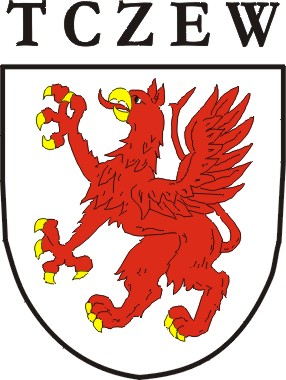 